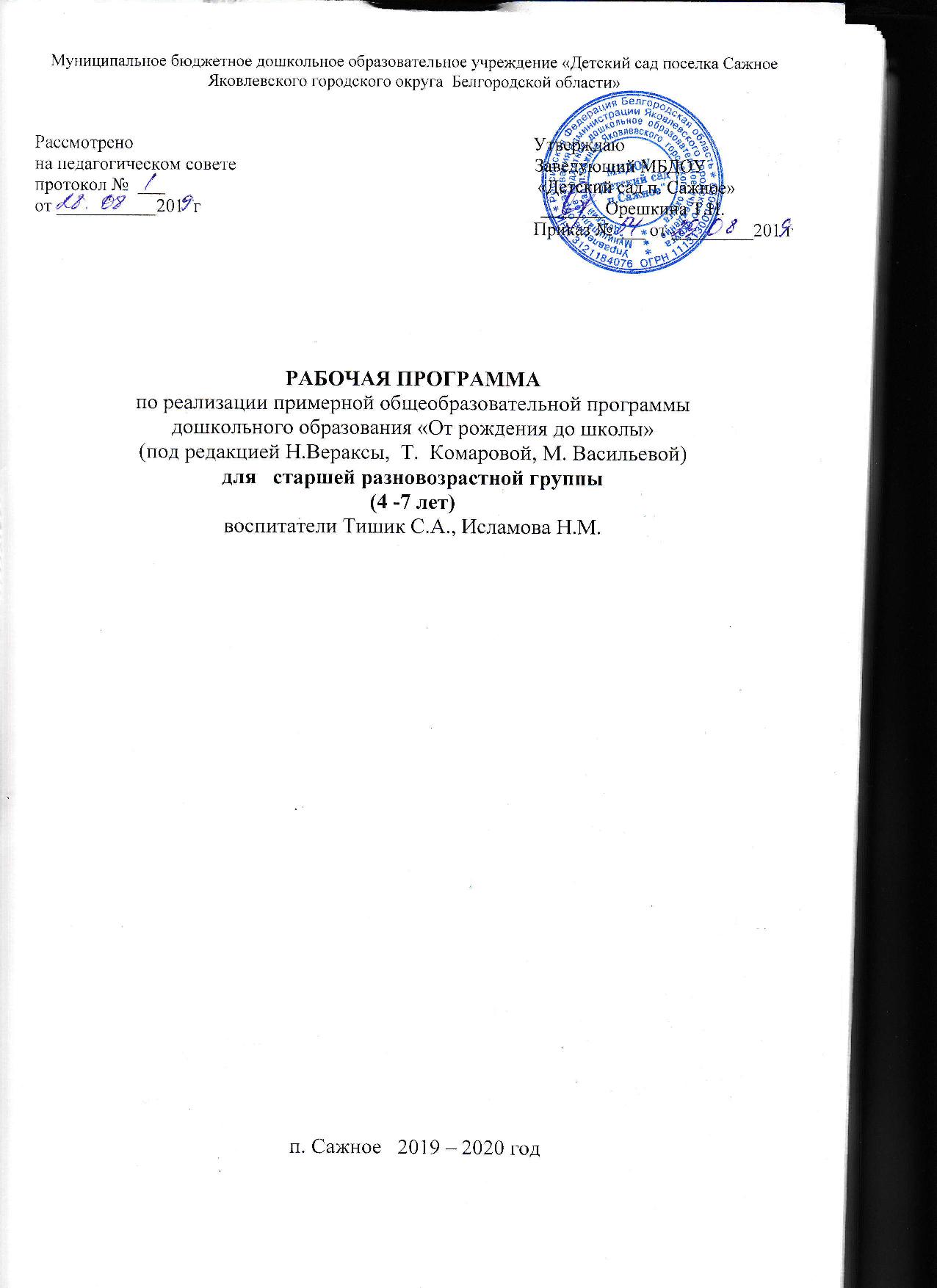 Содержание1 Пояснительная записка2. Возрастные особенности 3. Организация режима пребывания воспитанников4. Образовательная деятельность при проведении режимных моментов 5. Связь с другими образовательными областями6. Объём образовательной нагрузки7. Содержание психолого-педагогической работы по освоению                образовательных областей8. Развивающая предметно-пространственная среда9. Модель распределения непосредственно-образовательной деятельности10.Целевые ориентиры освоения программы11 Методическое оснащение группы.12. Список литературыПояснительная запискаРабочая программа разработана на основе примерной основной общеобразовательной программы дошкольного образования «ОТ РОЖДЕНИЯ ДО ШКОЛЫ». / Под ред. Н. Е. Вераксы, Т. С. Комаровой, М. А. Васильевой, в соответствии с введёнными в действиями ФГОС ДО Данная программа разработана в соответствии со следующими нормативными документами: - Федеральный закон «Об образовании в Российской федерации» от 29 12 2012 года № 273 – ФЗ; - Приказ Минобразования и науки РФ от 30. 08. 2013 года № 1014 «Об утверждении Порядка организации и осуществления образовательной деятельности по основным общеобразовательным программам – образовательным программам дошкольного образования»; - СанПин 2.4.1.3049-13 «Санитарно-эпидемиологические требования к устройству, содержанию и организации режима работы дошкольных образовательных организаций»; -Приказ Минобразования и науки РФ от 17.10.2013г. № 1155 «Об утверждении Федерального Государственного Образовательного Стандарта Дошкольного Образования» (ФГОС ДО); - Устав ДОУ. - Образовательная программа ДОУ. Цель программы - создания благоприятных условий для полноценного проживания ребёнком дошкольного детства, формирования основ базовой культуры личности, всестороннего развития психических и физиологических качеств в соответствии с возрастными и индивидуальными особенностями, подготовки к жизни в современном обществе, формирование предпосылок к учебной деятельности, обеспечение безопасности жизнедеятельности дошкольника.  Эти цели реализуются в процессе разнообразных видов детской деятельности: игровой, коммуникативной, трудовой, познавательно- исследовательской, продуктивной, музыкально-художественной, чтения. Для достижения целей Программы первостепенное значение имеют: • забота о здоровье, эмоциональном благополучии и своевременном всестороннем развитии каждого ребенка; • создание в группах атмосферы гуманного и доброжелательного отношения ко всем воспитанникам, что позволяет растить их общительными, добрыми, любознательными, инициативными, стремящимися к самостоятельности и творчеству; • максимальное использование разнообразных видов детской деятельности, их интеграция в целях повышения эффективности воспитательно- образовательного процесса;• творческая организация (креативность) воспитательно-образовательного процесса; • вариативность использования образовательного материала, позволяющая развивать творчество в соответствии с интересами и наклонностями каждого ребенка; • уважительное отношение к результатам детского творчества; • единство подходов к воспитанию детей в условиях дошкольного образовательного учреждения и семьи; • соблюдение в работе детского сада и начальной школы преемственности, исключающей умственные и физические перегрузки в содержании образования детей дошкольного возраста, обеспечивающей отсутствие давления предметного обучения. Общеобразовательная программа дошкольного образования «От рождения до школы»: • соответствует принципу развивающего образования, целью которого является развитие ребенка; • сочетает принципы научной обоснованности и практической применимости (содержание Программы соответствует основным положениям возрастной психологии и дошкольной педагогики и, как показывает опыт, может быть успешно реализована в массовой практике дошкольного образования); • соответствует критериям полноты, необходимости и достаточности (позволяя решать поставленные цели и задачи при использовании разумного «минимума» материала); • обеспечивает единство воспитательных, развивающих и обучающих целей и задач процесса образования детей дошкольного возраста, в ходе реализации которых формируются такие качества, которые являются ключевыми в развитии дошкольников; • строится с учетом принципа интеграции образовательных областей в соответствии с возрастными возможностями и особенностями детей, спецификой и возможностями образовательных областей; • основывается на комплексно-тематическом принципе построения образовательного процесса; • предусматривает решение программных образовательных задач в совместной деятельности взрослого и детей и самостоятельной деятельности дошкольников не только в рамках непосредственно образовательной деятельности, но и при проведении режимных моментов в соответствии со спецификой дошкольного образования; • предполагает построение образовательного процесса на адекватных возрасту формах работы с детьми. В нашем детском саду программа реализовывается в различных видах деятельности (в общении и взаимодействие со взрослыми и сверстниками, в познавательно-исследовательской деятельности, но основной формой работы с дошкольниками и ведущим видом их деятельности является играОсновными задачами детского сада являются: Укрепление здоровья детей, совершенствование их физического развития через систему оздоровительных профилактических мероприятий. Современные формы и методы воспитательно-образовательного процесса, как средство развития связной речи у детей дошкольного возраста.ВОЗРАСТНЫЕ ОСОБЕННОСТИ ДЕТЕЙ 4-5 летВ игровой деятельности детей среднего дошкольного возраста появляются ролевые взаимодействия. Они указывают на то, что дошкольники начинают отделять себя от принятой роли. В процессе игры роли могут меняться. Игровые действия начинают выполняться не ради них самих, а ради смысла игры. Происходит разделение игровых и реальных взаимодействий детей.   Значительное развитие получает изобразительная деятельность. Рисунок становится предметным и детализированным. Графическое изображение человека характеризуется наличием туловища, глаз, рта, носа, волос, иногда одежды и ее деталей. Совершенствуется техническая сторона изобразительной деятельности. Дети могут рисовать основные геометрические фигуры, вырезать ножницами, наклеивать изображения на бумагу и т. д. Усложняется конструирование. Постройки могут включать 5–6 деталей. Формируются навыки конструирования по собственному замыслу, а также планирование последовательности действий. Двигательная сфера ребенка характеризуется позитивными изменениями мелкой и крупной моторики. Развиваются ловкость, координация движений. Дети в этом возрасте лучше, чем младшие дошкольники, удерживают равновесие, перешагивают через небольшие преграды.    Усложняются игры с мячом. К концу среднего дошкольного возраста восприятие детей становится более развитым. Они оказываются способными назвать форму, на которую похож тот или иной предмет. Могут вычленять в сложных объектах простые формы и из простых форм воссоздавать сложные объекты. Дети способны упорядочить группы предметов по сенсорному признаку — величине, цвету; выделить такие параметры, как высота, длина и ширина. Совершенствуется ориентация в пространстве. Возрастает объем памяти. Дети запоминают до 7–8 названий предметов. Начинает складываться произвольное запоминание: дети способны принять задачу на запоминание, помнят поручения взрослых, могут выучить небольшое стихотворение и т. д.Начинает развиваться образное мышление.  Дети способны использовать простые схематизированные изображения для решения несложных задач. Дошкольники могут строить по схеме, решать лабиринтные задачи. Развивается предвосхищение. На основе пространственного расположения объектов дети могут сказать, что произойдет в результате их взаимодействия. Однако при этом им трудно встать на позицию другого наблюдателя и во внутреннем плане совершить мысленное преобразование образа. Для детей этого возраста особенно характерны известные феномены Ж. Пиаже: сохранение количества, объема и величины. Например, если им предъявить три черных кружка из бумаги и семь белых кружков из бумаги и спросить: «Каких кружков больше — черных или белых?», большинство ответят, что белых больше. Но если спросить: «Каких больше — белых или бумажных?», ответ будет таким же — больше белых.   Продолжает развиваться воображение. Формируются такие его особенности, как оригинальность и произвольность. Дети могут самостоятельно придумать небольшую сказку на заданную тему. Увеличивается устойчивость внимания. Ребенку оказывается доступ - ной сосредоточенная деятельность в течение 15–20 минут. Он способен удерживать в памяти при выполнении каких-либо действий несложное условие.   В среднем дошкольном возрасте улучшается произношение звуков и дикция. Речь становится предметом активности детей. Они удачно имитируют голоса животных, интонационно выделяют речь тех или иных персонажей. Интерес вызывают ритмическая структура речи, рифмы. Развивается грамматическая сторона речи. Дошкольники занимаются словотворчеством на основе грамматических правил. Речь детей при взаимодействии друг с другом носит ситуативный характер, а при общении с взрослым становится внеситуативной.   Изменяется содержание общения ребенка и взрослого. Оно выходит за пределы конкретной ситуации, в которой оказывается ребенок. Ведущим становится познавательный мотив. Информация, которую ребенок получает в процессе общения, может быть сложной и трудной для понимания, но она вызывает у него интерес.    У детей формируется потребность в уважении со стороны взрослого, для них оказывается чрезвычайно важной его похвала. Это приводит к их повышенной обидчивости на замечания. Повышенная обидчивость представляет собой возрастной феномен. Взаимоотношения со сверстниками характеризуются избирательностью, которая выражается в предпочтении одних детей другим. Появляются постоянные партнеры по играм. В группах начинают выделяться лидеры. Появляются конкурентность, соревновательность. Последняя важна для сравнения себя с другим, что ведет к развитию образа Я ребенка, его детализации.       Основные достижения возраста связаны: с развитием игровой деятельности; появлением ролевых и реальных взаимодействий; с развитием изобразительной деятельности; конструированием по замыслу, планированием; совершенствованием восприятия, развитием образного мышления и воображения, эгоцентричностью познавательной позиции; развитием памяти, внимания, речи, познавательной мотивации; формированием потребности в уважении со стороны взрослого, появлением обидчивости. Организация режима пребывания воспитанников.      Создание условий для полноценного проживания ребёнком периода дошкольного детства, необходимость совершенствования качества дошкольного образования, предъявляют высокие требования к организации и образовательного процесса. Правильный распорядок дня — это рациональная продолжительность и разумное чередование различных видов деятельности и отдыха детей в течение суток. Основным принципом правильного построения распорядка является его соответствие возрастным психофизиологическим особенностям детей. Приближенный к индивидуальным особенностям ребёнка режим детского сада способствует его комфорту, хорошему настроению и активности.         При составлении и организации режима дня учитываются повторяющиеся компоненты:  Время приёма пищи;  Укладывание на дневной сон;  Общая длительность пребывания ребёнка на открытом воздухе и в помещении при выполнении физических упражнений.      Режим дня в нашем детском саду составлен с расчетом на 12-часовое пребывание детей. В детском саду разработан гибкий режим дня, учитывающий возрастные психофизиологические возможности детей, их интересы и потребности, обеспечивающий взаимосвязь планируемых занятий с повседневной жизнью детей. Занятия с детьми организуются в первую и во вторую половину дня. В середине занятий статического характера проводятся физкультминутки. Занятия, требующие повышенной познавательной активности и умственного напряжения детей, проводятся в первую половину дня. Для составления режима дня в ДОУ, учитываются климатические условия (в течение года режим дня меняется дважды). В отличие от зимнего в летний оздоровительный период увеличивается время пребывания детей на прогулке. Прогулка организуется 2 раза в день: в первую половину дня - до обеда и во вторую половину - после дневного сна или перед уходом детей домой, общей продолжительностью до 3 час в день. При температуре воздуха ниже -15°С и скорости ветра более 7 м/с продолжительность прогулки сокращается. Прогулка не проводится при температуре воздуха ниже -20°С и скорости ветра более 15 м/с.    Во время прогулки с детьми проводятся игры и физические упражнения. Максимально допустимый объем недельной образовательной нагрузки в средней группе, составляет 10 занятий.  Занятия, требующие повышенной познавательной активности и умственного напряжения детей, проводятся в первую половину дня и в дни наиболее высокой работоспособности детей (понедельник, среда). Для профилактики утомления детей такие занятия сочетаются с физкультурными, музыкальными занятиями.     Прием пищи организуется 3 раза в день, с интервалами 3 часа. В режиме дня выделено постоянное время для чтения детям. Для эффективного решения программных задач читать детям нужно ежедневно. Для детей 4-5 лет длительность чтения, с обсуждением прочитанного составляет 10-15 минут. Общественно-полезный труд детей средней группы проводится в форме самообслуживания (дежурства по столовой, сервировка столов, помощь в подготовке к занятиям, уход за комнатными растениями и т.п.). Его продолжительность не превышает 10-15 минут в день. Организация жизни и деятельности детей спланирована согласно СанПин  2.4.1.3049-13 «Санитарно-эпидемиологических требованиях к устройству, содержанию и организации режима работы дошкольных образовательных организации» от 15 мая 2013г. Режим дня средней группы (холодный период)Режим дня средней группы ( теплый период)Содержание образовательной деятельности по освоению образовательных областей       Содержание образовательной деятельности представлено в виде перспективно-тематического плана воспитательно - образовательной работы с детьми (на учебный год), по основным видам организованной образовательной деятельности: * социально-коммуникативное развитие; (игра, труд, коммуникация, безопасность, духовно-нравственное воспитание) * познавательное развитие; (конструирование, ФЭМП , сенсорное развитие, окружающий мир, патриотическое воспитание)* речевое развитие; (развитие речи, чтение художественной литературы, подготовка к обучению грамоте)
* художественно-эстетическое развитие; (музыкальное воспитание, изобразительная деятельность: лепка, рисование, аппликация). * физическое развитие (физическая культура, здоровый образ жизни) Конкретное содержание указанных образовательных областей зависит от возрастных и индивидуальных особенностей детей, определяется целями и задачами Программы и реализовывается в различных видах деятельности (общении, игре, познавательно-исследовательской деятельности, как сквозных механизмах развития ребенка.Целевые ориентиры освоения программы:    Целевые ориентиры не подлежат непосредственной оценке, в том числе в виде педагогической диагностики (мониторинга), и не являются основанием для их формального сравнения с реальными достижениями детей. Результаты педагогического мониторинга используются исключительно для решения следующих образовательных задач:1. Индивидуализации образования (в том числе поддержки ребёнка, построения его образовательной траектории или профессиональной коррекции особенностей его развития); 2. Оптимизация работы с группой детей.       Целевые ориентиры на этапе завершения дошкольного образования • Ребенок овладевает основными культурными средствами, способами деятельности, проявляет инициативу и самостоятельность в разных видах деятельности — игре, общении, познавательно-исследовательской деятельности, конструировании и др.; способен выбирать себе род занятий, участников по совместной деятельности. • Ребенок обладает установкой положительного отношения к миру, к разным видам труда, другим людям и самому себе, обладает чувством собственного достоинства; активно взаимодействует со сверстниками и взрослыми, участвует в совместных играх. • Способен договариваться, учитывать интересы и чувства других, сопереживать неудачам и радоваться успехам других, адекватно проявляет свои чувства, в том числе чувство веры в себя, старается разрешать конфликты. • Ребенок обладает развитым воображением, которое реализуется в разных видах деятельности, и прежде всего в игре; владеет разными формами и видами игры, различает условную и реальную ситуации; умеет подчиняться разным правилам и социальным нормам. • Ребенок достаточно хорошо владеет устной речью, может выражать свои мысли и желания, использовать речь для выражения своих мыслей, чувств и желаний, построения речевого высказывания в ситуации общения, выделять звуки в словах, у ребенка складываются предпосылки грамотности. • У ребенка развита крупная и мелкая моторика; он подвижен, вынослив, владеет основными движениями, может контролировать свои движения и управлять ими. • У ребенка развита крупная и мелкая моторика; он подвижен, вынослив, владеет основными движениями, может контролировать свои движения и управлять ими. •Ребенок способен к волевым усилиям, может следовать социальным нормам поведения и правилам в разных видах деятельности, во взаимоотношениях со взрослыми и сверстниками, может соблюдать правила безопасного поведения и навыки личной гигиены. • Ребенок проявляет любознательность, задает вопросы взрослым и сверстникам, интересуется причинно-следственными связями, пытается самостоятельно придумывать объяснения явлениям природы и поступкам людей; склонен наблюдать, экспериментировать. Обладает начальными знаниями о себе, о природном и социальном мире, в котором он живет; знаком с произведениями детской литературы, обладает элементарными представлениями из области живой природы, естествознания, математики, истории и т.п.; способен к принятию собственных решений, опираясь на свои знания и умения в различных видах деятельности.    Целевые ориентиры Программы выступают основаниями преемственности дошкольного и начального общего образования. При соблюдении требований к условиям реализации Программы настоящие целевые ориентиры предполагают формирование у детей дошкольного возраста предпосылок к учебной деятельности на этапе завершения ими дошкольного образования.Образовательная деятельность при проведении режимных моментовсоциально-коммуникативное развитие: ситуативные беседы при проведении режимных моментов, подчеркивание их пользы; развитие трудовых навыков через поручения и задания, дежурства, навыки самообслуживания; помощь взрослым; участие детей в расстановке и уборке инвентаря и оборудования для занятий, формирование навыков безопасного поведения при проведении режимных моментов; речевое развитие: создание речевой развивающей среды; свободные диалоги с детьми в играх, наблюдениях, при восприятии картин, иллюстраций, мультфильмов; ситуативные разговоры с детьми; называние трудовых действий и гигиенических процедур, поощрение речевой активности детей; обсуждения (пользы закаливания, занятий физической культурой, гигиенических процедур); познавательное развитие: построение конструкций для подвижных игр и упражнений; ситуативные беседы при проведении режимных моментов. художественно эстетическое развитие: использование музыки в повседневной жизни детей, в игре, в досуговой деятельности, на прогулке, в изобразительной деятельности, при проведении утренней гимнастики, привлечение внимания детей к разнообразным звукам в окружающем мире, к оформлению помещения, привлекательности оборудования, красоте и чистоте окружающих помещений, предметов, игрушек. физическое развитие: комплексы закаливающих процедур (оздоровительные прогулки, мытье рук прохладной водой перед каждым приемом пищи, полоскание рта и горла после еды. воздушные ванны, ходьба босиком по дорожкам до и после сна), утренняя гимнастика, упражнения и подвижные игры во второй половине дня.Самостоятельная деятельность детей:физическое развитие: самостоятельные подвижные игры, игры на свежем воздухе, спортивные игры и занятия (катание на санках, лыжах, велосипеде и пр.); социально-коммуникативное развитие: индивидуальные игры, совместные игры, все виды самостоятельной деятельности, предполагающие общение со сверстниками; речевое развитие: самостоятельное чтение детьми коротких стихотворений, самостоятельные игры по мотивам художественных произведений, самостоятельная работа в уголке книги, в уголке театра, в центрах развития. познавательное развитие: сюжетно-ролевые игры, рассматривание книг и картинок; самостоятельное раскрашивание «умных раскрасок», развивающие настольно-печатные игры, игры на прогулке, дидактические игры (развивающие пазлы, рамки-вкладыши, парные картинки); художественно эстетическое развитие: предоставление детям возможности самостоятельно рисовать, лепить, конструировать (преимущественно во второй половине дня); рассматривать репродукции картин, иллюстрации, музицировать (пение, танцы), играть на детских музыкальных инструментах (бубен, барабан, колокольчик и пр.)Связь с другими образовательными областями:Образовательная область «Социально-коммуникативное» направлена на усвоение норм и ценностей, принятых в обществе, включая моральные и нравственные ценности; развитие общения и взаимодействия ребенка со взрослыми и сверстниками; становление самостоятельности, целенаправленности и саморегуляции собственных действий; развитие социального и эмоционального интеллекта, эмоциональной отзывчивости, сопереживания, формирование готовности к совместной деятельности со сверстниками, формирование уважительного отношения и чувства принадлежности к своей семье и к сообществу детей и взрослых в Организации; формирование позитивных установок к различным видам труда и творчества; формирование основ безопасного поведения в быту, социуме, природе.  Образовательная область «Социально – коммуникативное развитие» имеет интеграцию с образовательными областями «Познавательное» и « Речевое» развитие.Образовательная область «Познавательное развитие» предполагает развитие любознательности и познавательной мотивации; формирование познавательных действий, становление сознания; развитие воображения и творческой активности; формирование первичных представлений о себе, других людях, объектах окружающего мира, о свойствах и отношениях объектов окружающего мира (форме, цвете, размере, материале, звучании, ритме, темпе, количестве, числе, части и целом, пространстве и времени, движении и покое, причинах и следствиях и др.), о малой родине и Отечестве, представлений о социокультурных ценностях нашего народа, об отечественных традициях и праздниках, о планете Земля как общем доме людей, об особенностях ее природы, многообразии стран и народов мира. Образовательная область «Познавательное развитие» имеет интеграцию с образовательными областями и включает разделы «ФЭМП», «Развитие познавательно- исследовательской деятельности», «Ознакомление с предметным окружением», «ознакомление с социальным миром», «Ознакомление с миром природы.Образовательная область «Речевое развитие» включает владение речью, как средством общения и культуры; обогащение активного словаря; развитие связной, грамматически правильной диалогической и монологической речи; развитие речевого творчества; развитие звуковой и интонационной культуры речи, фонематического слуха; знакомство с книжной культурой, детской литературой, понимание на слух текстов различных жанров детскойлитературы; формирование звуковой аналитико-синтетической активности как предпосылки обучения грамоте». Образовательная область «Речевое развитие» включает разделы «Развитие речи» и «Художественная литература», предусматривает развитие детской речи в большой интеграции с познанием, коммуникацией, художественными направлениями.Образовательная область «Художественно-эстетическое развитие» предполагает развитие предпосылок ценностно-смыслового восприятия и понимания произведений искусства (словесного, музыкального, изобразительного), мира природы; становление эстетического отношения к окружающему миру; формирование элементарных представлений о видах искусства; восприятие музыки, художественной литературы, фольклора; стимулирование сопереживания персонажам художественных произведений; реализацию самостоятельной творческой деятельности детей (изобразительной, конструктивно-модельной, музыкальной и др.)» Образовательная область «Художественно – эстетическое развитие» состоит из направлений – музыка, изобразительная деятельность, художественное творчество и интегрирует со всеми образовательными областями и их направлениями. Наиболее часто осуществляется интеграция в образовательные области «Речевое развитие», «Социально- коммуникативное».Образовательная область «Физическое развитие» включает приобретение опыта в следующих видах деятельности детей: двигательной, в том числе связанной с выполнением упражнений, направленных на развитие таких физических качеств, как координация и гибкость; способствующих правильному формированию опорно-двигательной системы организма, развитию равновесия, координации движения, крупной и мелкой моторики обеих рук, а также с правильным, не наносящим ущерба организму, выполнением основных движений (ходьба, бег, мягкие прыжки, повороты в обе стороны), формирование начальных представлений о некоторых видах спорта, овладение подвижными играми с правилами; становление целенаправленности и саморегуляции в двигательной сфере; становление ценностей здорового образа жизни, овладение его элементарными нормами и правилами (в питании, двигательном режиме, закаливании, при формировании полезных привычек и др.)». Образовательная область «Физическое развитие» включает разделы «Формирование начальных представлений о здоровом образе жизни» и «Физическая культура». Образовательная область «Физическое развитие» часто интегрирует с направлениями социально – коммуникативной области.Развивающая предметно-пространственная среда в средней группе.         Особенности организации организованной образовательной деятельности в форме совместной партнерской деятельности взрослого с детьми связаны со стилем поведения воспитателя. Освоение программ детьми происходит в индивидуальном темпе (исходя из принципа минимакса: материал даётся по возможному максимуму, а требования по усвоению предъявляются по минимуму, необходимому для прохождения следующего этапа обучения). Партнерская форма непосредственно-образовательной деятельности предполагает определенную организацию пространства деятельности: максимальное приближение к ситуации круглого стола, приглашающего к равному участию в работе, обсуждения, исследовании. При конструировании образовательного процесса использованы положительные стороны комплексно-тематической и предметно - средовой моделей построения образовательного процесса: ненавязчивая позиция взрослого, разнообразие детской активности, свободный выбор предметного материала. Групповое помещение условно подразделяется на три зоны: зона умеренной активности: «Центр познания»; «Центр книги»; «Центр природы»; «Центр занимательной математики»; зона средней активности: «Центр конструирования»; «центр безопасности»; «Центр ИЗО-деятельности» зона повышенной активности: «Центр двигательной активности»; «Центр музыки»; «Центр театра»; «Центр игры»; «Центр дежурства». В средней группе создана содержательная, трансформируемая, полифункциональная, вариативная, доступная и безопасная предметно- пространственная среда.Основные цели и задачи Средняя группа Образовательная область «Социально – коммуникативное развитие»          Социализация, развитие общения, нравственное воспитание Способствовать формированию личностного отношения ребенка к соблюдению (и нарушению) моральных норм: взаимопомощи, сочувствия обиженному и несогласия с действиями обидчика; одобрения действий того, кто поступил справедливо, уступил по просьбе сверстника (разделил кубики поровну).    Продолжать работу по формированию доброжелательных взаимоотношений между детьми, обращать внимание детей на хорошие поступки друг друга.       Учить коллективным играм, правилам добрых взаимоотношений. Воспитывать скромность, отзывчивость, желание быть справедливым, сильным и смелым; учить испытывать чувство стыда за неблаговидный поступок.   Напоминать детям о необходимости здороваться, прощаться, называть работников дошкольного учреждения по имени и отчеству, не вмешиваться в разговор взрослых, вежливо выражать свою просьбу, благодарить за оказанную услуг.Ребенок в семье и сообществе Образ Я. Формировать представления о росте и развитии ребенка, его прошлом, настоящем и будущем («я был маленьким, я расту, я буду взрослым»). Формировать первичные представления детей об их правах (на игру, доброжелательное отношение, новые знания и др.) и обязанностях в группе детского сада, дома, на улице (самостоятельно кушать, одеваться, убирать игрушки и др.). Формировать у каждого ребенка уверенность в том, что он хороший, что его любят. Формировать первичные гендерные представления (мальчики сильные, смелые; девочки нежные, женственные). Семья. Углублять представления детей о семье, ее членах. Дать первоначальные представления о родственных отношениях (сын, мама, папа, дочь и т. д.). Интересоваться тем, какие обязанности по дому есть у ребенка (убирать игрушки, помогать накрывать на стол и т. п.). Детский сад.   Продолжать знакомить детей с детским садом и его сотрудниками. Совершенствовать умение свободно ориентироваться в помещениях детского сада. Закреплять у детей навыки бережного отношения к вещам, учить использовать их по назначению, ставить на место. Знакомить с традициями детского сада. Закреплять представления ребенка о себе как о члене коллектива, развивать чувство общности с другими детьми. Формировать умение замечать изменения в оформлении группы и зала, участка детского сада (как красиво смотрятся яркие, нарядные игрушки, рисунки детей и т. п.). Привлекать к обсуждению и посильному участию в оформлении группы, к созданию ее символики и традиций.Самообслуживание, самостоятельность, трудовое воспитание.Культурно-гигиенические навыки. Продолжать воспитывать у детей опрятность, привычку следить за своим внешним видом. Воспитывать привычку самостоятельно умываться, мыть руки с мылом перед едой, по мере загрязнения, после пользования туалетом. Закреплять умение пользоваться расческой, носовым платком; при кашле и чихании отворачиваться, прикрывать рот и нос носовым платком. Совершенствовать навыки аккуратного приема пищи: умение брать пищу понемногу, хорошо пережевывать, есть бесшумно, правильно пользоваться столовыми приборами (ложка, вилка), салфеткой, полоскать рот после еды.Самообслуживание. Совершенствовать умение самостоятельно одеваться, раздеваться. Приучать аккуратно, складывать и вешать одежду, с помощью взрослого приводить ее в порядок (чистить, просушивать). Воспитывать стремление быть аккуратным, опрятным. Приучать самостоятельно, готовить свое рабочее место и убирать его после окончания занятий рисованием, лепкой, аппликацией (мыть баночки, кисти, протирать стол и т. д.) Общественно-полезный труд. Воспитывать у детей положительное отношение к труду, желание трудиться. Формировать ответственное отношение к порученному заданию (умение и желание доводить дело до конца, стремление сделать его хорошо). Воспитывать умение выполнять индивидуальные и коллективные поручения, понимать значение результатов своего труда для других; формировать умение договариваться с помощью воспитателя о распределении коллективной работы, заботиться о своевременном завершении совместного задания. Поощрять инициативу в оказании помощи товарищам, взрослым. Приучать детей самостоятельно поддерживать порядок в групповой комнате и на участке детского сада: убирать на место строительный материал, игрушки; помогать  воспитателю подклеивать книги, коробки. Учить детей самостоятельно выполнять обязанности дежурных по столовой: аккуратно расставлять хлебницы, чашки с блюдцами, глубокие тарелки, ставить салфетки, раскладывать столовые приборы (ложки, вилки).Труд в природе. Поощрять желание детей ухаживать за растениями и животными; поливать растения, кормить рыб, мыть поилки, наливать в них воду, класть корм в кормушки (при участии воспитателя). В весенний, летний и осенний периоды привлекать детей к посильной работе на огороде и в цветнике (посев семян, полив, сбор урожая); в зимний период — к расчистке снега. Приобщать детей к работе по выращиванию зелени для корма птицам в зимнее время; к подкормке зимующих птиц. Формировать стремление помогать воспитателю приводить в порядок используемое в трудовой деятельности оборудование (очищать просушивать, относить в отведенное место). Уважение к труду взрослых. Знакомить детей с профессиями близких людей, подчеркивая значимость их труда. Формировать интерес к профессиям родителей.Формирование основ безопасности Безопасное поведение в природе. Продолжать знакомить с многообразием животного и растительного мира, с явлениями неживой природы. Формировать элементарные представления о способах взаимодействия с животными и растениями, о правилах поведения в природе. Формировать понятия: «съедобное», «несъедобное», «лекарственные растения». Знакомить с опасными насекомыми и ядовитыми растениями. Безопасность на дорогах. Развивать наблюдательность, умение ориентироваться в помещении и на участке детского сада, в ближайшей местности. Продолжать знакомить с понятиями «улица», «дорога», «перекресток», «остановка общественного транспорта» и элементарными правилами поведения на улице. Подводить детей к осознанию необходимости соблюдать правила дорожного движения. Уточнять знания детей о назначении светофора и работе полицейского. Знакомить с различными видами городского транспорта, особенностями их внешнего вида и назначения («Скорая помощь», «Пожарная», машина МЧС, «Полиция», трамвай, троллейбус, автобус). Знакомить со знаками дорожного движения «Пешеходный переход», «Остановка общественного транспорта». Формировать навыки культурного поведения в общественном транспорте.Безопасность собственной жизнедеятельности. Знакомить с правилами безопасного поведения во время игр. Рассказывать о ситуациях, опасных для жизни и здоровья. Знакомить с назначением, работой и правилами пользования бытовыми электроприборами (пылесос, электрочайник, утюг и др.). Закреплять умение пользоваться столовыми приборами (вилка, нож), ножницами. Знакомить с правилами езды на велосипеде. Знакомить с правилами поведения с незнакомыми людьми. Рассказывать детям о работе пожарных, причинах возникновения пожаров и правилах поведения при пожаре.Образовательная область «Познавательное развитие» Формирование элементарных математических представленийКоличество и счет. Дать детям представление о том, что множество («много») может состоять из разных по качеству элементов: предметов разного цвета, размера, формы; учить сравнивать части множества, определяя их равенство или неравенство на основе составления пар предметов (не прибегая к счету). Вводить в речь детей выражения: «Здесь много кружков, одни — красного цвета, а другие — синего; красных кружков больше, чем синих, а синих меньше, чем красных» или «красных и синих кружков поровну». Учить считать до 5 (на основе наглядности), пользуясь правильными приемами счета: называть числительные по порядку; соотносить каждое числительное только с одним предметом пересчитываемой группы; относить последнее числительное ко всем пересчитанным предметам, например: «Один, два, три — всего три кружка». Сравнивать две группы предметов, именуемые числами 1–2, 2–2, 2–3, 3–3, 3–4, 4–4, 4–5, 5–5. Формировать представления о порядковом счете, учить правильно пользоваться количественными и порядковыми числительными, отвечать на вопросы «Сколько?», «Который по счету?», «На котором месте?». Формировать представление о равенстве и неравенстве групп на основе счета: «Здесь один, два зайчика, а здесь одна, две, три елочки. Елочек больше, чем зайчиков; 3 больше, чем 2, а 2 меньше, чем 3». Учить уравнивать неравные группы двумя способами, добавляя к меньшей группе один (недостающий) предмет или убирая из большей группы один (лишний) предмет («К 2 зайчикам добавили 1 зайчика, стало 3 зайчика и елочек тоже 3. Елочек и зайчиков поровну — 3 и 3» или: «Елочек больше (3), а зайчиков меньше (2). Убрали 1 елочку, их стало тоже 2. Елочек и зайчиков стало поровну: 2 и 2»). Отсчитывать предметы из большего количества; выкладывать, приносить определенное количество предметов в соответствии с образцом или заданным числом в пределах 5 (отсчитай 4 петушка, принеси 3 зайчика). На основе счета устанавливать равенство (неравенство) групп предметов в ситуациях, когда предметы в группах расположены на разном расстоянии друг от друга, когда они отличаются по размерам, по форме расположения в пространстве. Величина. Совершенствовать умение сравнивать два предмета по величине (длине, ширине, высоте), а также учить сравнивать два предмета по толщине путем непосредственного наложения или приложения их друг к другу; отражать результаты сравнения в речи, используя прилагательные (длиннее — короче, шире — уже, выше — ниже, толще — тоньше или равные (одинаковые) по длине, ширине, высоте, толщине). Учить сравнивать предметы по двум признакам величины (красная лента длиннее и шире зеленой, желтый шарфик короче и уже синего). Устанавливать размерные отношения между 3–5 предметами разной длины (ширины, высоты), толщины, располагать их в определенной последовательности — в порядке убывания или нарастания величины. Вводить в активную речь детей понятия, обозначающие размерные отношения предметов (эта (красная) башенка — самая высокая, эта (оранжевая) — пониже, эта (розовая) — еще ниже, а эта (желтая) — самая низкая» и т. д.)Форма. Развивать представление детей о геометрических фигурах: круге, квадрате, треугольнике, а также шаре, кубе. Учить выделять особые признаки фигур с помощью зрительного и осязательно двигательного анализаторов (наличие или отсутствие углов, устойчивость, подвижность и др.). Познакомить детей с прямоугольником, сравнивая его с кругом, квадратом, треугольником. Учить различать и называть прямоугольник, его элементы: углы и стороны. Формировать представление о том, что фигуры могут быть разных размеров: большой — маленький куб (шар, круг, квадрат, треугольник, прямоугольник). Учить соотносить форму предметов с известными геометрическими фигурами: тарелка — круг, платок — квадрат, мяч — шар, окно, дверь — прямоугольник и др. Ориентировка в пространстве. Развивать умения определять пространственные направления от себя, двигаться в заданном направлении (вперед — назад, направо — налево, вверх — вниз); обозначать словами положение предметов по отношению к себе (передо мной стол, справа от меня дверь, слева — окно, сзади на полках — игрушки). Познакомить с пространственными отношениями: далеко — близко (дом стоит близко, а березка растет далеко). Ориентировка во времени. Расширять представления детей о частях суток, их характерных особенностях, последовательности (утро — день — вечер — ночь). Объяснить значение слов: «вчера», «сегодня», «завтра».Развитие познавательно-исследовательской деятельностиПознавательно-исследовательская деятельность. Продолжать знакомить детей с обобщенными способами исследования разных объектов с помощью специально разработанных систем сенсорных эталонов, помогать осваивать действия. Формировать умение получать сведения о новом объекте в процессе его практического исследования. Формировать умение выполнять ряд последовательных действий в соответствии с задачей и предлагаемым алгоритмом деятельности. Учить понимать и использовать в познавательно-исследовательской деятельности модели, предложенные взрослым.Сенсорное развитие. Продолжать работу по сенсорному развитию в разных видах деятельности. Обогащать сенсорный опыт, знакомя детей с широким кругом предметов и объектов, с новыми способами их обследования. Закреплять полученные ранее навыки обследования предметов и объектов Совершенствовать восприятие детей путем активного использования всех органов чувств (осязание, зрение, слух, вкус, обоняние).Обогащать чувственный опыт и умение фиксировать полученные впечатления в речи. Продолжать знакомить с геометрическими фигурами (круг, треугольник, квадрат, прямоугольник, овал), с цветами (красный, синий, зеленый, желтый, оранжевый, фиолетовый, белый, серый). Развивать осязание. Знакомить с различными материалами на ощупь, путем прикосновения, поглаживания (характеризуя ощущения: гладкое, холодное, пушистое, жесткое, колючее и др.). Формировать образные представления на основе развития образного восприятия в процессе различных видов деятельности. Развивать умение использовать эталоны как общепринятые свойства и качества предметов (цвет, форма, размер, вес и т. п.); подбирать предметы по 1–2 качествам (цвет, размер, материал и т. п.). Проектная деятельность. Развивать первичные навыки в проектно- исследовательской деятельности, оказывать помощь в оформлении ее результатов и создании условий для их презентации сверстникам. Привлекать родителей к участию в исследовательской деятельности детей. Дидактические игры. Учить детей играм, направленным на закрепление представлений о свойствах предметов, совершенствуя умение сравнивать предметы по внешним признакам, группировать; составлять целое из частей (кубики, мозаика, пазлы). Совершенствовать тактильные, слуховые, вкусовые ощущения детей («Определи на ощупь (по вкусу, по звучанию)»). Развивать наблюдательность и внимание («Что изменилось?», «У кого колечко?»). Помогать детям осваивать правила простейших настольно-печатных игр («Домино», «Лото»).Ознакомление с предметным окружениемСоздавать условия для расширения представлений детей об объектах окружающего мира. Рассказывать о предметах, необходимых детям в разных видах деятельности (игре, труде, рисовании, аппликации и т. д.). Расширять знания детей об общественном транспорте (автобус, поезд, самолет, теплоход). Продолжать знакомить детей с признаками предметов, побуждать определять их цвет, форму, величину, вес. Рассказывать о материалах (стекло, металл, резина, кожа, пластмасса), из которых сделаны предметы, об их свойствах и качествах. Объяснять целесообразность изготовления предмета из определенного материала (корпус машин — из металла, шины — из резины и т. п.). Формировать элементарные представления об изменении видов человеческого труда и быта на примере истории игрушки и предметов обихода.Ознакомление с социальным миромРасширять представления о правилах поведения в общественных местах. Расширять знания детей об общественном транспорте (автобус, поезд, самолет, теплоход).Формировать первичные представления о школе. Продолжать знакомить с культурными явлениями (театром, цирком, зоопарком, вернисажем), их атрибутами, людьми, работающими в них, правилами поведения. Рассказывать о самых красивых местах родного города (поселка), его достопримечательностях. Дать детям доступные их пониманию представления о государственных праздниках. Рассказывать о Российской армии, о воинах, которые охраняют нашу Родину (пограничники, моряки, летчики). Дать элементарные представления о жизни и особенностях труда в городе и в сельской местности (с опорой на опыт детей). Продолжать знакомить с различными профессиями (шофер, почтальон, продавец, врач и т. д.); расширять и обогащать представления о трудовых действиях, орудиях труда, результатах труда. Познакомить детей с деньгами, возможностями их использования. Продолжать воспитывать любовь к родному краю; рассказывать детям о самых красивых местах родного города (поселка), его достопримечательностях. Дать детям доступные их пониманию представления о государственных праздниках. Рассказывать о Российской армии, о воинах, которые охраняют нашу Родину (пограничники, моряки, летчики).Ознакомление с миром природыРасширять представления детей о природе. Знакомить с домашними животными, декоративными рыбками (с золотыми рыбками, кроме вуалехвоста и телескопа, карасем и др.), птицами (волнистые попугайчики, канарейки и др.). Знакомить детей с представителями класса пресмыкающихся (ящерица, черепаха), их внешним видом и способами передвижения (у ящерицы продолговатое тело, у нее есть длинный хвост, который она может сбросить; ящерица очень быстро бегает). Расширять представления детей о некоторых насекомых (муравей, бабочка, жук, божья коровка). Расширять представления о фруктах (яблоко, груша, слива, персик и др.), овощах (помидор, огурец, морковь, свекла, лук и др.) и ягодах (малина, смородина, крыжовник и др.), грибах (маслята, опята, сыроежки и др.). Закреплять знания детей о травянистых и комнатных растениях (бальзамин, фикус, хлорофитум, герань, бегония, примула и др.); знакомить со способами ухода за ними. Учить узнавать и называть 3–4 вида деревьев (елка, сосна, береза, клен и др.). В процессе опытнической деятельности расширять представления детей о свойствах песка, глины и камня. Организовывать наблюдения за птицами, прилетающими на участок (ворона, голубь, синица, воробей, снегирь и др.), подкармливать их зимой. Закреплять представления детей об условиях, необходимых для жизни людей, животных, растений (воздух, вода, питание и т. п.). Учить детей замечать изменения в природе. Рассказывать об охране растений и животных.Сезонные наблюдения Осень. Учить детей замечать и называть изменения в природе: похолодало, осадки, ветер, листопад, созревают плоды и корнеплоды, птицы улетают на юг. Устанавливать простейшие связи между явлениями живой и неживой природы (похолодало — исчезли бабочки, жуки; отцвели цветы и т. д.). Привлекать к участию в сборе семян растений. Зима. Учить детей замечать изменения в природе, сравнивать осенний и зимний пейзажи. Наблюдать за поведением птиц на улице и в уголке природы. Рассматривать и сравнивать следы птиц на снегу. Оказывать помощь зимующим птицам, называть их. Расширять представления детей о том, что в мороз вода превращается в лед, сосульки; лед и снег в теплом помещении тают. Привлекать к участию в зимних забавах: катание с горки на санках, ходьба на лыжах, лепка поделок из снега.Весна. Учить детей узнавать и называть время года; выделять признаки весны: солнышко стало теплее, набухли почки на деревьях, появилась травка, распустились подснежники, появились насекомые. Рассказывать детям о том, что весной зацветают многие комнатные растения. Формировать представления детей о работах, проводимых в весенний период в саду и в огороде. Учить наблюдать за посадкой и всходами семян. Привлекать детей к работам в огороде и цветниках. Лето. Расширять представления детей о летних изменениях в природе: голубое чистое небо, ярко светит солнце, жара, люди легко одеты, загорают, купаются. В процессе различных видов деятельности расширять представления детей о свойствах песка, воды, камней и глины. Закреплять знания о том, что летом созревают многие фрукты, овощи, ягоды и грибы; у животных подрастают детеныши.Образовательная область «Речевое развитие»Развитие речиРазвивающая речевая среда. Обсуждать с детьми информацию о предметах, явлениях, событиях, выходящих за пределы привычного им ближайшего окружения. Выслушивать детей, уточнять их ответы, подсказывать слова, более точно отражающие особенность предмета, явления, состояния, поступка; помогать логично и понятно высказывать суждение. Способствовать развитию любознательности. Помогать детям доброжелательно общаться со сверстниками, подсказывать, как можно порадовать друга, поздравить его, как спокойно высказать свое недовольство его поступком, как извиниться. Формирование словаря. Пополнять и активизировать словарь детей на основе углубления знаний о ближайшем окружении. Расширять представления о предметах, явлениях, событиях, не имевших места в их собственном опыте. Активизировать употребление в речи названий предметов, их частей, материалов, из которых они изготовлены. Учить использовать в речи наиболее употребительные прилагательные, глаголы, наречия, предлоги. Вводить в словарь детей существительные, обозначающие профессии; глаголы, характеризующие трудовые действия. Продолжать учить детей определять и называть местоположение предмета (слева, справа, рядом, около, между), время суток. Помогать заменять часто используемые детьми указательные местоимения и наречия (там, туда, такой, этот) более точными выразительными словами; употреблять слова-антонимы (чистый — грязный, светло — темно). Учить употреблять существительные с обобщающим значением (мебель, овощи, животные и т. п.). Звуковая культура речи. Закреплять правильное произношение гласных и согласных звуков, отрабатывать произношение свистящих, шипящих и сонорных (р, л) звуков. Развивать артикуляционный аппарат. Продолжать работу над дикцией: совершенствовать отчетливое произнесение слов и словосочетаний. Развивать фонематический слух: учить различать на слух и называть слова, начинающиеся на определенный звук. Совершенствовать интонационную выразительность речи. Грамматический строй речи.  Продолжать формировать у детей умение согласовывать слова в предложении, правильно использовать предлоги в речи; образовывать форму множественного числа существительных, обозначающих детенышей животных (по аналогии), употреблять эти существительные в именительном и винительном падежах (лисята — лисят, медвежата — медвежат); правильно употреблять форму множественного числа родительного падежа существительных (вилок, яблок, туфель). Напоминать правильные формы повелительного наклонения некоторых глаголов (Ляг! Лежи! Поезжай! Беги! и т. п.), несклоняемых существительных (пальто, пианино, кофе, какао). Поощрять характерное для пятого года жизни словотворчество, тактично подсказывать общепринятый образец слова. Побуждать детей активно употреблять в речи простейшие виды сложносочиненных и сложноподчиненных предложений. Связная речь. Совершенствовать диалогическую речь: учить участвовать в беседе, понятно для слушателей отвечать на вопросы и задавать их. Учить детей рассказывать: описывать предмет, картину; упражнять в составлении рассказов по картине, созданной ребенком с использованием раздаточного дидактического материала. Упражнять детей в умении пересказывать наиболее выразительные и динамичные отрывки из сказок.Приобщение к художественной литературе         Продолжать приучать детей слушать сказки, рассказы, стихотворения; запоминать небольшие и простые по содержанию считалки. Помогать им, используя разные приемы и педагогические ситуации, правильно воспринимать содержание произведения, сопереживать его героям. Зачитывать по просьбе ребенка понравившийся отрывок из сказки, рассказа, стихотворения, помогая становлению личностного отношения к произведению. Поддерживать внимание и интерес к слову в литературном произведении.           Продолжать работу по формированию интереса к книге. Предлагать вниманию детей иллюстрированные издания знакомых произведений. Объяснять, как важны в книге рисунки; показывать, как много интересного можно узнать, внимательно рассматривая книжные иллюстрации. Познакомить с книжками, оформленными Ю. Васнецовым, Е. Рачевым, Е. Чарушиным.Образовательная область «Художественно – эстетическое развитие» Приобщение к искусствуПриобщать детей к восприятию искусства, развивать интерес к нему. Поощрять выражение эстетических чувств, проявление эмоций при рассматривании предметов народного и декоративно-прикладного искусства, прослушивании произведений музыкального фольклора. Познакомить детей с профессиями артиста, художника, композитора. Побуждать узнавать и называть предметы и явления природы, окружающей действительности в художественных образах (литература, музыка, изобразительное искусство). Учить различать жанры и виды искусства: стихи, проза, загадки (литература), песни, танцы, музыка, картина (репродукция), скульптура (изобразительное искусство), здание и сооружение (архитектура). Учить выделять и называть основные средства выразительности (цвет, форма, величина, ритм, движение, жест, звук) и создавать свои художественные образы в изобразительной, музыкальной, конструктивной деятельности. Познакомить детей с архитектурой. Формировать представления о том, что дома, в которых они живут (детский сад, школа, другие здания), — это архитектурные сооружения; дома бывают разные по форме, высоте, длине, с разными окнами, с разным количеством этажей, подъездов и т. д. Вызывать интерес к различным строениям, расположенным вокруг детского сада (дома, в которых живут ребенок и его друзья, школа, кинотеатр). Привлекать внимание детей к сходству и различиям разных зданий, поощрять самостоятельное выделение частей здания, его особенностей. Закреплять умение замечать различия в сходных по форме и строению зданиях (форма и величина входных дверей, окон и других частей). Поощрять стремление детей изображать в рисунках, аппликациях реальные и сказочные строения. Организовать посещение музея (совместно с родителями), рассказать о назначении музея. Развивать интерес к посещению кукольного театра, выставок. Закреплять знания детей о книге, книжной иллюстрации. Познакомить с библиотекой как центром хранения книг, созданных писателями и поэтами. Знакомить с произведениями народного искусства (потешки, сказки, загадки, песни, хороводы, заклички, изделия народного декоративно- прикладного искусства). Воспитывать бережное отношение к произведениям искусства.Изобразительная деятельность Продолжать развивать интерес детей к изобразительной деятельности. Вызывать положительный эмоциональный отклик на предложение рисовать, лепить, вырезать и наклеивать. Продолжать развивать эстетическое восприятие, образные представления, воображение, эстетические чувства, художественно-творческие способности. Продолжать формировать умение рассматривать и обследовать предметы, в том числе с помощью рук. Обогащать представления детей об изобразительном искусстве (иллюстрации к произведениям детской литературы, репродукции произведений живописи, народное декоративное искусство, скульптура малых форм и др.) как основе развития творчества. Учить детей выделять и использовать средства выразительности в рисовании, лепке, аппликации. Продолжать формировать умение создавать коллективные произведения в рисовании, лепке, аппликации. Закреплять умение сохранять правильную позу при рисовании: не горбиться, не наклоняться низко над столом, к мольберту; сидеть свободно, не напрягаясь. Приучать детей быть аккуратными: сохранять свое рабочее место в порядке, по окончании работы убирать все со стола. Учить проявлять дружелюбие при оценке работ других детей. Рисование. Продолжать формировать у детей умение рисовать отдельные предметы и создавать сюжетные композиции, повторяя изображение одних и тех же предметов (неваляшки гуляют, деревья на нашем участке зимой, цыплята гуляют по травке) и добавляя к ним другие (солнышко, падающий снег и т. д.). Формировать и закреплять представления о форме предметов (круглая, овальная, квадратная, прямоугольная, треугольная), величине, расположении частей. Помогать детям при передаче сюжета располагать изображения на всем листе в соответствии с содержанием действия и включенными в действие объектами. Направлять внимание детей на передачу соотношения предметов по величине: дерево высокое, куст ниже дерева, цветы ниже куста. Продолжать закреплять и обогащать представления детей о цветах и оттенках окружающих предметов и объектов природы. К уже известным цветам и оттенкам добавить новые (коричневый, оранжевый, светло- зеленый); формировать представление о том, как можно получить эти цвета. Учить смешивать краски для получения нужных цветов и оттенков. Развивать желание использовать в рисовании, аппликации разнообразные цвета, обращать внимание на многоцветие окружающего мира. Закреплять умение правильно держать карандаш, кисть, фломастер, цветной мелок; использовать их при создании изображения. Учить детей закрашивать рисунки кистью, карандашом, проводя линии и штрихи только в одном направлении (сверху вниз или слева направо); ритмично наносить мазки, штрихи по всей форме, не выходя за пределы контура; проводить широкие линии всей кистью, а узкие линии и точки — концом ворса кисти. Закреплять умение чисто промывать кисть перед использованием краски другого цвета. К концу года формировать у детей умение получать светлые и темные оттенки цвета, изменяя нажим на карандаш. Формировать умение правильно передавать расположение частей при рисовании сложных предметов (кукла, зайчик и др.) и соотносить их по величине. Декоративное рисование. Продолжать формировать умение создавать декоративные композиции по мотивам дымковских, филимоновских узоров. Использовать дымковские и филимоновские изделия для развития эстетического восприятия прекрасного и в качестве образцов для создания узоров в стиле этих росписей (для росписи могут использоваться вылепленные детьми игрушки и силуэты игрушек, вырезанные из бумаги). Познакомить детей с городецкими изделиями. Учить выделять элементы городецкой росписи (бутоны, купавки, розаны, листья); видеть и называть цвета, используемые в росписи. Лепка. Продолжать развивать интерес детей к лепке; совершенствовать умение лепить из глины (из пластилина, пластической массы). Закреплять приемы лепки, освоенные в предыдущих группах; учить прищипыванию с легким оттягиванием всех краев сплюснутого шара, вытягиванию отдельных частей из целого куска, прищипыванию мелких деталей (ушки у котенка, клюв у птички). Учить сглаживать пальцами поверхность вылепленного предмета, фигурки. Учить приемам вдавливания середины шара, цилиндра для получения полой формы. Познакомить с приемами использования стеки. Поощрять стремление украшать вылепленные изделия узором при помощи стеки. Закреплять приемы аккуратной лепки.Аппликация. Воспитывать интерес к аппликации, усложняя ее содержание и расширяя возможности создания разнообразных изображений. Формировать у детей умение правильно держать ножницы и пользоваться ими. Обучать вырезыванию, начиная с формирования навыка разрезания по прямой сначала коротких, а затем длинных полос. Учить составлять из полос изображения разных предметов (забор, скамейка, лесенка, дерево, кустик и др.). Учить вырезать круглые формы из квадрата и овальные из прямоугольника путем скругления углов; использовать этот прием для изображения в аппликации овощей, фруктов, ягод, цветов и т. п. Продолжать расширять количество изображаемых в аппликации предметов (птицы, животные, цветы, насекомые, дома, как реальные, так и воображаемые) из готовых форм. Учить детей преобразовывать эти формы, разрезая их на две или четыре части (круг — на полукруги, четверти; квадрат — на треугольники и т. д.). Закреплять навыки аккуратного вырезывания и наклеивания. Поощрять проявление активности и творчества.Конструктивно-модельная деятельностьОбращать внимание детей на различные здания и сооружения вокруг их дома, детского сада. На прогулках в процессе игр рассматривать с детьми машины, тележки, автобусы и другие виды транспорта, выделяя их части, называть их форму и расположение по отношению к самой большой части. Продолжать развивать у детей способность различать и называть строительные детали (куб, пластина, кирпичик, брусок); учить использовать их с учетом конструктивных свойств (устойчивость, форма, величина). Развивать умение устанавливать ассоциативные связи, предлагая вспомнить, какие похожие сооружения дети видели. Учить анализировать образец постройки: выделять основные части, различать и соотносить их по величине и форме, устанавливать пространственное расположение этих частей относительно друг друга (в домах — стены, вверху — перекрытие, крыша; в автомобиле — кабина, кузов и т. д.). Учить самостоятельно, измерять постройки (по высоте, длине и ширине), соблюдать заданный воспитателем принцип конструкции («Построй такой же домик, но высокий»). Учить сооружать постройки из крупного и мелкого строительного материала, использовать детали разного цвета для создания и украшения построек. Обучать конструированию из бумаги: сгибать прямоугольный лист бумаги пополам, совмещая стороны и углы  (альбом, флажки для украшения участка, поздравительная открытка), приклеивать к основной форме детали (к дому — окна, двери, трубу; к автобусу — колеса; к стулу — спинку). Приобщать детей к изготовлению  поделок из природного материала: коры, веток, листьев, шишек, каштанов, ореховой скорлупы, соломы (лодочки, ежики и т. д.). Учить использовать для закрепления частей клей, пластилин; применять в поделках катушки, коробки разной величины и другие предметы.Образовательная область «Физическое развитие» Формирование начальных представлений о здоровом образе жизни.        Продолжать знакомство детей с частями тела и органами чувств человека. Формировать представление о значении частей тела и органов чувств для жизни и здоровья человека (руки делают много полезных дел; ноги помогают двигаться; рот говорит, ест; зубы жуют; язык помогает жевать, говорить; кожа чувствует; нос дышит, улавливает запахи; уши слышат). Воспитывать потребность в соблюдении режима питания, употреблении в пищу овощей и фруктов, других полезных продуктов. Формировать представление о необходимых человеку веществах и витаминах.      Расширять представления о важности для здоровья сна, гигиенических процедур, движений, закаливания. Знакомить детей с понятиями «здоровье» и «болезнь». Развивать умение устанавливать связь между совершаемым действием и состоянием организма, самочувствием («Я чищу зубы — значит, они у меня будут крепкими и здоровыми», «Я промочил ноги на улице, и у меня начался насморк»).       Формировать умение оказывать себе элементарную помощь при ушибах, обращаться за помощью к взрослым при заболевании, травме. Формировать представления о здоровом образе жизни; о значении физических упражнений для организма человека. Продолжать знакомить с физическими упражнениями на укрепление различных органов и систем организма.Физическая культура           Формировать правильную осанку. Развивать и совершенствовать двигательные умения и навыки детей, умение творчески использовать их в самостоятельной двигательной деятельности. Закреплять и развивать умение ходить и бегать с согласованными движениями рук и ног. Учить бегать легко, ритмично, энергично отталкиваясь носком. Учить ползать, пролезать, подлезать, перелезать через предметы. Учить перелезать с одного пролета гимнастической стенки на другой (вправо, влево). Учить энергично отталкиваться и правильно приземляться в прыжках на двух ногах на месте и с продвижением вперед, ориентироваться в пространстве. В прыжках в длину и высоту с места учить сочетать отталкивание с взмахом рук, при приземлении сохранять равновесие.       Учить прыжкам через короткую скакалку. Закреплять умение принимать правильное исходное положение при метании, отбивать мяч о землю правой и левой рукой, бросать и ловить его кистями рук (не прижимая к груди). Учить кататься на двухколесном велосипеде по прямой, по кругу.          Учить детей ходить на лыжах скользящим шагом, выполнять повороты, подниматься на гору. Учить построениям, соблюдению дистанции во время передвижения. Развивать психофизические качества: быстроту, выносливость, гибкость, ловкость и др.           Учить выполнять ведущую роль в подвижной игре, осознанно относиться к выполнению правил игры. Во всех формах организации двигательной деятельности развивать у детей организованность, самостоятельность, инициативность, умение поддерживать дружеские взаимоотношения со сверстниками. Подвижные игры. Продолжать развивать активность детей в играх с мячами, скакалками, обручами и т. д. Развивать быстроту, силу, ловкость, пространственную ориентировку. Воспитывать самостоятельность и инициативность в организации знакомых игр. Приучать к выполнению действий по сигналу.СентябрьНоябрьДекабрьЯнварьФевральМартАпрельМайМетодическое оснащениеОбъём образовательной нагрузки и методическое оснащениеОбъём образовательной нагрузки (как непосредственно образовательной деятельности, так и образовательной, осуществляемой в ходе режимных моментов) является примерным, дозирование нагрузки – условными, обозначающими пропорциональное соотношение продолжительности деятельности педагогов и детей по реализации и освоению содержания дошкольного образования в различных образовательных областях. Ежедневный объём образовательной нагрузки при планировании работы по реализации Программы зависит от типа  и вида учреждения, контингента детей, региональной специфики, решения конкретных образовательных задач в пределах максимально допустимого объёма образовательной нагрузки и требований к ней, установленных ФГОСТ и действующими санитарно-эпидемиологическими правилами и нормативами (СанПин).     Объём самостоятельной деятельности как свободной деятельности воспитанников в условиях созданной педагогами предметно-развивающей образовательной среды по каждой образовательной области не определяется. Общий объём самостоятельной деятельности детей соответствует требованиям действующих Сан Пин (3-4 часа в день для всех возрастных групп полного дня).    Педагог самостоятельно дозирует объём образовательной нагрузки, не превышая при этом  максимально допустимую санитарно-эпидемиологическими правилами и нормами нагрузку. По действующему СанПину (2.4.1.3049-13) для детей возраста с 4-5 лет планируется не более 10 занятий в неделю продолжительностью не более 20 минут.Объем нагрузки,  основные виды организованной образовательной деятельности, содержание психолого-педагогической работы по образовательным областям:Перечень основных видов ООДОбразовательная деятельность в режиме дняСетка организованной образовательной деятельностив средней группе МБДОУ «Детский сад п. Сажное»3.3.Модель обязательной  образовательной деятельности5-7 летСОДЕРЖАНИЕ:1.Пояснительная записка ---------------------------------------------------------------31.1.Цели и задачи реализации Программы -------------------------------------- 31.2.Значимые для разработки и реализации рабочей программы характеристики возрастных особенностей развития детей старшего дошкольного возраста ------------------------------------------------------------------ 41.3. Планируемые результаты как целевые ориентиры освоения Программы 82.Описание образовательной деятельности в соответствии с направлениями развития ребенка по образовательным областям ----------------------------------102.1. Образовательная область «Социально – коммуникативное развитие»102.2. Образовательная область «Познавательное развитие» --------------------192.3. Образовательная область «Художественно - эстетическое развитие»----342.4. Образовательная область «Физическое развитие ----------------------------463.Организация деятельности группы -------------------------------------------------483.1.Режим дня в  теплый период -------------------------------------------------------483.2. Учебный план ------------------------------------------------------------------------503.3.Модель обязательной  образовательной деятельности -----------------------3.4. Схема совместной образовательной деятельности и культурных практик в режимных моментах разновозрастной 5-7 лет группы -------------------------523.5. Схема самостоятельной деятельности детей в режимных моментах -----533.6. Модель двигательного режима для детей разновозрастной группы (5-6 лет) -------------------------------------------------------------------------------------------533.7. Модель двигательного режима для детей разновозрастной группы (6 - 7 лет) ------------------------------------------------------------------------------------------ 553.8. Циклограмма деятельности с детьми разновозрастной группы 5 – 6 лет 573.9. Циклограмма деятельности с детьми разновозрастной группы 5 – 7 лет 594. План  проведения праздничных мероприятий в старшей разновозрастной группе (5 -7 лет)  --------------------------------------------------------------------------604.1. Планирование организованной образовательной деятельности Возрастная  группа (5-7 лет) ------------------------------------------------------------60«Познавательное развитие» ФЭМП ---------------------------------------------------624.2.Планирование организованной образовательной деятельности Возрастная  группа (5-7 лет) ----------------------------------------------------------------------------64«Физическое развитие» ------------------------------------------------------------------644.3.Планирование организованной образовательной деятельности Возрастная  группа (5-7 лет)  --------------------------------------------------------------------------72 «Познавательное развитие» -------------------------------------------------------------724.4.Планирование организованной образовательной деятельности Возрастная  группа (5-7 лет)  -------------------------------------------------------------------------- 74«Познавательно – исследовательская / конструктивная деятельность» -------744.5.Планирование организованной образовательной деятельности Возрастная  группа (5-7 лет)  -------------------------------------------------------------------------- 75«Художественно – эстетическое развитие» -----------------------------------------754.6.Планирование организованной образовательной деятельности Возрастная  группа (5-7 лет)    -------------------------------------------------------------------------78«Речевое развитие»  ----------------------------------------------------------------------78 4.7. Приобщение к художественной литературе -----------------------------------815. Развивающая предметно-пространственная среда ------------------------------835.1.Особенности организации развивающей предметно- пространственнойсреды. ----------------------------------------------------------------------------------------835.2. Модель развивающей предметно-пространственной среды ----------------866. Программно  -  методическое обеспечение по образовательным областям«Познавательное развитие» -------------------------------------------------------------87«Речевое развитие» -----------------------------------------------------------------------88«Художественно – эстетическое развитие»------------------------------------------88«Социально – коммуникативное развитие»------------------------------------------881.Пояснительная записка    Рабочая образовательная программа по разновозрастной 5-7 лет группы разработана на основе примерной общеобразовательной программы дошкольного образования «От рождения до школы» под ред.Н.Е.Вераксы, Т.С.Комаровой, М.А.Васильевой. Данная программа разработана на основе Федерального государственного образовательного стандарта дошкольного образования (Приказ № 1155 от 17 октября 2013 года) и предназначена для использования в дошкольных образовательных организациях для формирования основных образовательных  программ (ООП). 1.1.Цели и задачи реализации Программы Ведущие цели Программы – создание благоприятных условий для полноценного проживания ребенком дошкольного детства, формирование основ базовой культуры личности, всестороннее развитие психических и физических качеств в соответствии с возрастными и индивидуальными особенностями, подготовка к жизни в современном обществе, формирование предпосылок к учебной деятельности, обеспечение безопасности жизнедеятельности дошкольника. Особое внимание в Программе уделяется развитию личности ребенка, сохранению и укреплению здоровья детей, а также воспитанию у дошкольников таких качеств, как: - патриотизм; -активная жизненная позиция; -творческий подход в решении различных жизненных ситуаций; - уважение к традиционным ценностям. 	Эти цели реализуются в процессе разнообразных видов детской деятельности: игровой, коммуникативной, трудовой, познавательно – исследовательской, продуктивной (изобразительная, конструктивная и др.), музыкальной, чтения. Для достижения целей Программы первостепенное значение имеют: -забота о здоровье, эмоциональном благополучии и своевременном всестороннем развитии каждого ребенка; -создание в группах атмосферы гуманного и доброжелательного отношения ко всем воспитанникам, что позволяет растить их общительными, добрыми, любознательными, инициативными, стремящимися к самостоятельности и творчеству; -максимальное использование разнообразных видов детской деятельности, их интеграция в целях повышения эффективности воспитательно – образовательного процесса; - творческая организация воспитательно – образовательного процесса; -  вариативность использования образовательного материала, позволяющая развивать творчество в соответствии с интересами и наклонностями каждого ребенка; - уважительное отношение к результатам детского творчества; - единство подходов к воспитанию детей в условиях дошкольного образовательного учреждения и семьи;- соблюдение в работе детского сада и начальной школы преемственности, исключающей умственные и физические перегрузки в содержании образования детей дошкольного возраста, обеспечивающей отсутствие давления предметного обучения. Решение обозначенных в Программе целей и задач воспитания возможно только при систематической и целенаправленной поддержке педагогом  различных форм детской активности и инициативы, начиная с первых дней пребывания ребенка в дошкольном образовательном учреждении.1.2.Принципы и подходы к формированию Программы 1.Соответствует принципу развивающего образования, целью которого является развитие ребенка. 2.Сочетает принципы научной обоснованности и практической применимости (соответствует основным положениям возрастной психологии и до- школьной педагогики). 3.Соответствует критериям полноты, необходимости и достаточности (позволяет решать поставленные задачи на необходимом и достаточном материале, максимально приближаясь к разумному «минимуму»). 4.Обеспечивает единство воспитательных. Обучающих и развивающих целей и задач процесса образования детей дошкольного возраста, в ходе реализации которых формируются такие знания, умения и навыки. Которые имеют непосредственное отношение к развитию дошкольников. 5.Строится с учетом принципа интеграции образовательных областей в соответствии с возрастными возможностями и особенностями воспитанников.  	6.Основывается на комплексно – тематическом принципе построения образовательного процесса. 	7.Предусматривает решение программных образовательных задач в совместной  деятельности дошкольников не только в рамках непосредственно образовательной деятельности, но и при проведении режимных моментов в соответствии со спецификой дошкольного образования. 8.Предполагает построение образовательного процесса на адекватных возрасту формах работы с детьми (игра).1.3.Значимые для разработки и реализации рабочей программы характеристики возрастных особенностей развития детей старшего дошкольного возраста Старшая группа (5-6 лет)      	Дети шестого года жизни уже могут распределять роли до начала игры и строить свое поведение, придерживаясь роли. Игровое взаимодействие сопровождается речью, соответствующей и по содержанию, и интонационно взятой роли. Речь, сопровождающая реальные отношения детей, отличается от ролевой речи. Дети начинают осваивать социальные отношения и пони- мать подчиненность позиций в различных видах деятельности взрослых, од- ни роли становятся для них более привлекательными, чем другие. При распределении ролей могут возникать конфликты, связанные с субординацией ролевого поведения. Наблюдается организация игрового пространства, в ко- тором выделяются смысловой «центр» и «периферия». (В игре «Больница» таким центром оказывается кабинет врача, в игре «Парикмахерская» — зал стрижки, а зал ожидания выступает в качестве периферии игрового пространства.) Действия детей в играх становятся разнообразными. Развивается изобразительная деятельность детей. Это возраст наиболее активного рисования. В течение года дети способны создать до двух тысяч рисунков. Рисунки могут быть самыми разными по содержанию: это и жизненные впечатления детей, и воображаемые ситуации, и иллюстрации к фильмам и книгам. Обычно рисунки представляют собой схематичные изображения различных объектов, но могут отличаться оригинальностью композиционного решения, передавать статичные и динамичные отношения. Рисунки приобретают сюжетный характер; достаточно часто встречаются многократно повторяющиеся сюжеты с небольшими или, напротив, существенными изменениями. Изображение человека становится более детализированным и пропорциональным. По рисунку можно судить о половой принадлежности и эмоциональном состоянии изображенного человека. Конструирование характеризуется умением анализировать условия, в которых протекает эта деятельность. Дети используют и называют различные детали деревянного конструктора. Могут заменить детали постройки в зависимости от имеющегося материала. Овладевают обобщенным способом обследования образца. Дети способны выделять основные части предполагаемой постройки. Конструктивная деятельность может осуществляться на основе схемы, по замыслу и по условиям. Появляется конструирование в ходе совместной деятельности. Дети могут конструировать из бумаги, складывая ее в несколько раз (два, четыре, шесть сгибаний); из природного материала.   	Они осваивают два способа конструирования: 1) от природного материала к художественному образу (ребенок «достраивает» природный материал до целостного образа, дополняя его различными деталями); 2) от художественного образа к природному материалу (ребенок подбирает необходимый материал, для того чтобы воплотить образ). Продолжает совершенствоваться восприятие цвета, формы и величины, строения предметов; систематизируются представления детей. Они называют не только основные цвета и их оттенки, но и промежуточные цветовые оттенки; форму прямоугольников, овалов, треугольников. Воспринимают величину объектов, легко выстраивают в ряд — по возрастанию или убыванию — до 10 различных предметов. Однако дети могут испытывать трудности при анализе пространственного положения объектов, если сталкиваются с несоответствием формы и их пространственного расположения. Это свидетельствует о том, что в различных ситуациях восприятие представляет для дошкольников известные сложности, особенно если они должны одновременно учитывать несколько различных и при этом противоположных признаков. В старшем дошкольном возрасте продолжает развиваться образное мышление. Дети способны не только решить задачу в наглядном плане, но и совершить преобразования объекта, указать, в какой последовательности объекты вступят во взаимодействие и т. д. Однако подобные решения окажутся правильными только в том случае, если дети будут применять адекватные мыслительные средства. Среди них можно выделить схематизированные представления, которые возникают в процессе наглядного моделирования; комплексные представления, отражающие представления детей о системе признаков, которыми могут обладать объекты, а также представления, отражающие стадии преобразования различных объектов и явлений (представления о цикличности изменений): представления о смене времен года, дня и ночи, об увеличении и уменьшении объектов в результате различных воздействий, представления о развитии и т. д. Кроме того, продолжают совершенствоваться обобщения, что является основой словесно-логического мышления. В дошкольном возрасте у детей еще отсутствуют представления о классах объектов. Дети группируют объекты по признакам, которые могут изменяться, однако начинают формироваться операции логического сложения и умножения классов. Так, например, старшие дошкольники при группировке объектов могут учитывать два признака: цвет и форму (материал) и т. д. Как показали исследования отечественных психологов, дети старшего дошкольного возраста способны рассуждать и давать адекватные причинные объяснения, если анализируемые отношения не выходят за пределы их наглядного опыта. Развитие воображения в этом возрасте позволяет детям сочинять достаточно оригинальные и последовательно разворачивающиеся истории. Воображение будет активно развиваться лишь при условии проведения специальной работы по его активизации. Продолжают развиваться устойчивость, распределение, переключаемость внимания. Наблюдается переход от непроизвольного к произвольному вниманию. Продолжает совершенствоваться речь, в том числе ее звуковая сторона. Дети могут правильно воспроизводить шипящие, свистящие и сонорные звуки. Развиваются фонематический слух, интонационная выразительность речи при чтении стихов в сюжетно-ролевой игре и в повседневной жизни. Совершенствуется грамматический строй речи. Дети используют практически все части речи, активно занимаются словотворчеством. Богаче становится лексика: активно используются синонимы и антонимы. Развивается связная речь. Дети могут пересказывать, рассказывать по картинке, передавая не только главное, но и детали. Достижения этого возраста характеризуются распределением ролей в игровой деятельности; структурированием игрового пространства; дальнейшим развитием изобразительной деятельности, отличающейся высокой продуктивностью; применением в конструировании обобщенного способа обследования образца; усвоением обобщенных способов изображения предметов одинаковой формы. Восприятие в этом возрасте характеризуется анализом сложных форм объектов; развитие мышления сопровождается освоением мыслительных средств (схематизированные представления, комплексные представления, представления о цикличности изменений); развиваются умение обобщать, причинное мышление, воображение, произвольное внимание, речь, образ Я.Подготовительная к школе группа (от 6 до 7 лет)В сюжетно-ролевых играх дети подготовительной к школе группы начинают осваивать сложные взаимодействия людей, отражающие характерные значимые жизненные ситуации, например, свадьбу, рождение ребенка, болезнь, трудоустройство и т. д. Игровые действия детей становятся более сложными, обретают особый смысл, который не всегда открывается взрослому. Игровое пространство усложняется. В нем может быть несколько центров, каждый из которых поддерживает свою сюжетную линию. При этом дети способны отслеживать по- ведение партнеров по всему игровому пространству и менять свое поведение в зависимости от места в нем. Так, ребенок уже обращается к продавцу не просто как покупатель, а как покупатель-мама или покупатель-шофер и т. п. Исполнение роли акцентируется не только самой ролью, но и тем, в какой части игрового пространства эта роль воспроизводится. Например, исполняя роль водителя автобуса, ребенок командует пассажирами и подчиняется инспектору ГИБДД. Если логика игры требует появления новой роли, то ребенок может по ходу игры взять на себя новую роль, сохранив при этом роль, взятую ранее. Дети могут комментировать исполнение роли тем или иным участником игры.Образы из окружающей жизни и литературных произведений, передаваемые детьми в изобразительной деятельности, становятся сложнее. Рисунки приобретают более детализированный характер, обогащается их цветовая гамма. Более явными становятся различия между рисунками мальчиков и девочек. Мальчики охотно изображают технику, космос, военные действия и т.п. Девочки обычно рисуют женские образы: принцесс, балерин, моделей и т.д. Часто встречаются и бытовые сюжеты: мама и дочка, комната и т. д., Изображение человека становится еще более детализированным и пропорциональным. Появляются пальцы на руках, глаза, рот, нос, брови, подбородок. Одежда может быть украшена различными деталями. При правильном педагогическом подходе у детей формируются художественно- творческие способности в изобразительной деятельности. Дети подготовительной к школе группы в значительной степени освоили конструирование из строительного материала. Они свободно владеют обобщенными способами анализа, как изображений, так и построек; не только анализируют конструктивные основные особенности различных деталей, но и определяют их форму на основе сходства со знакомыми им объемными предметами. Свободные постройки становятся симметричными и пропорциональными, их строительство осуществляется на основе зрительной ориентировки. Дети быстро и правильно подбирают необходимый материал. Они достаточно точно представляют себе последовательность, в которой будет осуществляться постройка, и материал, который понадобится для ее выполнения; способны выполнять различные по степени сложности постройки, как по собственному замыслу, так и по условиям. В этом возрасте дети уже могут освоить сложные формы сложения из листа бумаги и придумывать собственные, но этому их нужно специально обучать. Данный вид деятельности не просто доступен детям — он важен для углубления их пространственных представлений. Усложняется конструирование из природного материала. Дошкольникам уже доступны целостные композиции по предварительному замыслу, которые могут передавать сложные отношения, включать фигуры людей и животных. У детей продолжает развиваться восприятие, однако они не всегда гут одновременно учитывать несколько различных признаков. Развивается об- разное мышление, однако воспроизведение метрических отношений затруднено.Это легко проверить, предложив детям воспроизвести на листе бумаги образец, на котором нарисованы девять точек, расположенных не на одной прямой. Как правило, дети не воспроизводят метрические отношения между точками: при наложении рисунков друг на друга точки детского рисунка не совпадают с точками образца.   	Продолжают развиваться навыки обобщения и рассуждения, но они в значительной степени еще ограничиваются наглядными признаками ситуации. Продолжает развиваться воображение, однако часто приходится констатировать снижение развития воображения в этом возрасте в сравнении со старшей группой.   Это можно объяснить различными влияниями, в том числе и средств массовой информации, приводящими к стереотипности детских образов. Продолжает развиваться внимание дошкольников, оно становится произвольным. В некоторых видах деятельности время произвольного сосредоточения достигает 30 минут. 	 У дошкольников продолжает развиваться речь: ее звуковая сторона, грамматический строй, лексика. Развивается связная речь. В высказываниях детей отражаются как расширяющийся словарь, так и характер отношений, формирующихся в этом возрасте. Дети начинают активно употреблять обобщающие существительные, синонимы, антонимы, прилагательные и т.д. В результате правильно организованной образовательной работы дошкольников развиваются диалогическая и некоторые виды монологической речи.  	  В подготовительной к школе группе завершается дошкольный возраст. Его основные достижения связаны с освоением мира вещей как предметов человеческой культуры; освоением форм позитивного общения с людьми; развитием половой идентификации, формированием позиции школьника.  	 К концу дошкольного возраста ребенок обладает высоким уровнем познавательного и личностного развития, что позволяет ему в дальнейшем успешно учиться в школе. 1.3.Планируемые результаты как целевые ориентиры освоения Программы• Ребенок овладевает основными культурными средствами, способами деятельности, проявляет инициативу и самостоятельность в разных видах деятельности — игре, общении, познавательно-исследовательской деятельности, конструировании и др.; способен выбирать себе род занятий, участников по совместной деятельности. • Ребенок обладает установкой положительного отношения к миру, к разным видам труда, другим людям и самому себе, обладает чувством собственного достоинства; активно взаимодействует со сверстниками и взрослы- ми, участвует в совместных играх. • Способен договариваться, учитывать интересы и чувства других, сопереживать неудачам и радоваться успехам других, адекватно проявляет свои чувства, в том числе чувство веры в себя, старается разрешать конфликты.  Умеет выражать и отстаивать свою позицию по разным вопросам. • Способен сотрудничать и выполнять как лидерские, так и исполнительские функции в совместной деятельности. • Понимает, что все люди равны вне зависимости от их социального происхождения, этнической принадлежности, религиозных и других верований, их физических и психических особенностей.• Проявляет симпатию по отношению к другим людям, готовность прийти на помощь тем, кто в этом нуждается. • Проявляет умение слышать других и стремление быть понятым другими. • Ребенок обладает развитым воображением, которое реализуется в разных видах деятельности, и прежде всего в игре; владеет разными формами и видами игры, различает условную и реальную ситуации; умеет подчиняться разным правилам и социальным нормам. Умеет распознавать различные ситуации и адекватно их оценивать • Ребенок достаточно хорошо владеет устной речью, может выражать свои мысли и желания, использовать речь для выражения своих мыслей, чувств и желаний, построения речевого высказывания в ситуации общения, выделять звуки в словах, у ребенка складываются предпосылки грамотности. • У ребенка развита крупная и мелкая моторика; он подвижен, вынослив, владеет основными движениями, может контролировать свои движения и управлять ими. • Ребенок способен к волевым усилиям, может следовать социальным нормам поведения и правилам в разных видах деятельности, во взаимоотношениях со взрослыми и сверстниками, может соблюдать правила безопасного поведения и навыки личной гигиены. • Проявляет ответственность за начатое дело. • Ребенок проявляет любознательность, задает вопросы взрослым и сверстникам, интересуется причинно-следственными связями, пытается самостоятельно придумывать объяснения явлениям природы и поступкам людей; склонен наблюдать, экспериментировать. Обладает начальными знаниями о себе, о природном и социальном мире, в котором он живет; знаком с произведениями детской литературы, обладает элементарными представлениями из области живой природы, естествознания, математики, истории и т.п.; способен к принятию собственных решений, опираясь на свои знания и умения в различных видах деятельности. • Открыт новому, то есть проявляет стремления к получению знаний, положительной мотивации к дальнейшему обучению в школе, институте. • Проявляет уважение к жизни (в различных ее формах) и заботу об окружающей среде. • Эмоционально отзывается на красоту окружающего мира, произведения народного и профессионального искусства (музыку, танцы, театральную деятельность, изобразительную деятельность и т.д.). • Проявляет патриотические чувства, ощущает гордость за свою страну, ее достижения, имеет представление о ее географическом разнообразии, многонационально, важнейших исторических событиях. • Имеет первичные представления о себе, семье, традиционных семейных ценностях, включая традиционные тендерные ориентации, проявляет уважение к своему и противоположному полу.• Соблюдает элементарные общепринятые нормы, имеет первичные ценностные представления о том, «что такое хорошо и что такое плохо», стремится поступать хорошо; проявляет уважение к старшим и заботу о младших. 	• Имеет начальные представления о здоровом образе жизни. Воспринимает здоровый образ жизни как ценность.2.Описание образовательной деятельности в соответствии с направлениями развития ребенка по образовательным областям 2.1. Образовательная область «Социально – коммуникативное развитие»«Социально – коммуникативное развитие» направлено на усвоение норм и ценностей, принятых в обществе, включая моральные и нравственные ценности; развитие общения и взаимодействия ребенка со взрослыми и сверстниками; становление самостоятельности, целенаправленности и саморегуляции собственных действий; развитие социального и эмоционального интеллекта, эмоциональной отзывчивости, сопереживания, формирование готовности к совместной деятельности со сверстниками, формирование уважительного отношения и чувства принадлежности к своей семье и к сообществу детей и взрослых в Организации.Социализация, развитие общения, нравственное воспитание . Старшая группа (от 5 до 6 лет) 	 Воспитывать дружеские взаимоотношения между детьми; привычку сообща играть, трудиться, заниматься; стремление радовать старших хорошими поступками; умение самостоятельно находить общие интересные занятия. Воспитывать уважительное отношение к окружающим. Учить заботиться о младших, помогать им, защищать тех, кто слабее. Формировать такие качества, как сочувствие, отзывчивость. Воспитывать скромность, умение проявлять заботу об окружающих, с благодарностью относиться к помощи и знакам внимания. Формировать умение оценивать свои поступки и поступки сверстников. Развивать стремление детей выражать свое отношение к окружающему, самостоятельно находить для этого различные речевые средства. Расширять представления о правилах поведения в общественных местах; об обязанностях в группе детского сада, дома. Обогащать словарь детей вежливыми словами (здравствуйте, до свидания, пожалуйста, извините, спасибо и т. д.). Побуждать к использованию в речи фольклора (пословицы, поговорки, потешки и др.).Подготовительная к школе группа (от 6 до 7 лет)  	 Воспитывать дружеские взаимоотношения между детьми, развивать умение самостоятельно объединяться для совместной игры и труда, заниматься самостоятельно выбранным делом, договариваться, помогать друг другу. Воспитывать организованность, дисциплинированность, коллективизм, уважение к старшим. Воспитывать заботливое отношение к малышам, пожилым людям; учить помогать им. Формировать такие качества, как со- чувствие, отзывчивость, справедливость, скромность. Развивать волевые качества: умение ограничивать свои желания, выполнять установленные нормы поведения, в своих поступках следовать положительному примеру. Воспитывать уважительное отношение к окружающим. Формировать умение слушать собеседника, не перебивать без надобности. Формировать умение спокойно отстаивать свое мнение. Обогащать словарь формулами словесной вежливости (приветствие, прощание, просьбы, извинения). Расширять представления детей об их обязанностях, прежде всего в связи с подготовкой к школе. Формировать интерес к учебной деятельности и желание учиться в школе.Ребенок в семье и сообществе, патриотическое воспитание Старшая группа (от 5 до 6 лет) Образ Я. Расширять представления ребенка об изменении позиции в связи с взрослением (ответственность за младших, уважение и помощь старшим, в том числе пожилым людям и т. д.). Через символические и образные средства углублять представления ребенка о себе в прошлом, настоящем и будущем. Расширять традиционные гендерные представления. Воспитывать уважительное отношение к сверстникам своего и противоположного пола. Семья. Углублять представления ребенка о семье и ее истории; о том, где работают родители, как важен для общества их труд. Поощрять посильное участие детей в подготовке различных семейных праздников. Приучать к выполнению постоянных обязанностей по дому. Детский сад. Продолжать формировать интерес к ближайшей окружающей среде: к детскому саду, дому, где живут дети, участку детского сада и др. Обращать внимание на своеобразие оформления разных помещений. Развивать умение замечать изменения в оформлении помещений, учить объяснять причины таких изменений; высказывать свое мнение по поводу замеченных перемен, вносить свои предложения о возможных вариантах оформления. Подводить детей к оценке окружающей среды. Вызывать стремление поддерживать чистоту и порядок в группе, украшать ее произведениями искусства, рисунками. Привлекать к оформлению групповой комнаты, зала к праздникам. Побуждать использовать созданные детьми изделия, рисунки, аппликации (птички, бабочки, снежинки, веточки с листьями и т. п.).  Расширять представления ребенка о себе как о члене коллектива, формировать активную жизненную позицию через участие в совместной проект- ной деятельности, взаимодействие с детьми других возрастных групп, по- сильное участие в жизни дошкольного учреждения. Приобщать к мероприятиям, которые проводятся в детском саду, в том числе и совместно с родителями (спектакли, спортивные праздники и развлечения, подготовка выставок детских работ).Родная страна. Расширять представления о малой Родине. Рассказывать детям о достопримечательностях, культуре, традициях родного края; о замечательных людях, прославивших свой край. Расширять представления детей о родной стране, о государственных праздниках (8 Марта, День защитника Отечества, День Победы, Новый год и т. д.). Воспитывать любовь к Родине. Формировать представления о том, что Российская Федерация (Россия) — огромная многонациональная страна. Рассказывать детям о том, что Москва — главный город, столица нашей Родины.Познакомить с флагом и гербом России, мелодией гимна. Расширять представления детей о Российской армии. Воспитывать уважение к защитникам отечества.   Рассказывать о трудной, но почетной обязанности защищать Родину, охранять ее спокойствие и безопасность; о том, как в годы войн храбро сражались и защищали нашу страну от врагов прадеды, деды, отцы. Приглашать в детский сад военных, ветеранов из числа близких родственников детей. Рассматривать с детьми картины, репродукции, альбомы с военной тематикой.Подготовительная к школе группа (от 6 до 7 лет) Образ Я. Развивать представление о временной перспективе личности, об изменении позиции человека с возрастом (ребенок посещает детский сад, школьник учится, взрослый работает, пожилой человек передает свой опыт другим поколениям). Углублять представления ребенка о себе в прошлом, настоящем и будущем. Закреплять традиционные гендерные представления, продолжать развивать в мальчиках и девочках качества, свойственные их полу. Семья. Расширять представления детей об истории семьи в контексте истории родной страны (роль каждого поколения в разные периоды истории страны). Рассказывать детям о воинских наградах дедушек, бабушек, родите- лей. Закреплять знание домашнего адреса и телефона, имен и отчеств родителей, их профессий. Детский сад. Продолжать расширять представления о ближайшей окружаю- щей среде (оформление помещений, участка детского сада, парка, сквера). Учить детей выделять радующие глаз компоненты окружаю- щей среды (окраска стен, мебель, оформление участка и т. п.). 	  Привлекать детей к созданию развивающей среды дошкольного учреждения (мини-музеев, выставок, библиотеки, конструкторских мастерских и др.); формировать умение эстетически оценивать окружающую среду, высказывать оценочные суждения, обосновывать свое мнение. Формировать у детей представления о себе как об активном члене коллектива: через участие в проектной деятельности, охватывающей детей младших возрастных групп и родителей; посильном участии в жизни дошкольного учреждения (адаптация младших дошкольников, подготовка к праздникам, выступлениям, соревнованиям в детском саду и за его пределами и др.)Родная страна. Расширять представления о родном крае. Продолжать знакомить с достопримечательностями региона, в котором живут дети. Нa основе расширения знаний об окружающем воспитывать патриотические и интернациональные чувства, любовь к Родине. Углублять и уточнять представления о Родине — России. Поощрять интерес детей к событиям, происходящим в стране, воспитывать чувство гордости за ее достижения.         Закреплять знания о флаге, гербе и гимне России (гимн исполняется во время праздника или другого торжественного события; когда звучит гимн, все встают, а мужчины и мальчики снимают головные уборы). Развивать представления о том, что Российская Федерация (Россия) — огромная, многонациональная страна. Воспитывать уважение к людям разных национальностей и их обычаям. Расширять представления о Москве — главном городе, столице России. Расширять знания о государственных праздниках. Рассказывать детям о Ю. А. Гагарине и других героях космоса.     Углублять знания о Российской армии. Воспитывать уважение к защитникам Отечества, к памяти павших бойцов (возлагать с детьми цветы к обелискам, памятникам и т.д.Самообслуживание, самостоятельность трудовое воспитание  Старшая группа (от 5 до 6 лет)Культурно-гигиенические навыки. Формировать у детей привычку следить за чистотой тела, опрятностью одежды, прически; самостоятельно чистить зубы, умываться, по мере необходимости мыть руки. следить за чисто- той ногтей; при кашле и чихании закрывать рот и нос платком. Закреплять умение замечать и самостоятельно устранять непорядок в своем внешнем виде. Совершенствовать культуру еды: умение правильно пользоваться столовыми приборами (вилкой, ножом); есть аккуратно, бесшумно, сохраняя правильную осанку за столом; обращаться с просьбой, благодарить.Самообслуживание. Закреплять умение быстро, аккуратно одеваться и раз- деваться, соблюдать порядок в своем шкафу (раскладывать одежду в определенные места), опрятно заправлять постель. 	 Воспитывать умение самостоятельно и своевременно готовить мате- риалы и пособия к занятию, учить самостоятельно раскладывать подготовленные воспитателем материалы для занятий, убирать их, мыть кисточки, розетки для красок, палитру, протирать столы. Общественно-полезный труд.  	 Воспитывать у детей положительное отношение к труду, желание выполнять посильные трудовые поручения. Разъяснять детям значимость их труда. Воспитывать желание участвовать в совместной трудовой деятельности. Формировать необходимые умения и навыки в разных видах труда. Воспитывать самостоятельность и ответственность, умение доводить начатое дело до конца. Развивать творчество и инициативу при выполнении различных видов труда. Знакомить детей с наиболее экономными приемами работы. Воспитывать культуру трудовой деятельности, бережное отношение к материалам и инструментам. Учить оценивать результат своей работы (с помощью взрослого). Воспитывать дружеские взаимоотношения между детьми; привычку играть, трудиться, заниматься сообща. Развивать желание помогать друг другу. Формировать у детей предпосылки (элементы) учебной деятельности. Продолжать развивать внимание, умение понимать поставленную задачу (что нужно делать), способы ее достижения (как делать); воспитывать усидчивость; учить проявлять настойчивость, целеустремленность в достижении конечного результата. Продолжать учить детей помогать взрослым поддерживать порядок в группе: протирать игрушки, строительный материал и т. п. Формировать умение наводить порядок на участке детского сада (подметать и очищать дорожки от мусора, зимой — от снега, поливать песок в песочнице и пр.). Приучать добросовестно выполнять обязанности дежурных по столовой: сервировать стол, приводить его в порядок после еды.Труд в природе. Поощрять желание выполнять различные поручения, связанные с уходом за животными и растениями в уголке природы; обязанности дежурного в уголке природы (поливать комнатные растения, рыхлить почву и т. д.). Привлекать детей к помощи взрослым и посильному труду в природе: осенью — к уборке овощей на огороде, сбору семян, пересаживанию цветущих растений из грунта в уголок природы; зимой — к сгребанию снега к стволам деревьев и кустарникам, выращиванию зеленого корма для птиц и животных (обитателей уголка природы), посадке корнеплодов, к созданию фигур и построек из снега; весной — к посеву семян овощей, цветов, высадке рассады; летом — к рыхлению почвы, поливке грядок и клумб. Уважение к труду взрослых.  	  Расширять представления детей о труде взрослых, результатах труда, его общественной значимости. Формировать бережное отношение к тому, что сделано руками человека. Прививать детям чувство благодарности к людям за их труд.Подготовительная к школе группа (от 6 до 7 лет)Культурно-гигиенические навыки. Воспитывать привычку быстро и правильно умываться, насухо вытираться, пользуясь индивидуальным полотенцем, правильно чистить зубы, полоскать рот после еды, пользоваться носовым платком и расческой. Закреплять умения детей аккуратно пользоваться столовыми приборами; правильно вести себя за столом; обращаться с просьбой, благодарить. Закреплять умение следить за чистотой одежды и обуви, замечать и устранять непорядок в своем внешнем виде, тактично сообщать товарищу о необходимости что-то поправить в костюме, прическе. Самообслуживание. Закреплять умение самостоятельно и быстро одеваться и раздеваться, складывать в шкаф одежду, ставить на место обувь, сушить при необходимости мокрые вещи, ухаживать за обувью (мыть, протирать, чистить). Закреплять умение самостоятельно, быстро и аккуратно убирать за собой постель после сна. Закреплять умение самостоятельно и своевременно готовить материалы и пособия к занятию, без напоминания убирать свое рабочее место.Общественно-полезный труд.  Продолжать формировать трудовые умения и навыки, воспитывать трудолюбие. Приучать детей старательно, аккуратно выполнять поручения, беречь материалы и предметы, убирать их на место после работы. Воспитывать желание участвовать в совместной трудовой деятельности наравне со всеми, стремление быть полезными окружающим, радоваться результатам коллективного труда. Развивать умение самостоятельно объединяться для совместной игры и труда, оказывать друг другу помощь. Закреплять умение планировать трудовую деятельность, отбирать необходимые материалы, делать несложные заготовки. Продолжать учить детей поддерживать порядок в группе и на участке: протирать и мыть игрушки, строительный материал, вместе с воспитателем ремонтировать книги, игрушки (в том числе книги и игрушки воспитанников младших групп детского сада). Продолжать учить самостоятельно, наводить порядок на участке детского сада: подметать и очищать дорожки от мусора, зимой — от снега, поливать песок в песочнице; украшать участок к праздникам. Приучать детей добросовестно выполнять обязанности дежурных по столовой: полностью сервировать столы и вытирать их после еды, подметать пол. Прививать интерес к учебной деятельности и желание учиться в школе. Формировать навыки учебной деятельности (умение внимательно слушать воспитателя, действовать по предложенному им плану, а также самостоятельно планировать свои действия, выполнять поставленную задачу, правильно оценивать результаты своей деятельности). Труд в природе. Закреплять умение самостоятельно и ответственно выполнять обязанности дежурного в уголке природы: поливать комнатные растения, рыхлить почву, мыть кормушки, готовить корм для рыб, птиц, морских свинок и т. п. Прививать детям интерес к труду в природе, привлекать их к посильному участию: осенью — к уборке овощей с огорода, сбору семян, выкапыванию луковиц, клубней цветов, перекапыванию грядок, пересаживанию цветущих растений из грунта в уголок природы; зимой — к сгребанию снега к стволам деревьев и кустарникам, выращиванию зеленого корма для птиц и животных (обитателей уголка природы), посадке корнеплодов, выращиванию с помощью воспитателя цветов к праздникам; весной — к перекапыванию земли на огороде и в цветнике, к посеву семян (овощей, цветов), высадке рассады; летом — к участию в рыхлении почвы, прополке и окучивании, поливе грядок и клумб.Уважение к труду взрослых .  Расширять представления о труде взрослых, о значении их труда для общества. Воспитывать уважение к людям труда. Продолжать знакомить детей с профессиями, связанными со спецификой родного города (поселка).    Развивать интерес к различным профессиям, в частности к профессиям родителей и месту их работы.Формирование основ безопасностиСтаршая группа (от 5 до 6 лет)  	  Безопасное поведение в природе. Формировать основы экологической культуры и безопасного поведения в природе. Формировать понятия о том, что в природе все взаимосвязано, что человек не должен нарушать эту взаимосвязь, чтобы не навредить животному и растительному миру. Знакомить с явлениями неживой природы (гроза, гром, молния, радуга), с правилами поведения при грозе. Знакомить детей с правилами оказания первой помощи при ушибах и укусах насекомых. Безопасность на дорогах. Уточнять знания детей об элементах дороги (проезжая часть, пешеходный переход, тротуар), о движении транспорта, о работе светофора. Знакомить с названиями ближайших к детскому саду улиц и улиц, на которых живут дети. Знакомить с правилами дорожного движения, правилами передвижения пешеходов и велосипедистов. Продолжать знакомить с дорожными знаками: «Дети», «Остановка трамвая», «Остановка автобуса», «Пешеходный переход», «Пункт первой медицинской помощи», «Пункт питания», «Место стоянки», «Въезд запрещен», «Дорожные работы», «Велосипедная дорожка».Безопасность собственной жизнедеятельности. Закреплять основы безопасности жизнедеятельности человека. Продолжать знакомить с правилами безопасного поведения во время игр в разное время года (купание в водоемах, катание на велосипеде, на санках, коньках, лыжах и др.). Расширять знания об источниках опасности в быту (электроприборы, газовая плита, утюг и др.). Закреплять навыки безопасного пользования бытовыми предметами. Уточнять знания детей о работе пожарных, о причинах пожаров, об элементарных правилах поведения во время пожара. Знакомить с работой службы спасения — МЧС. Закреплять знания о том, что в случае необходимости взрослые звонят по телефонам «01», «02», «03». Формировать умение обращаться за помощью к взрослым. Учить называть свое имя, фамилию, возраст, домашний адрес, телефон.Подготовительная к школе группа (от 6 до 7 лет). Безопасное поведение в природе. Формировать основы экологической культуры.        Продолжать знакомить с правилами поведения на природе. Знакомить с Красной книгой, с отдельными представителями животного и растительного мира, занесенными в нее. Уточнять и расширять представления о таких явлениях природы, как гроза, гром, молния, радуга, ураган, знакомить с правила- ми поведения человека в этих условиях. Безопасность на дорогах. Систематизировать знания детей об устройстве улицы, о дорожном движении. Знакомить с понятиями «площадь», «бульвар», «проспект. Продолжать знакомить с дорожными знаками — предупреждающими, запрещающими и информационно-указательными. Подводить детей к осознанию необходимости соблюдать правила дорожного движения.    	Расширять представления детей о работе ГИБДД. Воспитывать культуру поведения на улице и в общественном транспорте. Развивать свободную ориентировку в пределах ближайшей к детскому саду местности.   	 Формировать умение находить дорогу из дома в детский сад на схеме местности. Безопасность собственной жизнедеятельности.   	 Формировать представления о том, что полезные и необходимые бытовые предметы при неумелом обращении могут причинить вред и стать причиной беды (электроприборы, газовая плита, инструменты и бытовые предметы). Закреплять правила безопасного обращения с бытовыми предметами. Закреплять правила безопасного поведения во время игр в разное время года (купание в водоемах, катание на велосипеде, катание на санках, коньках, лыжах и др.). Подвести детей к пониманию необходимости соблюдать меры предосторожности, учить оценивать свои возможности по преодолению опасности. Формировать у детей навыки поведения в ситуациях: «Один дома», «Потерялся», «Заблудился».   Формировать умение обращаться за помощью к взрослым. Расширять знания детей о работе МЧС, пожарной службы, службы скорой помощи. Уточнять знания о работе пожарных, правилах поведения при пожаре. Закреплять знания о том, что в случае необходимости взрослые звонят по телефонам «01», «02», «03». Закреплять умение называть свое имя, фамилию, возраст, домашний адрес, телефон.2.2. Образовательная область «Познавательное развитие»Познавательное развитие предполагает развитие интересов детей, любознательности и познавательной мотивации; формирование познавательных действий, становление сознания; развитие воображения и творческой активности; формирование первичных представлений о себе, других людях, объектах окружающего мира, о свойствах и отношениях объектов окружающего мира (форме, цвете, размере, материале, звучании, ритме, темпе, количестве, числе, части и целом, пространстве и времени, движении и покое, причинах и следствиях и др.), о малой родине и Отечестве, представлений о социокультурных ценностях нашего народа, об отечественных традициях и праздниках.Развитие познавательно- исследовательской деятельностиСтаршая группа (от 5 до 6 лет)   	 Первичные представления об объектах окружающего мира. Закреплять представления о предметах и явлениях окружающей действительности. Развивать умение наблюдать, анализировать, сравнивать, выделять характерные, существенные признаки предметов и явлений окружающего мира.   	 Продолжать развивать умение сравнивать предметы, устанавливать их сходство и различия (найди в группе предметы такой же формы, такого же цвета; чем эти предметы похожи и чем отличаются и т. д.).  	 Формировать умение подбирать пары или группы предметов, совпадающих по заданному признаку (длинный — короткий, пушистый — глад- кий, теплый — холодный и др.). Развивать умение определять материалы, из которых изготовлены предметы. Учить сравнивать предметы (по назначению, цвету, форме, материалу), классифицировать их (посуда — фарфоровая, стеклянная, керамическая, пластмассовая). Сенсорное развитие. Развивать восприятие, умение выделять разно- образные свойства и отношения предметов (цвет, форма, величина, рас- положение в пространстве и т. п.), включая органы чувств: зрение, слух, осязание, обоняние, вкус. Продолжать знакомить с цветами спектра: красный, оранжевый, желтый, зеленый,  голубой, синий, фиолетовый (хроматические) и белый, серый и черный (ахроматические). Учить различать цвета по светлоте и насыщенности, правильно называть их. Показать детям особенности расположения цветовых тонов в спектре. Продолжать знакомить с различными геометрическими фигурами, учить использовать в качестве эталонов плоскостные и объемные формы.     	Формировать умение обследовать предметы разной формы; при об- следовании включать движения рук по предмету. Расширять представления о фактуре предметов (гладкий, пушистый, шероховатый и т. п.). Совершенствовать глазомер. Развивать познавательно-исследовательский интерес, показывая занимательные опыты, фокусы, привлекая к простейшим экспериментам.   	 Проектная деятельность. Создавать условия для реализации детьми проектов трех типов: исследовательских, творческих и нормативных. Развивать проектную деятельность исследовательского типа. Организовывать презентации проектов. Формировать у детей представления об авторстве проекта. Создавать условия для реализации проектной деятельности творческого типа. (Творческие проекты в этом возрасте носят индивидуальный характер.) Способствовать развитию проектной деятельности нормативного типа. (Нормативная проектная деятельность — это проектная деятельность, направленная на выработку детьми норм и правил поведения в детском коллективе.) Дидактические игры. Организовывать дидактические игры, объединяя детей в подгруппы по 2–4 человека; учить выполнять правила игры. Развивать в играх память, внимание, воображение, мышление, речь, сенсорные способности детей. Учить сравнивать предметы, подмечать незначительные различия в их признаках (цвет, форма, величина, материал), объединять предметы по общим признакам, составлять из части целое (складные кубики, мозаика, пазлы), определять изменения в расположении предметов (впереди, сзади, направо, налево, под, над, посередине, сбоку).      	Формировать желание действовать с разнообразными дидактическими играми и игрушками (народными, электронными, компьютерными и др.). Побуждать детей к самостоятельности в игре, вызывая у них эмоционально- положительный отклик на игровое действие. Учить подчиняться правилам в групповых играх. Воспитывать творческую самостоятельность. Формировать такие качества, как дружелюбие, дисциплинированность. Воспитывать куль- туру честного соперничества в играх-соревнованиях.Подготовительная к школе группа (от 6 до 7 лет)Первичные представления об объектах окружающего мира. Продолжать расширять и уточнять представления детей о предметном мире; о простейших связях между предметами ближайшего окружения.     	Углублять представления о существенных характеристиках предметов, о свойствах и качествах различных материалов. Расширять представления о качестве поверхности предметов и объектов. Учить применять разнообразные способы обследования предметов (наложение, приложение, сравнение по количеству и т. д.). Развивать познавательно-исследовательский интерес, показывая занимательные опыты, фокусы; привлекать к простейшим экспериментам и наблюдениям.  	 Сенсорное развитие. Развивать зрение, слух, обоняние, осязание, вкус, сенсомоторные способности. Совершенствовать координацию руки и глаза; развивать мелкую моторику рук в разнообразных видах деятельности. Развивать умение созерцать предметы, явления (всматриваться, вслушиваться), направляя внимание на более тонкое различение их качеств. Учить выделять в процессе восприятия несколько качеств предметов; сравнивать предметы по форме, величине, строению, положению в пространстве, цвету; выделять характерные детали, красивые сочетания цветов и оттенков, различные звуки (музыкальные, природные и др.). Развивать умение классифицировать пред- меты по общим качествам (форме, величине, строению, цвету). Закреплять знания детей о хроматических и ахроматических цветах.    Проектная деятельность. Развивать проектную деятельность всех типов (исследовательскую, творческую, нормативную). В исследовательской проектной деятельности формировать умение уделять внимание анализу эффективности источников информации. Поощрять обсуждение проекта в кругу сверстников. Содействовать творческой проектной деятельности индивидуального и группового характера. В работе над нормативными проектами поощрять обсуждение детьми соответствующих этим проектам ситуаций и отрицательных последствий, которые могут возникнуть при нарушении установленных норм. Помогать детям в символическом отображении ситуации, проживании ее основных смыслов и выражении их в образной форме. Дидактические игры. Продолжать учить детей играть в различные дидактические игры (лото, мозаика, бирюльки и др.). Развивать умение организовывать игры, исполнять роль ведущего. Учить согласовывать свои действия с действиями ведущего и других участников игры. Развивать в игре сообразительность, умение самостоятельно решать поставленную задачу. Привлекать детей к созданию некоторых дидактических игр («Шумелки», «Шуршалки» и т. д.). Развивать и закреплять сенсорные способности. Содействовать проявлению и развитию в игре необходимых для подготовки к школе качеств: произвольного поведения, ассоциативно-образного и логического мышления, воображения, познавательной активности.Приобщение к социокультурным ценностямСтаршая группа (от 5 до 6 лет)    	Обогащать представления детей о мире предметов. Рассказывать о предметах, облегчающих труд человека в быту (кофемолка, миксер, мясо- рубка и др.), создающих комфорт (бра, картины, ковер и т. п.). Рассказывать о том, что любая вещь создана трудом многих людей («Откуда «пришел» стол?», «Как получилась книжка?» и т. п.). Расширять представления детей о профессиях. Расширять представления об учебных заведениях (детский сад, школа, колледж, вуз), сферах человеческой деятельности (наука, искусство, производство, сельское хозяйство). Продолжать знакомить с культурными явлениями (цирк, библиотека, музей и др.), их атрибутами, значением в жизни общества, связанными с ними профессиями, правилами поведения. Продолжать знакомить с деньгами, их функциями (средство для оплаты труда, расчетов при покупках), бюджетом и возможностями семьи. Формировать элементарные представления об истории человечества (Древний мир, Средние века, современное общество) через знакомство с произведениями искусства (живопись, скульптура, мифы и легенды народов мира), реконструкцию образа жизни людей разных времен (одежда, утварь, традиции и др.). Рассказывать детям о профессиях воспитателя, учителя, врача, строителя, работников сельского хозяйства, транспорта, торговли, связи др.; о важности и значимости их труда; о том, что для облегчения труда используется разнообразная техника. Знакомить с трудом людей творческих профессий: художников, писателей, композиторов, мастеров народного декоративно-прикладного искусства; с результатами их труда (картинами, книгами, нотами, предметами декоративного искусства)Подготовительная к школе группа (от 6 до 7 лет)    	Расширять и уточнять представления детей о предметном мире. Формировать представления о предметах, облегчающих труд людей на производстве. Обогащать представления о видах транспорта (наземный, подземный, воздушный, водный). Продолжать знакомить с библиотекой. Углублять представления детей о дальнейшем обучении, формировать элементарные знания о специфике школы, колледжа, вуза (по возможности посетить школу, познакомиться с учителями и учениками и т. д.). Расширять осведомленность детей в сферах человеческой деятельности (наука, искусство, производство и сфера услуг, сельское хозяйство), представления об их значимости для жизни ребенка, его семьи, детского сада и общества в целом.  Через экспериментирование и практическую деятельность дать детям возможность познакомиться с элементами профессиональной деятельности в каждой из перечисленных областей (провести и объяснить простейшие эксперименты с водой, воздухом, магнитом; создать коллективное панно или рисунок, приготовить что-либо; помочь собрать на прогулку младшую группу; вырастить съедобное растение, ухаживать за домашними животными).   	 Расширять представления об элементах экономики (деньги, их история, значение для общества, бюджет семьи, разные уровни обеспеченности людей, необходимость помощи менее обеспеченным людям, благотворительность). Формировать элементарные представления об эволюции Земли (возникновение Земли, эволюция растительного и животного мира), месте человека в природном и социальном мире, происхождении и биологической обоснованности различных рас.      	Формировать элементарные представления об истории человечества через знакомство с произведениями искусства (живопись, скульптура, мифы и легенды народов мира), игру и продуктивные виды деятельности.     	  Рассказывать детям о том, что Земля — наш общий дом, на Земле много разных стран; о том, как важно жить в мире со всеми народами, знать и уважать их культуру, обычаи и традиции.   Расширять представления о своей принадлежности к человеческому сообществу, о детстве ребят в других странах, о правах детей в мире (Декларация прав ребенка), об отечественных и международных организациях, занимающихся соблюдением прав ребенка (органы опеки, ЮНЕСКО и др.). Формировать элементарные представления о свободе личности как достижении человечества. Формирование элементарных математических представленийСтаршая группа (от 5 до 6 лет)Количество и счет. Учить создавать множества (группы предметов) из разных по качеству элементов (предметов разного цвета, размера, формы, на- значения; звуков, движений); разбивать множества на части и воссоединять их; устанавливать отношения между целым множеством и каждой его частью, понимать, что множество больше части, а часть меньше целого множества; сравнивать разные части множества на основе счета и соотнесения элементов (предметов) один к одному; определять большую (меньшую) часть множества или их равенство. Учить считать до 10; последовательно знакомить с образованием каждого числа в пределах от 5 до 10 (на наглядной основе). Сравнивать рядом стоящие числа в пределах 10 на основе сравнения конкретных множеств; получать равенство из неравенства (неравенство из равенства), добавляя к меньшему количеству один предмет или убирая из большего количества один предмет («7 меньше 8, если к 7 добавить один предмет, будет 8, поровну», «8 больше 7; если из 8 предметов убрать один, то станет по 7, поровну»). Формировать умение понимать отношения рядом стоящих чисел (5 < 6 на 1, 6 > 5 на 1). Отсчитывать предметы из большого количества по образцу и заданно- му числу (в пределах 10). Совершенствовать умение считать в прямом и об- ратном порядке (в пределах 10). Считать предметы на ощупь, считать и вос- производить количество звуков, движений по образцу и заданному числу (в пределах 10).Познакомить с цифрами от 0 до 9. Познакомить с порядковым счетом в пределах 10, учить различать вопросы «Сколько?», «Который?» («Какой?») и правильно отвечать на них.    	Продолжать формировать представление о равенстве: определять равное количество в группах, состоящих из разных предметов; правильно обобщать числовые значения на основе счета и сравнения групп (здесь 5 петушков, 5 матрешек, 5 машин — всех игрушек поровну — по 5). Упражнять детей в понимании того, что число не зависит от вели- чины предметов, рас- стояния между предметами, формы, их расположения, а также направления счета (справа налево, слева направо, с любого предмета).      	Познакомить с количественным составом числа из единиц в пределах 5 на конкретном материале: 5 — это один, еще один, еще один, еще один и еще один. Величина. Учить устанавливать размерные отношения между 5–10 предметами разной длины (высоты, ширины) или толщины: систематизировать предметы, располагая их в возрастающем (убывающем) порядке по величине; отражать в речи порядок расположения предметов и соотношение между ни- ми по размеру: «Розовая лента — самая широкая, фиолетовая — немного уже, красная — еще уже, но она шире желтой, а зеленая уже желтой и всех остальных лент» и т. д. Сравнивать два предмета по величине (длине, ширине, высоте) опосредованно — с помощью третьего (условной меры), равного одному из сравниваемых предметов. Развивать глазомер, умение находить предметы длиннее (короче), выше (ниже), шире (уже), толще (тоньше) образца и равные ему. 	  Формировать понятие о том, что предмет (лист бумаги, лента, круг, квадрат и др.) можно разделить на несколько равных частей (на две, четыре). Учить называть части, полученные от деления, сравнивать целое и части, понимать, что целый предмет больше каждой своей части, а часть меньше целого.  Форма. Познакомить детей с овалом на основе сравнения его с кругом и прямоугольником. Дать представление о четырехугольнике: подвести к пониманию того, что квадрат и прямоугольник являются разновидностями четырехугольника. Развивать у детей геометрическую зоркость: умение анализировать и сравнивать предметы по форме, находить в ближайшем окружении предметы одинаковой и разной формы: книги, картина, одеяла, крышки столов — прямоугольные, поднос и блюдо — овальные, тарелки — круглые и т. д. Развивать представления о том, как из одной формы сделать другую. Развивать представления о том, как из одной формы сделать другую.    	Ориентировка в пространстве. Совершенствовать умение ориентироваться в окружающем пространстве; понимать смысл пространственных отношений (вверху — внизу, впереди (спереди) — сзади (за), слева — справа, между, рядом с, около); двигаться в заданном направлении, меняя его по сигналу, а также в соответствии со знаками — указателями направления движения (вперед, назад, налево, направо и т. п.); определять свое местонахождение среди окружающих людей и предметов: «Я стою между Олей и Таней, за Мишей, позади (сзади) Кати, перед Наташей, около Юры»; обозначать в речи взаимное расположение предметов: «Справа от куклы сидит заяц, а слева от куклы стоит лошадка, сзади — мишка, а впереди — машина». Учить ориентироваться на листе бумаги (справа — слева, вверху — внизу, в середине, в углу).   	Ориентировка во времени. Дать детям представление о том, что утро, вечер, день и ночь составляют сутки. Учить на конкретных примерах устанавливать последовательность различных событий: что было раньше (сначала), что позже (потом), определять, какой день сегодня, какой был вчера, какой будет завтра.Подготовительная к школе группа (от 6 до 7 лет)Количество и счет. Развивать общие представления о множестве: умение формировать множества по заданным основаниям, видеть составные части множества, в которых предметы отличаются определенными признаками. Упражнять в объединении, дополнении множеств, удалении из множества части или отдельных его частей. Устанавливать отношения между отдельными частями множества, а также целым множеством и каждой его частью на основе счета, составления пар предметов или соединения предметов стрелками. Совершенствовать навыки количественного и порядкового счета в пределах 10. Познакомить со счетом в пределах 20 без операций над числами. Знакомить с числами второго десятка. Закреплять понимание отношений между числами натурального ряда (7 больше 6 на 1, а 6 меньше 7 на 1), умение увеличивать и уменьшать каждое число на 1 (в пределах 10). Учить называть числа в прямом и обратном порядке (устный счет), последующее и предыдущее число к названному или обозначенному цифрой, определять пропущенное число. Знакомить с составом чисел в пределах 10. Учить раскладывать число на два меньших и составлять из двух меньших большее (в пределах 10, на наглядной основе).  	 Познакомить с монетами достоинством 1, 5, 10 копеек, 1, 2, 5, 10 рублей (различение, набор и размен монет). Учить на наглядной основе составлять и решать простые арифметические задачи на сложение (к большему прибавляется меньшее) и на вычитание (вычитаемое меньше остатка); при решении задач пользоваться знаками действий: плюс (+), минус (–) и знаком отношения равно (=). Величина. Учить считать по заданной мере, когда за единицу счета принимается не один, а несколько предметов или часть предмета. Делить предмет на 2–8 и более равных частей путем сгибания предмета (бумаги, ткани и др.), а также используя условную меру; правильно обозначать части целого (половина, одна часть из двух (одна вторая), две части из четырех (две четвертых) и т. д.); устанавливать соотношение целого и части, размера частей; находить части целого и целое по известным частям.   Формировать у детей первоначальные измерительные умения. Учить измерять длину, ширину, высоту предметов (отрезки прямых линий) с помощью условной меры (бумаги в клетку). Учить детей измерять объем жидких и сыпучих веществ с помощью условной меры. Дать представления о весе предметов и способах его измерения.  Сравнивать вес предметов (тяжелее — легче) путем взвешивания их на ладонях. Познакомить с весами. Развивать представление о том, что результат измерения (длины, веса, объема предметов) зависит от величины условной меры.   	Форма. Уточнить знание известных геометрических фигур, их элементов (вершины, углы, стороны) и некоторых их свойств. Дать представление о многоугольнике (на примере треугольника и четырехугольника), о прямой линии, отрезке прямой.    Учить распознавать фигуры независимо от их пространственного положения, изображать, располагать на плоскости, упорядочивать по размерам, классифицировать, группировать по цвету, форме, размерам.    Моделировать геометрические фигуры; составлять из нескольких треугольников один многоугольник, из нескольких маленьких квадратов — один большой прямоугольник; из частей круга — круг, из четырех отрезков — четырехугольник, из двух коротких отрезков — один длинный и т. д.; конструировать фигуры по словесному описанию и перечислению их характерных свойств; составлять тематические композиции из фигур по собственному замыслу. Анализировать форму предметов в целом и отдельных их частей; воссоздавать сложные по форме предметы из отдельных частей по контурным образцам, по описанию, представлению.     	Ориентировка в пространстве. Учить детей ориентироваться на ограниченной территории (лист бумаги, учебная доска, страница тетради, книги и т. д.); располагать предметы и их изображения в указанном направлении, отражать в речи их пространственное расположение (вверху, внизу, выше, ниже, слева, справа, левее, правее, в левом верхнем (правом нижнем) углу, перед, за, между, рядом и др.).   	Познакомить с планом, схемой, маршрутом, картой. Развивать способность к моделированию пространственных отношений между объектами в виде рисунка, плана, схемы. Учить «читать» простейшую графическую информацию, обозначающую пространственные отношения объектов и направление их движения в пространстве: слева направо, справа налево, снизу вверх, сверху вниз; самостоятельно передвигаться в пространстве, ориентируясь на условные обозначения (знаки и символы). Ориентировка во времени. Дать детям элементарные представления о времени: его текучести, периодичности, необратимости, последовательности всех дней недели, месяцев, времен года. Учить пользоваться в речи понятиями: «сначала», «потом», «до», «после», «раньше», «позже», «в одно и то же время». Развивать «чувство времени», умение беречь время, регулировать свою деятельность в соответствии со временем; различать длительность от- дельных 	временных интервалов (1 минута, 10 минут, 1 час). Учить определять время по часам с точностью до 1 часа.Ознакомление с миром природыСтаршая группа (от 5 до 6 лет)   	Расширять и уточнять представления детей о природе. Учить наблюдать, развивать любознательность. Закреплять представления о растениях ближайшего окружения: деревьях, кустарниках и травянистых растениях. Познакомить с понятиями «лес», «луг» и «сад». Продолжать знакомить с комнатными растениями. Учить ухаживать за растениями. Рассказать о способах вегетативного размножения растений.    	Расширять представления о домашних животных, их повадках, зависимости от человека. Учить детей ухаживать за обитателями уголка природы. Расширять представления детей о диких животных: где живут, как добывают пищу и готовятся к зимней спячке (еж зарывается в осенние листья, медведи зимуют в берлоге). Познакомить с птицами (ласточка, скворец и др.).  	 Познакомить детей с представителями классов пресмыкающихся (ящерица, черепаха и др.) и насекомых (пчела, комар, муха и др.).   	Формировать представления о чередовании времен года, частей суток и их некоторых характеристиках. 	  Знакомить детей с многообразием родной природы; с растениями и животными различных климатических зон. Показать, как человек в своей жизни использует воду, песок, глину, камни. Использовать в процессе ознакомления с природой произведения художественной литературы, музыки, народные приметы.   	Формировать представления о том, что человек — часть природы и что он должен беречь, охранять и защищать ее. Учить укреплять свое здоровье в процессе общения с природой. Учить устанавливать причинно- следственные связи между природными явлениями (сезон — растительность — труд людей).  	 Показать взаимодействие живой и неживой природы. Рассказывать о значении солнца и воздуха в жизни человека, животных и растений. Сезонные наблюденияОсень. Закреплять представления о том, как похолодание и сокращение продолжительности дня изменяют жизнь растений, животных и человека. Знакомить детей с тем, как некоторые животные готовятся к зиме (лягушки, ящерицы, черепахи, ежи, медведи впадают в спячку, зайцы линяют, некоторые птицы (гуси, утки, журавли) улетают в теплые края). Зима. Расширять и обогащать знания детей об особенностях зимней природы (холода, заморозки, снегопады, сильные ветры), особенностях деятельности людей в городе, на селе. Познакомить с таким природным явлением, как туман. Весна. Расширять и обогащать знания детей о весенних изменениях в природе: тает снег, разливаются реки, прилетают птицы, травка и цветы быстрее появляются на солнечной стороне, чем в тени. Наблюдать гнездование птиц (ворон и др.). 	Лето. Расширять и обогащать представления о влиянии тепла, солнечного света на жизнь людей, животных и растений (природа «расцветает», много ягод, фруктов, овощей; много корма для зверей, птиц и их детенышей). Дать представления о съедобных и несъедобных грибах (съедобные — маслята, опята, лисички и т. п.; несъедобные — мухомор, ложный опенок).Подготовительная к школе группа (от 6 до 7 лет)Расширять и уточнять представления детей о деревьях, кустарниках, травянистых растениях; растениях луга, сада, леса. Конкретизировать представления детей об условиях жизни комнатных растений. Знакомить со способами их вегетативного размножения (черенками, листьями, усами). Учить устанавливать связи между состоянием растения и условиями окружающей среды.   	Знакомить с лекарственными растениями (подорожник, крапива и др.).  Расширять и систематизировать знания о домашних, зимующих и перелетных птицах; домашних животных и обитателях уголка природы. Продолжать знакомить детей с дикими животными. Расширять представления об особенностях приспособления животных к окружающей среде. Расширять знания детей о млекопитающих, земноводных и пресмыкающихся. Знакомить с некоторыми формами защиты земноводных и пре- смыкающихся от врагов (например, уж отпугивает врагов шипением и т. п.). Расширять представления о насекомых. Знакомить с особенностями их жизни (муравьи, пчелы, осы живут большими семьями, муравьи — в муравейниках, пчелы — в дуплах, ульях). Учить различать по внешнему виду и правильно называть бабочек (капустница, крапивница, павлиний глаз и др.) и жуков (божья коровка, жужелица и др.). Учить сравнивать насекомых по способу передвижения (летают, прыгают, ползают).   	 Развивать интерес к родному краю. Воспитывать уважение к труду сельских жителей (земледельцев, механизаторов, лесничих и др.). Учить обобщать и систематизировать представления о временах года.    	 Формировать представления о переходе веществ из твердого состояния в жидкое и наоборот. Наблюдать такие явления природы, как иней, град, туман, дождь. Закреплять умение передавать свое отношение к природе в рассказах и продуктивных видах деятельности. Объяснить детям, что в природе все взаимосвязано.     	Учить устанавливать причинно-следственные связи между природными явлениями (если исчезнут насекомые — опылители растений, то растения не дадут семян и др.). Подвести детей к пониманию того, что жизнь человека на Земле во многом зависит от окружающей среды: чистые воздух, вода, лес, почва благоприятно сказываются на здоровье и жизни человека.    	Закреплять умение правильно вести себя в природе (не ломать кустов и ветвей деревьев, не оставлять мусор, не разрушать муравейники и др.). Оформлять альбомы о временах года: подбирать картинки, фотографии, детские рисунки и рассказы.Сезонные наблюденияОсень. Закреплять знания детей о том, что сентябрь первый осенний месяц. Учить замечать приметы осени (похолодало; земля от заморозков стала твердой; заледенели лужи; листопад; иней на почве). Показать обрезку кустарников, рассказать, для чего это делают. Привлекать к высаживанию садовых растений (настурция, астры) в горшки. Учить собирать природный материал (семена, шишки, желуди, листья) для изготовления поделок.  Зима. Обогащать представления детей о сезонных изменениях в природе (самые короткие дни и длинные ночи, холодно, мороз, гололед и т. д.). Обращать внимание детей на то, что на некоторых деревьях долго сохраняются плоды (на рябине, ели и т. д.). Объяснить, что это корм для птиц. Учить определять свойства снега (холодный, пушистый, рассыпается, липкий и др.; из влажного тяжелого снега лучше делать постройки). Учить детей замечать, что в феврале погода меняется (то светит солнце, то дует ветер, то идет снег, на крышах домов появляются сосульки).   	 Рассказать, что 22 декабря — самый короткий день в году. Привлекать к посадке семена овса для птиц.Весна. Расширять представления дошкольников о весенних изменениях в природе (чаще светит солнце, зацветают подснежники; распускаются почки на деревьях и кустарниках, начинается ледоход; пробуждаются травяные лягушки, жабы, ящерицы; птицы вьют гнезда; вылетают бабочки- крапивницы; появляются муравьи). Познакомить с термометром (столбик с ртутью может быстро подниматься и опускаться, в зависимости от того, где он находится — в тени или на солнце). Наблюдать, как высаживают, обрезают деревья и кустарники. Учить замечать изменения в уголке природы (комнатные растения начинают давать новые листочки, зацветают и т. д.); пересаживать комнатные растения, в том числе способом черенкования.    	Учить детей выращивать цветы (тюльпаны) к Международному женскому дню. Знакомить детей с народными приметами: «Длинные сосульки — к долгой весне», «Если весной летит много паутины, лето будет жаркое» и т. п. Лето. Уточнять представления детей об изменениях, происходящих в природе (самые длинные дни и короткие ночи, тепло, жарко; бывают ливне- вые дожди, грозы, радуга).Объяснить, что летом наиболее благоприятные условия для роста растений: растут, цветут и плодоносят. Знакомить с народными приметами: «Радуга от дождя стоит долго — к ненастью, скоро исчезнет — к ясной погоде», «Вечером комары летают густым роем — быть теплу», «Появились опята — лето кончилось».  	  Рассказать о том, что 22 июня — день летнего солнцестояния (самый долгий день в году: с этого дня ночь удлиняется, а день идет на убыль). Знакомить с трудом людей на полях, в садах и огородах. Воспитывать желание помогать взрослым. 2.3. Образовательная область «Речевое развитие»  	«Речевое развитие включает владение речью как средством общения и культуры; обогащение активного словаря; развитие связной , грамматически правильной диалогической и монологической речи; развитие речевого творчества; развитие звуковой и интонационной культуры речи, фонематического слуха; знакомство с книжной культурой, детской литературой, понимание на слух текстов различных жанров детской литературы; формирование звуковой культуры речи, как предпосылки обучения грамоте.Старшая группа (от 5 до 6 лет) Развивающая речевая среда. Продолжать развивать речь как средство общения. Расширять представления детей о многообразии окружающего мира. Предлагать для рассматривания изделия народных промыслов, мини- коллекции (открытки, марки, монеты, наборы игрушек, выполненных из определенного материала), иллюстрированные книги (в том числе знакомые сказки с рисунками разных художников), открытки, фотографии с достопримечательностями родного края, Москвы, репродукции картин (в том числе из жизни дореволюционной России).   	 Поощрять попытки ребенка делиться с педагогом и другими детьми разнообразными впечатлениями, уточнять источник полученной информации (телепередача, рассказ близкого человека, посещение выставки, детского спектакля и т. д.). В повседневной жизни, в играх подсказывать детям формы выражения вежливости (попросить прощения, извиниться, поблагодарить, сделать комплимент). Учить детей решать спорные вопросы и улаживать конфликты с помощью речи: убеждать, доказывать, объяснять.Формирование словаря. Обогащать речь детей существительными, обозначающими предметы бытового окружения; прилагательными, характеризующими свойства и качества предметов; наречиями, обозначающими взаимоотношения людей, их отношение к труду.    	Упражнять детей в подборе существительных к прилагательному (белый — снег, сахар, мел), слов со сходным значением (шалун — озорник — проказник), с противоположным значением (слабый — сильный, пасмурно — солнечно). Помогать детям употреблять слова в точном соответствии со смыслом. Звуковая культура речи. Закреплять правильное, отчетливое произнесение звуков. Учить различать на слух и отчетливо произносить сходные по артикуляции и звучанию согласные звуки: с — з, с — ц, ш — ж, ч — ц, с — ш, ж — з, л — р.   	Продолжать развивать фонематический слух. Учить определять место звука в слове (начало, середина, конец). Отрабатывать интонационную выразительность речи. Грамматический строй речи. Совершенствовать умение согласовывать слова в предложениях: существительные с числительными (пять груш, трое ребят) и прилагательные с существительными (лягушка — зеленое брюшко). Помогать детям замечать неправильную постановку ударения в слове, ошибку в чередовании согласных, предоставлять возможность самостоятельно ее исправить. Знакомить с разными способами образования слов (сахарница, хлебница; масленка, солонка; воспитатель, учитель, строитель).     	Упражнять в образовании однокоренных слов (медведь — медведица — медвежонок — медвежья), в том числе глаголов с приставками (забежал — выбежал — перебежал). Помогать детям правильно употреблять существительные множественного числа в именительном и винительном падежах; глаголы в повелитель- ном наклонении; прилагательные и наречия в сравнительной степени; несклоняемые существительные. Учить составлять по образцу простые и сложные предложения. Совершенствовать умение пользоваться прямой и косвенной речью. Связная речь. Развивать умение поддерживать беседу. Совершенствовать диалогическую форму речи. Поощрять попытки высказывать свою точку зрения, согласие или несогласие с ответом товарища. Развивать монологическую форму речи. Учить связно, последовательно и выразительно пересказывать небольшие сказки, рассказы.    	Учить (по плану и образцу) рассказывать о предмете, содержании сюжетной картины, составлять рассказ по картинкам с последовательно развивающимся действием. Развивать умение составлять рассказы о событиях из личного опыта, придумывать свои концовки к сказкам. Формировать умение составлять небольшие рассказы творческого характера на тему, предложенную воспитателем.Подготовительная к школе группа (от 6 до 7 лет) Развивающая речевая среда. Приучать детей — будущих школьников — проявлять инициативу с целью получения новых знаний. Совершенствовать речь как средство общения. Выяснять, что дети хотели бы увидеть своими глазами, о чем хотели бы узнать, в какие настольные и интеллектуальные игры хотели бы научиться играть, какие мультфильмы готовы смотреть повторно и почему, какие рассказы (о чем) предпочитают слушать и т. п.  	  Опираясь на опыт детей и учитывая их предпочтения, подбирать наглядные материалы для самостоятельного восприятия с последующим обсуждением с воспитателем и сверстниками. Уточнять высказывания детей, помогать им более точно характеризовать объект, ситуацию; учить высказывать предположения и делать простейшие выводы, излагать свои мысли понятно для окружающих. Продолжать формировать умение отстаивать свою точку зрения. Помогать осваивать формы речевого этикета.   Продолжать содержательно, эмоционально рассказывать детям об интересных фактах и событиях. Приучать детей к самостоятельности суждений. Формирование словаря. Продолжать работу по обогащению бытового, природоведческого, обществоведческого словаря детей. Побуждать детей интересоваться смыслом слова. Совершенствовать умение использовать разные части речи в точном соответствии с их значением и целью высказывания. Помогать детям осваивать выразительные средства языка. Звуковая культура речи. Совершенствовать умение различать на слух и в произношении все звуки родного языка. Отрабатывать дикцию: учить детей внятно и отчетливо произносить слова и словосочетания с естественными интонациями. Совершенствовать фонематический слух: учить называть слова с определенным звуком, находить слова с этим звуком в предложении, определять место звука в слове. Отрабатывать интонационную выразительность речи. Грамматический строй речи. Продолжать упражнять детей в согласовании слов в предложении. Совершенствовать умение образовывать (по образцу) однокоренные слова, существительные с суффиксами, глаголы с при- ставками, прилагательные в сравнительной и превосходной степени.   Помогать правильно строить сложноподчиненные предложения, использовать языковые средства для соединения их частей (чтобы, когда, потому что, если, если бы и т. д.).Связная речь. Продолжать совершенствовать диалогическую и моно- логическую формы речи. Формировать умение вести диалог между воспитателем и ребенком, между детьми; учить быть доброжелательными и корректными собеседниками, воспитывать культуру речевого общения. Продолжать учить содержательно и выразительно пересказывать литературные тексты, драматизировать их.   Совершенствовать умение составлять рассказы о предметах, о содержании картины, по набору картинок с последовательно развивающимся действием. Помогать составлять план рассказа и придерживаться его. Развивать умение составлять рассказы из личного опыта. Продолжать совершенствовать умение сочинять короткие сказки на заданную тему.  	   Подготовка к обучению грамоте. Дать представления о предложении (без грамматического определения). Упражнять в составлении предложений, членении простых предложений (без союзов и предлогов) на слова с указанием их последовательности. Учить детей делить двусложные и трехсложные слова с открытыми слогами (на-ша Ма-ша, ма-ли-на, бе-ре-за) на части. Учить составлять слова из слогов (устно). Учить выделять последовательность звуков в простых словах.Художественная литератураСтаршая группа (от 5 до 6 лет)   	Продолжать развивать интерес детей к художественной литературе. Учить внимательно и заинтересованно слушать сказки, рассказы, стихотворения; запоминать считалки, скороговорки, загадки. Прививать интерес к чтению больших произведений (по главам).   	Способствовать формированию эмоционального отношения к литературным произведениям. Побуждать рассказывать о своем восприятии конкретного поступка литературного персонажа. Помогать детям понять скрытые мотивы поведения героев произведения. Продолжать объяснять (с опорой на прочитанное произведение) доступные детям жанровые особенности сказок, рассказов, стихотворений. Воспитывать чуткость к художественному слову; зачитывать отрывки с наиболее яркими, запоминающимися описаниями, сравнениями, эпитетами. Учить вслушиваться в ритм и мелодику поэтического текста. Помогать выразительно, с естественными интонациями читать стихи, участвовать в чтении текста по ролям, в инсценировках.    	 Продолжать знакомить с книгами. Обращать внимание детей на оформление книги, на иллюстрации. Сравнивать иллюстрации разных художников к одному и тому же произведению. Выяснять симпатии и предпочтения детей. Подготовительная к школе группа (от 6 до 7 лет)  	 Продолжать развивать интерес детей к художественной литературе. Пополнять литературный багаж сказками, рассказами, стихотворениями, загадками, считалками, скороговорками. Воспитывать читателя, способного испытывать сострадание и сочувствие к героям книги, отождествлять себя с полюбившимся персонажем.   Развивать у детей чувство юмора. Обращать внимание детей на выразительные средства (образные слова и выражения, эпитеты, сравнения); помогать почувствовать красоту и выразительность языка произведения; прививать чуткость к поэтическому слову.     Продолжать совершенствовать художественно-речевые исполнительские навыки детей при чтении стихотворений, в драматизациях (эмоциональность исполнения, естественность поведения, умение интонацией, жестом, мимикой передать свое отношение к содержанию литературной фразы). Помогать, детям объяснять основные различия между литературными жанрами: сказкой, рассказом, стихотворением. Продолжать знакомить детей с иллюстрациями известных художников.2.4. Образовательная область «Художественно - эстетическое развитие»   «Художественно эстетическое развитие предполагает развитие предпосылок ценностно-смыслового восприятия и понимания произведений искусства (словесного, музыкального, изобразительного ), мира природы; формирование элементарных представлений о видах искусства; восприятие музыки , художественной литературы, фольклора; стимулирование сопереживания персонажам художественных произведений.Приобщение к искусствуСтаршая группа (от 5 до 6 лет)  Продолжать формировать интерес к музыке, живописи, литературе, народному искусству.  	  Развивать эстетические чувства, эмоции, эстетический вкус, эстетическое восприятие произведений искусства, формировать умение выделять их выразительные средства. Учить соотносить художественный образ и средства выразительности, характеризующие его в разных видах искусства, подбирать материал и пособия для самостоятельной художественной деятельности.     	Формировать умение выделять, называть, группировать произведения по видам искусства (литература, музыка, изобразительное искусство, архитектура, театр). Продолжать знакомить с жанрами изобразительного и музыкального искусства.  	  Формировать умение выделять и использовать в своей изобразитель- ной, музыкальной, театрализованной деятельности средства выразительности разных видов искусства, называть материалы для разных видов художественной деятельности. Познакомить с произведениями живописи (И. Шишкин, И. Левитан, В. Серов, И. Грабарь, П. Кончаловский и др.) и изображением родной природы в картинах художников. Расширять представления о графике (ее выразительных средствах).    	Знакомить с творчеством художников-иллюстраторов детских книг (Ю. Васнецов, Е. Рачев, Е. Чарушин, И. Билибин и др.) Продолжать знакомить детей с архитектурой. Закреплять знания о том, что существуют различные по назначению здания: жилые дома, магазины, театры, кинотеатры и др. Обращать внимание детей на сходства и различия архитектурных сооружений одинакового назначения: форма, пропорции (высота, длина, украшения — декор и т. д.). Подводить к пониманию зависимости конструкции здания от его назначения: жилой дом, театр, храм и т. д.  Развивать наблюдательность, учить внимательно рассматривать здания, замечать их характерные особенности, разнообразие пропорций, конструкций, украшающих деталей. При чтении литературных произведений, сказок обращать внимание детей на описание сказочных домиков (теремок, рукавичка, избушка на курьих ножках), дворцов.   Познакомить с понятиями «народное искусство», «виды и жанры на- родного искусства». Расширять представления детей о народном искусстве, фольклоре, музыке и художественных промыслах. Формировать у детей бережное отношение к произведениям искусства.Подготовительная к школе группа (от 6 до 7 лет)    Развивать эстетическое восприятие, чувство ритма, художественный вкус, эстетическое отношение к окружающему, к искусству и художественной деятельности. Формировать интерес к классическому и народному искусству (музыке, изобразительному искусству, литературе, архитектуре). Формировать основы художественной культуры. Развивать интерес к искусству. Закреплять знания об искусстве как виде творческой деятельности людей, о видах искусства (декоративно-прикладное, изобразительное искусство, литература, музыка, архитектура, театр, танец, кино, цирк). Расширять знания детей об изобразительном искусстве, развивать художественное восприятие произведений изобразительного искусства.  	 Продолжать знакомить детей с произведениями живописи: И. Шишкин («Рожь», «Утро в сосновом лесу»), И. Левитан («Золотая осень», «Март», «Весна. Большая вода»), А. Саврасов («Грачи прилетели»), А. Пластов («Полдень», «Летом», «Сенокос»), В. Васнецов («Аленушка», «Богатыри», «Иван-царевич на Сером волке») и др. Обогащать представления о скульптуре малых форм, выделяя образные средства выразительности (форму, про- порции, цвет, характерные детали, позы, движения и др.). Расширять представления о художниках — иллюстраторах детской книги (И. Билибин, Ю. Васнецов, В. Конашевич, В. Лебедев, Т. Маврина, Е. Чарушин и др.). Продолжать знакомить с народным декоративно-прикладным искусством (гжельская, хохломская, жостовская, мезенская роспись), керамическими изделиями, народными игрушками.   	 Продолжать знакомить с архитектурой, закреплять и обогащать знания детей о том, что существуют здания различного назначения (жилые дома, магазины, кинотеатры, детские сады, школы и др.). Развивать умение выделять сходство и различия архитектурных сооружений одинакового назначения. Формировать умение выделять одинаковые части конструкции и особенности деталей.   	Познакомить со спецификой храмовой архитектуры: купол, арки, барабан (круглая часть под куполом) и т. д. Знакомить с архитектурой с опорой на региональные особенности местности, в которой живут дети. Рассказать детям о том, что, как и в каждом виде искусства, в архитектуре есть памятники, которые известны во всем мире: в России это Кремль, собор Василия Блаженного, Зимний дворец, Исаакиевский собор, Петергоф, памятники Золотого кольца и другие — в каждом городе свои.    	Развивать умения передавать в художественной деятельности образы архитектурных сооружений, сказочных построек. Поощрять стремление изображать детали построек (наличники, резной подзор по контуру крыши). Расширять представления детей о творческой деятельности, ее особенностях; формировать умение называть виды художественной деятельности, профессии деятелей искусства (художник, композитор, артист, танцор, певец, пианист, скрипач, режиссер, директор театра, архитектор и т. п).   	 Развивать эстетические чувства, эмоции, переживания; умение самостоятельно создавать художественные образы в разных видах деятельности.Формировать представление о значении органов чувств человека для художественной деятельности, формировать умение соотносить органы чувств с видами искусства (музыку слушают, картины рассматривают, стихи читают и слушают и т. д.).   	Знакомить с историей и видами искусства; формировать умение различать народное и профессиональное искусство. Организовать посещение выставки, театра, музея, цирка (совместно с родителями).    	Расширять представления о разнообразии народного искусства, художественных промыслов (различные виды материалов, разные регионы страны и мира). Воспитывать интерес к искусству родного края; любовь и бережное отношение к произведениям искусства. Поощрять активное участие детей в художественной деятельности по собственному желанию и под руководством взрослого.Изобразительная деятельностьСтаршая группа (от 5 до 6 лет)  	  Продолжать развивать интерес детей к изобразительной деятельности. Обогащать сенсорный опыт, развивая органы восприятия: зрение, слух, обоняние, осязание, вкус; закреплять знания об основных формах предметов и объектов природы.  	 Развивать эстетическое восприятие, учить созерцать красоту окружающего мира. В процессе восприятия предметов и явлений развивать мыслительные операции: анализ, сравнение, уподобление (на что похоже), установление сходства и различия предметов и их частей, выделение общего и единичного, характерных признаков, обобщение.  	 Учить передавать в изображении не только основные свойства предметов (форма, величина, цвет), но и характерные детали, соотношение предметов и их частей по величине, высоте, расположению относительно друг друга. Развивать способность наблюдать, всматриваться (вслушиваться) в явления и объекты природы, замечать их изменения (например, как изменяются форма и цвет медленно плывущих облаков, как постепенно раскрывается утром и закрывается вечером венчик цветка, как изменяется освещение предметов на солнце и в тени).    	 Учить передавать в изображении основные свойства предметов (форма, величина, цвет), характерные детали, соотношение предметов и их частей по величине, высоте, расположению относительно друг друга. Развивать спо- собность наблюдать явления природы, замечать их динамику, форму и цвет медленно плывущих облаков. Совершенствовать изобразительные навыки и умения, формировать художественно-творческие способности. Развивать чувство формы, цвета, пропорций. Продолжать знакомить с народным декоративно-прикладным искусством (Городец, Полхов-Майдан, Гжель), расширять представления о народных игрушках (матрешки, дымковская, городецкая). Знакомить детей с национальным декоративно-прикладным искусством (на основе региональных особенностей); с другими видами декоративно- прикладного искусства (фарфоровые и керамические изделия, скульптура малых форм). Развивать декоративное творчество детей (в том числе коллективное).  Формировать умение организовывать свое рабочее место, готовить все необходимое для занятий; работать аккуратно, экономно расходовать материалы, сохранять рабочее место в чистоте, по окончании работы приводить его в порядок.  	 Продолжать совершенствовать умение детей рассматривать работы (рисунки, лепку, аппликации), радоваться достигнутому результату, замечать и выделять выразительные решения изображений. Предметное рисование. Продолжать совершенствовать умение передавать в рисунке образы предметов, объектов, персонажей сказок, литературных произведений. Обращать внимание детей на отличия предметов по форме, величине, пропорциям частей; побуждать их передавать эти отличия в рисунках. Учить передавать положение предметов в пространстве на листе бумаги, обращать внимание детей на то, что предметы могут по-разному располагаться на плоскости (стоять, лежать, менять положение: живые существа могут двигаться, менять позы, дерево в ветреный день — наклоняться и т. д.). Учить передавать движения фигур.   	 Способствовать овладению композиционными умениями: учить располагать предмет на листе с учетом его пропорций (если предмет вытянут в высоту, располагать его на листе по вертикали; если он вытянут в ширину, например, не очень высокий, но длинный дом, располагать его по горизонтали). Закреплять способы и приемы рисования различными изобразительными материалами (цветные карандаши, гуашь, акварель, цветные мелки, пастель, сангина, угольный карандаш, фломастеры, разнообразные кисти и т. п).    	Вырабатывать навыки рисования контура предмета простым карандашом с легким нажимом на него, чтобы при последующем закрашивании изображения не оставалось жестких, грубых линий, пачкающих рисунок. Учить рисовать акварелью в соответствии с ее спецификой (прозрачностью и легкостью цвета, плавностью перехода одного цвета в другой).   	 Учить рисовать кистью разными способами: широкие линии — всем ворсом, тонкие — концом кисти; наносить мазки, прикладывая кисть всем ворсом к бумаге, рисовать концом кисти мелкие пятнышки. Закреплять знания об уже известных цветах, знакомить с новыми цветами (фиолетовый) и оттенками (голубой, розовый, темно-зеленый, сиреневый), развивать чувство цвета. Учить смешивать краски для получения новых цветов и оттенков (при рисовании гуашью) и высветлят цвет, добавляя в краску воду (при рисовании акварелью). При рисовании карандашами учить передавать оттенки цвета, регулируя нажим на карандаш. В карандашном исполнении дети могут, регулируя нажим, передать до трех оттенков цвета. Сюжетное рисование.  Учить детей создавать сюжетные композиции на темы окружающей жизни и на темы литературных произведений («Кого встретил Колобок», «Два жадных медвежонка», «Где обедал воробей?» и др.). Развивать композиционные умения, учить располагать изображения на полосе внизу листа, по всему листу. Обращать внимание детей на соотношение по величине разных предметов в сюжете (дома большие, деревья высокие и низкие; люди меньше домов, но больше растущих на лугу цветов). Учить располагать на рисунке предметы так, чтобы они загораживали друг друга (растущие перед домом деревья и частично его загораживающие и т. п.). Декоративное рисование. Продолжать знакомить детей с изделиями народных промыслов, закреплять и углублять знания о дымковской и филимоновской  игрушках и их росписи; предлагать создавать изображения по мотивам народной декоративной росписи, знакомить с ее цветовым строем и элементами композиции. Продолжать знакомить с городецкой росписью, ее цветовым решением, спецификой создания декоративных цветов (как правило, не чистых то- нов, а оттенков), учить использовать для украшения оживки. Познакомить с росписью Полхов-Майдана. Включать городецкую и полхов-майданскую роспись в творческую работу детей, помогать осваивать специфику этих видов росписи.    Знакомить с региональным (местным) декоративным искусством. Учить составлять узоры по мотивам городецкой, полховмайданской, гжельской росписи: знакомить с характерными элементами (бутоны, цветы, листья, травка, усики, завитки, оживки). Учить создавать узоры на листах в форме народного изделия (поднос, солонка, чашка, розетка и др.). Для развития творчества в декоративной деятельности использовать декоративные ткани. Предоставлять детям бумагу в форме одежды и головных уборов (кокошник, платок, свитер и др.), предметов быта (салфетка, полотенце). Учить ритмично, располагать узор. Предлагать расписывать бумажные силуэты и объемные фигуры.  	 Лепка. Продолжать знакомить детей с особенностями лепки из глины, пластилина и пластической массы. Развивать умение лепить с натуры и по представлению знакомые предметы (овощи, фрукты, грибы, посуда, игрушки); передавать их характерные особенности. Продолжать учить лепить посуду из целого куска глины и пластилина ленточным способом. Закреплять умение лепить предметы пластическим, конструктивным и комбинированным способами. Учить сглаживать поверхность формы, делать предметы устойчивыми.    	Учить передавать в лепке выразительность образа, лепить фигуры человека и животных в движении, объединять небольшие группы предметов в несложные сюжеты (в коллективных композициях): «Курица с цыплятами», «Два жадных медвежонка нашли сыр», «Дети на прогулке» и др. Формировать у детей умения лепить по представлению героев литературных произведений (Медведь и Колобок, Лиса и Зайчик, Машенька и Медведь и т. п.).    	 Развивать творчество, инициативу. Продолжать формировать умение лепить мелкие детали; пользуясь стекой, наносить рисунок чешуек у рыбки, обозначать глаза, шерсть животного, перышки птицы, узор, складки на одежде людей и т. п. Продолжать формировать технические умения и навыки работы с разнообразными материалами для лепки; побуждать использовать дополнительные материалы (косточки, зернышки, бусинки и т. д.). Закреплять навыки аккуратной лепки. Закреплять навык тщательно мыть руки по окончании лепки.    	Декоративная лепка. Продолжать знакомить детей с особенностями декоративной лепки. Формировать интерес и эстетическое отношение к предметам народного декоративно-прикладного искусства. Учить лепить птиц, животных, людей по типу народных игрушек (дымковской, филимоновской, каргопольской и др.).   	 Формировать умение украшать узорами предметы декоративного искусства. Учить расписывать изделия гуашью, украшать их налепами и углубленным рельефом, использовать стеку. Учить обмакивать пальцы в воду, чтобы сгладить неровности вылепленного изображения, когда это необходимо для передачи образа. 	  Аппликация. Закреплять умение создавать изображения (разрезать бумагу на короткие и длинные полоски; вырезать круги из квадратов, овалы из прямоугольников, преобразовывать одни геометрические фигуры в другие: квадрат — в два–четыре треугольника, прямоугольник — в полоски, квадраты или маленькие прямоугольники), создавать из этих фигур изображения разных предметов или декоративные композиции.    	Учить вырезать одинаковые фигуры или их детали из бумаги, сложенной гармошкой, а симметричные изображения — из бумаги, сложенной пополам (стакан, ваза, цветок и др.). С целью создания выразительного образа учить приему обрывания. Побуждать создавать предметные и сюжетные композиции, дополнять их деталями, обогащающими изображения. Формировать аккуратное и бережное отношение к материалам.  Художественный труд. Совершенствовать умение работать с бумагой: сгибать лист вчетверо в разных направлениях; работать по готовой выкройке (шапочка, лодочка, домик, кошелек). Закреплять умение создавать из бумаги объемные фигуры: делить квадратный лист на несколько равных частей, сглаживать сгибы, надрезать по сгибам (домик, корзинка, кубик). Закреплять умение делать игрушки, сувениры из природного материала (шишки, ветки, ягоды) и других материалов (катушки, проволока в цветной обмотке, пустые коробки и др.), прочно соединяя части.   	Формировать умение самостоятельно создавать игрушки для сюжетно ролевых игр (флажки, сумочки, шапочки, салфетки и др.); сувениры для родителей, сотрудников детского сада, елочные украшения. Привлекать детей к изготовлению пособий для занятий и самостоятельной деятельности (коробки, счетный материал), ремонту книг, настольно - печатных игр. Закреплять умение детей экономно и рационально расходовать материалы. Подготовительная к школе группа (от 6 до 7 лет) 	  Формировать у детей устойчивый интерес к изобразительной деятельности. Обогащать сенсорный опыт, включать в процесс ознакомления с предметами движения рук по предмету. Продолжать развивать образное эстетическое восприятие, образные представления, формировать эстетические суждения; учить аргументировано и развернуто оценивать изображения, созданные как самим ребенком, так и его сверстниками, обращая внимание на обязательность доброжелательного и уважительного отношения к работам товарищей.    	Формировать эстетическое отношение к предметам и явлениям окружающего мира, произведениям искусства, к художественно-творческой деятельности. Воспитывать самостоятельность; учить активно и творчески применять ранее усвоенные способы изображения в рисовании, лепке и аппликации, используя выразительные средства. Продолжать учить рисовать с натуры; развивать аналитические способности, умение сравнивать предметы между собой, выделять особенности каждого предмета; совершенствовать умение изображать предметы, передавая их форму, величину, строение, пропорции, цвет, композицию.    	  Продолжать развивать коллективное творчество. Воспитывать стремление действовать согласованно, договариваться о том, кто какую часть работы будет выполнять, как отдельные изображения будут объединяться в общую картину. Формировать умение замечать недостатки своих работ и исправлять их; вносить дополнения для достижения большей выразительности создаваемого образа.Предметное рисование. Совершенствовать умение изображать пред меты по памяти и с натуры; развивать наблюдательность, способность замечать характерные особенности предметов и передавать их средствами рисунка (форма, пропорции, расположение на листе бумаги). Совершенствовать технику изображения. Продолжать развивать свободу и одновременно точность движений руки под контролем зрения, их плавность, ритмичность.   Расширять набор материалов, которые дети могут использовать в рисовании (гуашь, акварель, сухая и жирная пастель, сангина, угольный карандаш, гелевая ручка и др.). Предлагать соединять в одном рисунке разные материалы для создания выразительного образа.  	 Учить новым способом работы с уже знакомыми материалами (например, рисовать акварелью по сырому слою); разным способам создания фона для изображаемой картины: при рисовании акварелью и гуашью до создания основного изображения; при рисовании пастелью и цветными карандашами фон может быть подготовлен как в начале, так и по завершении основного изображения.  	  Продолжать формировать умение свободно владеть карандашом при выполнении линейного рисунка, учить плавным поворотам руки при рисовании округлых линий, завитков в разном направлении (от веточки и от конца завитка к веточке, вертикально и горизонтально), учить осуществлять движение всей рукой при рисовании длинных линий, крупных форм, одними пальцами — при рисовании небольших форм и мелких деталей, коротких линий, штрихов, травки (хохлома), оживок (городец) и др.   	 Учить видеть красоту созданного изображения и в передаче формы, плавности, слитности линий или их тонкости, изящности, ритмичности расположения линий и пятен, равномерности закрашивания рисунка; чувствовать плавные переходы оттенков цвета, получившиеся при равно- мерном закрашивании и регулировании нажима на карандаш.    	Развивать представление о разнообразии цветов и оттенков, опираясь на реальную окраску предметов, декоративную роспись, сказочные сюжеты; учить создавать цвета и оттенки. Постепенно подводить детей к обозначению цветов, например, включающих два оттенка (желто- зеленый, серо-голубой) или уподобленных природным (малиновый, персиковый и т. п.). Обращать их внимание на изменчивость цвета предметов (например, в процессе роста помидоры зеленые, а созревшие — красные).   	 Учить замечать изменение цвета в природе в связи с изменением погоды (небо голубое в солнечный день и серое в пасмурный). Развивать цветовое восприятие в целях обогащения колористической гаммы рисунка. Учить детей различать оттенки цветов и передавать их в рисунке, развивать восприятие, способность наблюдать и сравнивать цвета окружающих предметов, явлений (нежно-зеленые только что появившиеся листочки, бледно-зеленые стебли одуванчиков и их темно-зеленые листья и т. п.).Сюжетное рисование. Продолжать учить детей размещать изображения на листе в соответствии с их реальным расположением (ближе или дальше от рисующего; ближе к нижнему краю листа — передний план или дальше от него — задний план); передавать различия в величине изображаемых предметов (дерево высокое, цветок ниже дерева; воробышек маленький, ворона большая и т. п.).  	  Формировать умение строить композицию рисунка; передавать движения людей и животных, растений, склоняющихся от ветра. Продолжать формировать умение передавать в рисунках как сюжеты народных сказок, так и авторских произведений (стихотворений, сказок, рассказов); проявлять самостоятельность в выборе темы, композиционного и цветового решения . Декоративное рисование. Продолжать развивать декоративное творчество детей; умение создавать узоры по мотивам народных росписей, уже знакомых детям и новых (городецкая, гжельская, хохломская, жостовская, мезенская роспись и др.).   	Учить детей выделять и передавать цветовую гамму народного декоративного искусства определенного вида. Закреплять умение создавать композиции на листах бумаги разной формы, силуэтах предметов и игрушек; расписывать вылепленные детьми игрушки. Закреплять умение при составлении декоративной композиции на основе того или иного вида народного искусства использовать xapaктерные для него элементы узора и цветовую гамму. Лепка. Развивать творчество детей; учить свободно использовать для создания образов предметов, объектов природы, сказочных персонажей разнообразные приемы, усвоенные ранее; продолжать учить передавать форму основной части и других частей, их пропорции, позу, характерные особенности изображаемых объектов; обрабатывать поверхность формы движениями пальцев и стекой.   	 Продолжать формировать умение передавать характерные движения человека и животных, создавать выразительные образы (птичка подняла крылышки, приготовилась лететь; козлик скачет, девочка танцует; дети делают гимнастику — коллективная композиция).    	 Учить детей создавать скульптурные группы из двух-трех фигур, развивать чувство композиции, умение передавать пропорции предметов, их соотношение по величине, выразительность поз, движений, деталей. Декоративная лепка. Продолжать развивать навыки декоративной лепки; учить использовать разные способы лепки (налеп, углубленный рельеф), применять стеку. Учить при лепке из глины расписывать пластину, создавать узор стекой; создавать из глины, разноцветного пластилина предметные и сюжетные, индивидуальные и коллективные композиции.Аппликация. Продолжать учить создавать предметные и сюжетные изображения с натуры и по представлению: развивать чувство композиции (учить красиво располагать фигуры на листе бумаги формата, соответствующего пропорциям изображаемых предметов).    	 Развивать умение составлять узоры и декоративные композиции из геометрических и растительных элементов на листах бумаги разной формы; изображать птиц, животных по замыслу детей и по мотивам народного искусства.   	 Закреплять приемы вырезания симметричных предметов из бумаги, сложенной вдвое; несколько предметов или их частей из бумаги, сложенной гармошкой. При создании образов поощрять применение разных приемов вырезания, обрывания бумаги, наклеивания изображений (намазывая их клеем полностью или частично, создавая иллюзию передачи объема); учить мозаичному способу изображения с предварительным легким обозначением карандашом формы частей и деталей картинки.     	 Продолжать развивать чувство цвета, колорита, композиции. Поощрять проявления творчества. Художественный труд: работа с бумагой и картоном. Закреплять умение складывать бумагу прямоугольной, квадратной, круглой формы в разных направлениях (пилотка); использовать разную по фактуре бумагу, делать разметку с помощью шаблона; создавать игрушки-забавы (мишка- физкультурник, клюющий петушок и др.). Формировать умение создавать предметы из полосок цветной бумаги (коврик, дорожка, закладка), подбирать цвета и их оттенки при изготовлении игрушек, сувениров, деталей костюмов и украшений к праздникам.    	Формировать умение использовать образец. Совершенствовать умение детей создавать объемные игрушки в технике оригами. Художественный труд: работа с тканью. Формировать умение вдевать нитку в иголку, завязывать узелок; пришивать пуговицу, вешалку; шить простейшие изделия (мешочек для семян, фартучек для кукол, игольница) швом «вперед иголку».   	 Закреплять умение делать аппликацию, используя кусочки ткани разнообразной фактуры (шелк для бабочки, байка для зайчика и т. д.), наносить контур с помощью мелка и вырезать в соответствии с заду- манным сюжетом. Художественный труд: работа с природным материалом. Закреплять умение создавать фигуры людей, животных, птиц из желудей, шишек, косточек, травы, веток, корней и других материалов, передавать выразительность образа, создавать общие композиции («Лесная поляна», «Сказочные герои»). Развивать фантазию, воображение. Закреплять умение детей аккуратно и экономно использовать материалы.Конструктивно-модельная деятельностьСтаршая группа (от 5 до 6 лет)  	  Продолжать развивать умение детей устанавливать связь между создаваемыми постройками и тем, что они видят в окружающей жизни; создавать разнообразные постройки и конструкции (дома, спортивное и игровое оборудование и т. п.).   	 Учить выделять основные части и характерные детали конструкций. Поощрять самостоятельность, творчество, инициативу, дружелюбие. Помогать анализировать сделанные воспитателем поделки и постройки; на основе анализа находить конструктивные решения и планировать создание собственной постройки.   Знакомить с новыми деталями: разнообразными по форме и величине пластинами, брусками, цилиндрами, конусами и др. Учить заменять одни де- тали другими. Формировать умение создавать различные по величине и конструкции постройки одного и того же объекта.   	Учить строить по рисунку, самостоятельно подбирать необходимый строительный материал. Продолжать развивать умение работать коллектив- но, объединять свои поделки в соответствии с общим замыслом, договариваться, кто какую часть работы будет выполнять. Подготовительная к школе группа (от 6 до 7 лет) Формировать интерес к разнообразным зданиям и сооружениям (жилые дома, театры и др.). Поощрять желание передавать их особенности в конструктивной деятельности. Учить видеть конструкцию объекта и анализировать ее основные части, их функциональное назначение. Предлагать детям самостоятельно находить отдельные конструктивные решения на основе анализа существующих сооружений.   	 Закреплять навыки коллективной работы: умение распределять обязанности, работать в соответствии с общим замыслом, не мешая друг другу. 	Конструирование из строительного материала. Учить детей сооружать различные конструкции одного и того же объекта в соответствии с их назначением (мост для пешеходов, мост для транспорта). Определять, какие детали более всего подходят для постройки, как их целесообразнее скомбинировать; продолжать развивать умение планировать процесс возведения постройки. Продолжать учить сооружать постройки, объединенные общей те- мой (улица, машины, дома). Конструирование из деталей конструкторов. Познакомить с разно- образными пластмассовыми конструкторами. Учить создавать различные модели (здания, самолеты, поезда и т. д.) по рисунку, по словесной инструкции воспитателя, по собственному замыслу.  	 Познакомить детей с деревянным конструктором, детали которого крепятся штифтами. Учить создавать различные конструкции (мебель, машины) по рисунку и по словесной инструкции воспитателя. Учить создавать конструкции, объединенные общей те- мой (детская площадка, стоянка машин и др.). Учить разбирать конструкции при помощи скобы и киянки (в пластмассовых конструкторах).2.5. Образовательная область «Физическое развитие Физическое развитие включает приобретение опыта в следующих видах деятельности детей: двигательной, в том числе связанной с выполнением упражнений, направленных на развитие таких физических качеств, как координация и гибкость; способствующих правильному формированию опорно - двигательной системы организма, развитию равновесия, координации движении , крупной и мелкой моторики обеих рук, а также с правильным, не наносящим ущерба организму, выполнением основных движений (ходьба, бег, прыжки, повороты в обе стороны), формирование начальных представлений о некоторых видах спорта. Формирование начальных представлений о здоровом образе жизни.Старшая группа (от 5 до 6 лет)    	Расширять представления об особенностях функционирования и целостности человеческого организма. Акцентировать внимание детей на особенностях их организма и здоровья («Мне нельзя есть апельсины — у меня аллергия», «Мне нужно носить очки»).   Расширять представления о составляющих (важных компонентах) здорового образа жизни (правильное питание, движение, сон и солнце, воздух и вода — наши лучшие друзья) и факторах, разрушающих здоровье.     	  Формировать представления о зависимости здоровья человека от правильного питания; умения определять качество продуктов, основываясь на сенсорных ощущениях. Расширять представления о роли ги- гиены и режима дня для здоровья человека.   	 Формировать представления о правилах ухода за больным (заботиться о нем, не шуметь, выполнять его просьбы и поручения). Воспитывать сочувствие к болеющим. Формировать умение характеризовать свое самочувствие. Знакомить детей с возможностями здорового человека. Формировать потребность в здоровом образе жизни. Прививать интерес к физической культуре и спорту и желание заниматься физкультурой и спортом. Знакомить с доступными сведениями из истории олимпийского движения. Знакомить с основами техники безопасности и правилами поведения в спортивном зале и на спортивной площадке. 	Подготовительная к школе группа (от 6 до 7 лет) Расширять представления детей о рациональном питании (объем пищи, последовательность ее приема, разнообразие в питании, питьевой режим). Формировать представления о значении двигательной активности в жизни человека; умения использовать специальные физические упражнения для укрепления своих органов и систем. Формировать представления об активном отдыхе. Расширять представления о правилах и видах закаливания, о пользе закаливающих процедур.  Расширять представления о роли солнечного света, воздуха и воды в жизни чело- века и их влиянии на здоровье. Физическая культураСтаршая группа (от 5 до 6 лет)   	 Продолжать формировать правильную осанку; умение осознанно выполнять движения. Совершенствовать двигательные умения и навыки детей. Развивать быстроту, силу, выносливость, гибкость. Закреплять умение легко ходить и бегать, энергично отталкиваясь от опоры.  Учить бегать наперегонки, с преодолением препятствий. Учить лазать по гимнастической стенке, меняя темп. Учить прыгать в длину, в высоту с разбега, правильно разбегаться, отталкиваться и приземляться в зависимости от вида прыжка, прыгать на мягкое покрытие через длинную скакалку, сохранять равновесие при приземлении.    	Учить сочетать замах с броском при метании, подбрасывать и ловить мяч одной рукой, отбивать его правой и левой рукой на месте и вести при ходьбе. Учить ходить на лыжах скользящим шагом, подниматься на склон, спускаться с горы, кататься на двухколесном велосипеде, кататься на самокате, отталкиваясь одной ногой (правой и левой).   	 Учить ориентироваться в пространстве. Учить элементам спортивных игр, играм с элементами соревнования, играм-эстафетам. Приучать помогать взрослым готовить физкультурный инвентарь к занятиям физическими упражнениями, убирать его на место.  	 Поддерживать интерес детей к различным видам спорта, сообщать им некоторые сведения о событиях спортивной жизни страны. Подвижные игры. Продолжать учить детей самостоятельно организовывать знакомые подвижные игры, проявляя инициативу и творчество.  	  Воспитывать у детей стремление участвовать в играх с элементами соревнования, играх-эстафетах. Учить спортивным играм и упражнениям. Подготовительная к школе группа (от 6 до 7 лет)   	 Формировать потребность в ежедневной двигательной деятельности. Воспитывать умение сохранять правильную осанку в различных видах деятельности. Совершенствовать технику ocновных движений, добиваясь естественности, легкости, точности, выразительности их выполнения.   	Закреплять умение соблюдать заданный темп в ходьбе и беге. Учить сочетать разбег с отталкиванием в прыжках на мягкое покрытие, в длину и высоту с разбега.  	 Добиваться активного движения кисти руки при броске. Учить перелезать с пролета на пролет гимнастической стенки по диагонали. Учить быстро пере- страиваться на месте и во время движения, равняться в колонне, шеренге, кругу; выполнять упражнения ритмично, в указанном воспитателем темпе.  	 Развивать психофизические качества: силу, быстроту, выносливость, лов- кость, гибкость. Продолжать упражнять детей в статическом и динамическом равновесии, развивать координацию движений и ориентировку в пространстве.   	Закреплять навыки выполнения спортивных упражнений. Учить самостоятельно следить за состоянием физкультурного инвентаря, спортивной формы, активно участвовать в уходе за ними. Обеспечивать разностороннее развитие личности ребенка: воспитывать выдержку, настойчивость, решительность, смелость, организованность, инициативность, самостоятельность, творчество, фантазию.  	 Продолжать учить детей самостоятельно организовывать подвижные игры, придумывать собственные игры, варианты игр, комбинировать движения. Поддерживать интерес к физической культуре и спорту, отдельным достижениям в области спорта. Подвижные игры. Учить детей использовать разнообразные подвижные игры (в том числе игры с элементами соревнования), способствующие развитию психофизических качеств (ловкость, сила, быстрота, выносливость, гибкость), координации движений, умения ориентироваться в пространстве; самостоятельно организовывать знакомые подвижные игры со сверстниками, справедливо оценивать свои результаты и результаты товарищей.   	Учить придумывать варианты игр, комбинировать движения, проявляя творческие способности. Развивать интерес к спортивным играм и упражнениям (городки, бадминтон, баскетбол, настольный теннис, футбол).3.Организация деятельности группы3.1.Режим дня в  теплый периодРежим дня в  холодный  период3.2. Учебный план3.3.Модель обязательной  образовательной деятельности3.4. Схема совместной образовательной деятельности и культурных практик в режимных моментах разновозрастной 5-7 лет группы3.5. Схема самостоятельной деятельности детей в режимных моментах3.6. Модель двигательного режима для детей разновозрастной группы (5-6 лет)Физкультурные досуги – 1 раз в месяц, физкультурные праздники – 2 раза в год.3.7. Модель двигательного режима для детей разновозрастной группы(6 - 7 лет)Физкультурные досуги – 1 раз в месяц, физкультурные праздники – 2 раза в год3.8. Циклограмма деятельности с детьми разновозрастной группы 5 – 6 лет3.9. Циклограмма деятельности с детьми  5 – 7 лет4. План  проведения праздничных мероприятий в старшей разновозрастной группе (5 -7 лет)4.1. Планирование организованной образовательной деятельности Возрастная  группа (5-7 лет)Планирование образовательной деятельности«Познавательное развитие» ФЭМП4.2.Планирование организованной образовательной деятельности Возрастная  группа (5-7 лет) Физическое развитие4.3.Планирование организованной образовательной деятельностиВозрастная  группа (5-7 лет) Познавательное развитие.4.4.Планирование организованной образовательной деятельности Возрастная  группа (5-7 лет)   Познавательное развитие4.5.Планирование организованной образовательной деятельности Возрастная  группа (5-7 лет)   Художественно – эстетическое развитие4.6.Планирование организованной образовательной деятельности Возрастная  группа (5-7 лет)   Речевое развитие                    4.7. Приобщение к художественной литературе5. Развивающая предметно-пространственная среда5.1.. Особенности организации развивающей предметно- пространственной среды.      Вопрос организации предметно-развивающей среды ДОУ на сегодняшний день стоит особо актуально. Это связано с введением нового Федерального государственного образовательного стандарта (ФГОС) к структуре основной общеобразовательной программы дошкольного образования. В соответствии с ФГОС программа должна строиться с учетом принципа интеграции образовательных областей и в соответствии с возрастными возможностями и особенностями воспитанников. Решение программных образовательных задач предусматривается не только в совместной деятельности взрослого и детей, но и в самостоятельной деятельности детей, а также при проведении режимных моментов.          Требования ФГОС к развивающей предметно-пространственной среде: 1. Предметно-развивающая среда обеспечивает максимальную реализацию образовательного потенциала. 2. Доступность среды, что предполагает: 2.1 Доступность для воспитанников всех помещений организации, где осуществляется образовательный процесс. 2.2. Свободный доступ воспитанников к играм, игрушкам, материалам, пособиям, обеспечивающих все основные виды деятельности. Организация развивающей среды в ДО с учетом ФГОС строится таким образом, чтобы дать возможность наиболее эффективно развивать индивидуальность каждого ребенка с учетом его склонностей, интересов, уровня активности.        Предметно-развивающая среда в нашей подготовительной группе организуется так, чтобы каждый ребенок имел возможность свободно заниматься любимым делом. Собрано много материалов для активизации познавательной деятельности: развивающие игры, предметы для опытно- поисковой деятельности, увеличительные стекла, мензурки, природные материалы для изучения, экспериментирования. Подобраны материалы, учитывающие интересы мальчиков и девочек, как в труде, так и в игре.      Девочкам, подобраны предметы женской одежды, украшения, банты, сумочки, зонтики, а также коляски, куклы разных размеров.  В игровой зоне «парикмахерская», находятся: фен, ножницы, муляжи коробок духов, макияжа.     Мальчикам - разнообразные технические игрушки: молотки, инструмент для ремонта машин, отвертка, пила. Собран подручный материал (веревки, коробочки, проволочки, колеса).     В группе есть своя мини библиотека, в которой собраны книги русских и зарубежных писателей, серия книг «Читаем по слогам», способствующие овладению чтением, книги с крупным шрифтом, фотографии детских поэтов и писателей, детские энциклопедии, иллюстрированные издания о животном и растительном мире планеты.           Необходимыми в оборудовании старших дошкольников являются материалы, стимулирующие развитие широких социальных интересов и познавательной активности детей, разностороннего развития каждого ребенка. Поэтому в образовательной зоне подобраны - печатные буквы, слова, таблицы, пособия с цифрами, настольно-печатные игры с цифрами и буквами, а так же материалы, отражающие школьную тему: картинки о жизни школьников, школьные принадлежности, атрибуты для игр в школу.      Развивающая предметная среда является основным средством в формирования личности ребенка и является источником его знаний и социального опыта. Среда, окружающая детей в детском саду, должна обеспечивать безопасность их жизни, способствовать укреплению здоровья и закаливанию организма каждого из них.    В последнее время используется принцип интеграции образовательных областей с помощью предметно- развивающей среды, способствующая формированию единой предметно- пространственной среды. Это означает, что для всестороннего развития ребенка организуются несколько предметно- развивающих «сред»: для речевого, математического, эстетического, физического развития, которые в зависимости от ситуации могут объединяться в одну или несколько многофункциональных сред. При этом очень важно, что- бы предметы и игрушки, которыми будет манипулировать и действовать ребенок, на первом этапе освоения данной среды были не просто объектами его внимания, а средством общения со взрослыми. Для этого все предметные действия детей и их пространственно-временные «переживания» обязательно сопровождаются речевым комментарием, например: «Я  сажусь на стул и буду заниматься …и т. п. Педагоги могут использовать несколько основных методических приемов обыгрывания среды, которые имеют прямой развивающий и обучающий эффект: - показ предмета и его называние; - показ действий с предметами и их называние; -предоставление ребенку свободы выбора действий и экспериментирование.   Создавая предметно-развивающую среду необходимо помнить:        1. Среда должна выполнять образовательную, развивающую, воспитывающую, стимулирующую, организованную, коммуникативную функции. Но самое главное – она должна работать на развитие самостоятельности и самодеятельности ребенка.       2. Необходимо гибкое и вариативное использование пространства. Среда должна служить удовлетворению потребностей и интересов ребенка.      3. Форма и дизайн предметов ориентирована на безопасность и возраст детей.      4. Элементы декора должны быть легко сменяемыми.      5. В каждой группе необходимо предусмотреть место для детской экспериментальной деятельности.      6. Организуя предметную среду в групповом помещении необходимо учитывать закономерности психического развития, показатели их здоровья, психофизиологические и коммуникативные особенности, уровень общего и речевого развития, а также показатели эмоциональной сферы.           7.  При создании развивающего пространства в групповом помещении необходимо учитывать ведущую роль игровой деятельности.        8. Предметно-развивающая среда группы должна меняться в зависимости от возрастных особенностей детей, периода обучения, образовательной про граммы. Важно, что предметная среда имеет характер открытой, незамкнутой системы, способной к корректировке и развитию. Иначе говоря, среда не только развивающая, но и развивающаяся. При любых обстоятельствах предметный мир, окружающий ребенка, необходимо пополнять и обновлять, приспосабливая к новообразованиям определенного возраста. Таким образом, создавая предметно-развивающую среду возрастной группы в ДОУ, необходимо учитывать психологические основы конструктивного взаимодействия участников воспитательно-образовательного процесса и психологические особенности возрастной группы, на которую нацелена данная среда.5.2. Модель развивающей предметно-пространственной среды6. Программно  -  методическое обеспечение по образовательным областям«Познавательное развитие»1. И.А. Помораева, В.А. Позина Формированию элементарных математических представлений. Средняя группа (4-5 лет). Издательство МОЗАЙКА-СИНТЕЗ Москва, 20142.И.А.Помораева, В.А.Позина «Формирование элементарных математических представлений (старшая группа) Издательство Мозаика – Синтез Москва, 2015 г. 3. И.А.Помораева, В.А.Позина «Формирование элементарных математических представлений (подготовительная группа) Издательство Мозаика – Синтез Москва, 2015 г. 4. О.В.Дыбина «Ознакомление с предметным и социальным окружением (старшая группа) Издательство Мозаика – Синтез Москва, 2015 г. 5. О.В.Дыбина «Ознакомление с предметным и социальным окружением Издательство Мозаика – Синтез Москва, 2014 г.6. О.В. Дыбина Ознакомление с предметным  и социальным окружением: Средняя группа (4-5 лет).  Издательство МОЗАЙКА-СИНТЕЗ Москва, 20147.Л.В.Куцакова «Конструирование из строительного материала (старшая группа) Издательство Мозаика – Синтез Москва, 2015 г. 8.Л.В.Куцакова «Конструирование из строительного материала» (подготовительная группа) Издательство Мозаика – Синтез Москва, 2014г.   9.  Т.М.Бондаренко Экологические занятия с детьми 6-7 лет Торговый центр «Учитель» Воронеж, 2004 г.  10.Л.Ю.Павлова «Сборник дидактических игр по ознакомлению с окружающим» Издательство «Мозаика- Синтез, 2015 11.К.Ю.Белая «Формирование основ безопасности у дошкольников»Издательство Мозаика – Синтез Москва , 2013. 11.В.И.Петрова, Т.Д. Стульник «Этические беседы с детьми 4-7 лет Издательство Мозаика – Синтез 2009 г. 12. Т.Ф. Саулина «Три сигнала светофора» Издательство Мозаика – Синтнез Москва, 2009г.13. О.М.Ельцова «Подготовка старших дошкольников к обучению грамоте» Издательство «Учитель» Волгоград 2009.14. Л.В.Куцакова «Конструирование из строительного материала» (подготовительная группа) Издательство Мозаика – Синтез Москва , 2014.15.Л.В.Куцакова «Конструирование из строительного материала» (старшая  группа) Издательство Мозаика – Синтез Москва , 2014.16. О.А. Соломенникова Ознакомление с природой в детском саду.  Средняя группа (4-5 лет). Издательство МОЗАЙКА-СИНТЕЗ Москва, 2014«Речевое развитие»17.В.В. Гербова Развитие речи в детском саду (старшая группа) Издательство Мозаика – Синтез Москва, 2015 18. В.В. Гербова  Развитие речи в детском саду: Средняя группа (4-5 лет). Издательство МОЗАЙКА-СИНТЕЗ Москва, 201419. В.В.Гербова Развитие речи в детском саду (подготовительная группа) Издательство Мозаика – Синтез Москва, 2015 20. Н.С. Варенцова «Обучение дошкольников грамоте»  (подготовительная группа) Москва, «Школьная пресса 2014. 21. Н.С. Варенцова «Обучение дошкольников грамоте»  (старшая группа) Москва, «Школьная пресса 2014.22. О.М.Ельцова «Подготовка старших дошкольников к обучению грамоте» Издательство «Учитель» Волгоград 2009.«Художественно – эстетическое развитие»23. Т.С. Комарова  Изобразительная деятельность в детском саду. Средняя группа (4-5 лет). Издательство МОЗАЙКА-СИНТЕЗ Москва, 201424. Т.С.Комарова Изобразительная деятельность в детском саду (старшая группа) Издательство Мозаика – Синтез Москва, 2015 25. Т.С.Комарова Изобразительная деятельность в детском саду (подготовительная группа) Издательство Мозаика- Синтез Москва, 2015.«Социально – коммуникативное развитие»26. К.Ю.Белая «Как обеспечить безопасность дошкольников». Издательство Мозаика- Синтез Москва, 2015.27. К.Ю.Белая «Формирование основ безопасности у дошкольников». Издательство Мозаика- Синтез Москва, 2015.Прием, осмотр, игры, ежедневная утренняя гимнастика7.00 – 8.20Подготовка к завтраку, дежурство, завтрак8.20.- 9.00Организованная образовательная деятельность9.00 – 10.00Второй завтрак10.10 -10.20Прогулка (игры, наблюдения труд)10.20 -11.50Двигательная деятельность на прогулке10.40 – 11.50Возвращения с прогулки. Подготовка к обеду11.30 – 12.00Обед12.00 – 12.30Подготовка ко сну, дневной сон12.30 – 15.00Постепенный подъем, воздушные водные процедуры 15.00 – 15.10Подготовка к полднику, полдник15. 10 – 15.30игры, самостоятельная деятельность детей15.30 – 16.00Организованная образовательная деятельность16.00 – 16.20Чтение художественной литературы,16.20 – 16.50Подготовка к прогулке, прогулка16.50 – 17.30Уход  детей домой17.30Дома:Прогулка, спокойные игры, чтение художественной литературы, гигиенические процедуры, ночной сон 17.30 -21.00Дома:Подъем, утренний туалет, уход в детский садДома:Подъем, утренний туалет, уход в детский сад6.30 – 7.00В саду:В саду:Прием, осмотр, игрыПрием, осмотр, игры7.00 – 8.00Утренняя гимнастикаУтренняя гимнастика8.00 – 8.20Подготовка к завтракуПодготовка к завтраку8.20.- 8.30ЗавтракЗавтрак8.30.-9.00Подготовка к прогулке, выходПодготовка к прогулке, выход9.00 -9.20ПрогулкаПрогулка9.20 – 10.20Второй завтракВторой завтрак10.20.- 10.35Прогулка (игры, наблюдения труд)Прогулка (игры, наблюдения труд)10.35 – 12.00Возвращения с прогулки. Подготовка к обедуВозвращения с прогулки. Подготовка к обеду12.00.-.12.00ОбедОбед12.00 -12.30Подготовка ко сну, дневной сонПодготовка ко сну, дневной сон12.30 -15.30Подъем, гигиенические процедурыПодъем, гигиенические процедуры15.30 – 15.40Подготовка к полднику, полдникПодготовка к полднику, полдник15.40 – 16.00Чтение художественной литературы, игры, самостоятельная деятельностьЧтение художественной литературы, игры, самостоятельная деятельность16.00– 16.10Подготовка к прогулке, прогулка16.10 – 17.30Уход домой17.30Дома:Прогулка, спокойные игры, чтение художественной литературы, гигиенические процедуры, ночной сон17.30 – 21.00Деятельность1 неделя1 неделя2 неделя2 неделя3 неделя3 неделя4 неделя4 неделя4 неделяТема: «День знаний» Развивать у детей познавательную мотивацию, интерес к школе, книге. Формировать дружеские, доброжелательные отношения между детьми. Продолжать знакомить с детским садом, как ближайшим социальным окружением ребёнка, расширять представления о профессиях сотрудников детского сада (воспитатель, помощник воспитателя, музык. рук.)Тема: «День знаний» Развивать у детей познавательную мотивацию, интерес к школе, книге. Формировать дружеские, доброжелательные отношения между детьми. Продолжать знакомить с детским садом, как ближайшим социальным окружением ребёнка, расширять представления о профессиях сотрудников детского сада (воспитатель, помощник воспитателя, музык. рук.)Тема: «Осень» Расширять представления детей об осени. Развивать умение устанавливать простейшие связи между явлениями живой и неживой природы, вести сезонные наблюдения. Расширять знания об овощах и фруктах. Расширять представления о правилах безопасного поведения на природе. Воспитывать бережное отношение к природе. Формировать элементарные экологические представления.Тема: «Осень» Расширять представления детей об осени. Развивать умение устанавливать простейшие связи между явлениями живой и неживой природы, вести сезонные наблюдения. Расширять знания об овощах и фруктах. Расширять представления о правилах безопасного поведения на природе. Воспитывать бережное отношение к природе. Формировать элементарные экологические представления.Тема: «Осень» Расширять представления детей об осени. Развивать умение устанавливать простейшие связи между явлениями живой и неживой природы, вести сезонные наблюдения. Расширять знания об овощах и фруктах. Расширять представления о правилах безопасного поведения на природе. Воспитывать бережное отношение к природе. Формировать элементарные экологические представления.Тема: «Осень» Расширять представления детей об осени. Развивать умение устанавливать простейшие связи между явлениями живой и неживой природы, вести сезонные наблюдения. Расширять знания об овощах и фруктах. Расширять представления о правилах безопасного поведения на природе. Воспитывать бережное отношение к природе. Формировать элементарные экологические представления.Тема: «Осень» Расширять представления детей об осени. Развивать умение устанавливать простейшие связи между явлениями живой и неживой природы, вести сезонные наблюдения. Расширять знания об овощах и фруктах. Расширять представления о правилах безопасного поведения на природе. Воспитывать бережное отношение к природе. Формировать элементарные экологические представления.Тема: «Осень» Расширять представления детей об осени. Развивать умение устанавливать простейшие связи между явлениями живой и неживой природы, вести сезонные наблюдения. Расширять знания об овощах и фруктах. Расширять представления о правилах безопасного поведения на природе. Воспитывать бережное отношение к природе. Формировать элементарные экологические представления.Тема: «Осень» Расширять представления детей об осени. Развивать умение устанавливать простейшие связи между явлениями живой и неживой природы, вести сезонные наблюдения. Расширять знания об овощах и фруктах. Расширять представления о правилах безопасного поведения на природе. Воспитывать бережное отношение к природе. Формировать элементарные экологические представления.Познавательное развитие ФЭМПЗанятие №1 И.А.Помараева, В.А.Позина с.12Занятие №1 И.А.Помараева, В.А.Позина с.12Занятие №2 И.А.Помараева, В.А.Позина с.13Занятие №3 И.А.Помараева, В.А.Позина с.14Занятие №3 И.А.Помараева, В.А.Позина с.14Занятие №3 И.А.Помараева, В.А.Позина с.14Занятие №3 И.А.Помараева, В.А.Позина с.14Геометрические фигуры. Овал. Счёт до двух. с.58Геометрические фигуры. Овал. Счёт до двух. с.58Речевое развитиеЗанятие №1 В.В.Гербова». С.27Занятие №1 В.В.Гербова». С.27Занятие№2 В.В.Гербова « Развитие речи в детском саду». С.28Занятие №3 В.В.Гербова «С.29Занятие №3 В.В.Гербова «С.29Занятие №3 В.В.Гербова «С.29Занятие №3 В.В.Гербова «С.29описание овощей «Комплексные занятия», с.58описание овощей «Комплексные занятия», с.58Познавательное развитие ()Что нам осень принесла? О.А.Соломенникова С. 28-30Что нам осень принесла? О.А.Соломенникова С. 28-30Расскажи о любимых предметах. О.В.Дыбина «С.18Экскурсия в библиотекуЭкскурсия в библиотекуЭкскурсия в библиотекуЭкскурсия в библиотекуРасскажи о любимых предметах. О.В.ДыбинаРасскажи о любимых предметах. О.В.ДыбинаХудожественно – эстетическое развитиеРисование: Нарисуй картинку про лето. Т. С.Комарова С.23-24Рисование: Нарисуй картинку про лето. Т. С.Комарова С.23-24На яблоньке поспели яблоки. ТС.Комарова С.25-26Красивые цветы. ТС.Комарова С.27-28Красивые цветы. ТС.Комарова С.27-28Красивые цветы. ТС.Комарова С.27-28Красивые цветы. ТС.Комарова С.27-28Осень в лесу с.42Осень в лесу с.42Лепка: Яблоки и ягоды. ТС.Комарова.с.23Лепка: Яблоки и ягоды. ТС.Комарова.с.23Большие и маленькие морковки. ТС.Комарова С.24Большие и маленькие морковки. ТС.Комарова С.24Большие и маленькие морковки. ТС.Комарова С.24Большие и маленькие морковки. ТС.Комарова С.24АппликацияКрасивые флажки. Комарова С.25Красивые флажки. Комарова С.25Красивые флажки. Комарова С.25Красивые флажки. Комарова С.25Красивые флажки. Комарова С.25Красивые флажки. Комарова С.25Красивые флажки. Комарова С.25Букет в вазе с.46Букет в вазе с.46                                                        ОКТЯБРЬ                                                        ОКТЯБРЬ                                                        ОКТЯБРЬ                                                        ОКТЯБРЬ                                                        ОКТЯБРЬ                                                        ОКТЯБРЬ                                                        ОКТЯБРЬ                                                        ОКТЯБРЬДеятельность1 -2 неделя                    3 неделя1 -2 неделя                    3 неделя1 -2 неделя                    3 неделя4неделя                5 неделя4неделя                5 неделя4неделя                5 неделя4неделя                5 неделя4неделя                5 неделя4неделя                5 неделяТема: «Я в мире человек» «Моя семья» Расширять представления о здоровье и здоровом образе жизни. Расширять представления о своей семье. Формировать первоначальные представления о родственных отношениях в семье (сын, дочь, мама, папа и т.д.). Закреплять знание детьми своих имени, фамилии и возраста, имён родителей. Воспитывать уважение к труду близких взрослых. Развивать представления детей о своём внешнем обликеТема: «Я в мире человек» «Моя семья» Расширять представления о здоровье и здоровом образе жизни. Расширять представления о своей семье. Формировать первоначальные представления о родственных отношениях в семье (сын, дочь, мама, папа и т.д.). Закреплять знание детьми своих имени, фамилии и возраста, имён родителей. Воспитывать уважение к труду близких взрослых. Развивать представления детей о своём внешнем обликеТема: «Я в мире человек» «Моя семья» Расширять представления о здоровье и здоровом образе жизни. Расширять представления о своей семье. Формировать первоначальные представления о родственных отношениях в семье (сын, дочь, мама, папа и т.д.). Закреплять знание детьми своих имени, фамилии и возраста, имён родителей. Воспитывать уважение к труду близких взрослых. Развивать представления детей о своём внешнем обликеТема: «Профессии» Расширять представления детей о труде взрослых, о разных профессиях. Продолжать знакомить с профессиями (шофёр, почтальон, продавец, врач). Формировать интерес к профессиям родителей, подчёркивание значимости их трудаТема: «Профессии» Расширять представления детей о труде взрослых, о разных профессиях. Продолжать знакомить с профессиями (шофёр, почтальон, продавец, врач). Формировать интерес к профессиям родителей, подчёркивание значимости их трудаТема: «Профессии» Расширять представления детей о труде взрослых, о разных профессиях. Продолжать знакомить с профессиями (шофёр, почтальон, продавец, врач). Формировать интерес к профессиям родителей, подчёркивание значимости их трудаТема: «Профессии» Расширять представления детей о труде взрослых, о разных профессиях. Продолжать знакомить с профессиями (шофёр, почтальон, продавец, врач). Формировать интерес к профессиям родителей, подчёркивание значимости их трудаТема: «Профессии» Расширять представления детей о труде взрослых, о разных профессиях. Продолжать знакомить с профессиями (шофёр, почтальон, продавец, врач). Формировать интерес к профессиям родителей, подчёркивание значимости их трудаТема: «Профессии» Расширять представления детей о труде взрослых, о разных профессиях. Продолжать знакомить с профессиями (шофёр, почтальон, продавец, врач). Формировать интерес к профессиям родителей, подчёркивание значимости их трудаПознавательное развитие (ФЭМППорядковые числительные. Геометрические фигуры. Стр. 65Образование числа Стр.72Образование числа Стр.72« Куб. Счёт в пределах 3.Стр.78« Куб. Счёт в пределах 3.Стр.78Шар. Порядковый счёт до 3. Стр.93Шар. Порядковый счёт до 3. Стр.93Шар. Порядковый счёт до 3. Стр.93Считаем белочек и зайчиков»Стр.80(развитие речи)Описание семьи. Помощь по дому.Стр.73Рассказ В.Асеевой «Синие листья», Стр.82Рассказ В.Асеевой «Синие листья», Стр.82Звуковая культура речи: звук [з], [з’], В.В.Гербова с.32Звуковая культура речи: звук [з], [з’], В.В.Гербова с.32Описание профессийСтр.122Описание профессийСтр.122Описание профессийСтр.122Стихотвор.С.Михалкова«А что у вас?», Стр.125Социально – коммуникативное развитие Мир природыЗолотая осень,Стр.77СоциальныйМоя семья,О.В.Дыбина стр19СоциальныйМоя семья,О.В.Дыбина стр19КраеведениеРусская народная игрушкастр.51КраеведениеРусская народная игрушкастр.51СоциальныйЗамечательный врач, О.В.Дыбина стр.34СоциальныйЗамечательный врач, О.В.Дыбина стр.34СоциальныйЗамечательный врач, О.В.Дыбина стр.34СоциальныйВ гостях у доктора Айболита,стр.23РисованиеРисование листьев, Стр.91Лес в октябре, Стр.77Лес в октябре, Стр.77Моя семья,Стр.71Моя семья,Стр.71Машина,Стр.126Машина,Стр.126Машина,Стр.126Рисование по замыслу, Т.С.Комарова с.38ЛепкаЦветок для мамы,Стр.73«Слепи какую хочешь игрушку в подарок другу» Т.С.Комарова,с.37«Слепи какую хочешь игрушку в подарок другу» Т.С.Комарова,с.37АппликацияБольшой дом,Т.С.Комарова «Изобразительная деятельность в детском саду», с.39Большой дом,Т.С.Комарова «Изобразительная деятельность в детском саду», с.39Поезд,Стр.132Поезд,Стр.132Поезд,Стр.132ДеятельностьДеятельность        1 неделя         2 неделя         2 неделя         2 неделя          3 неделя           4 неделя           4 неделя           4 неделяТема: «Моё село. Моя страна»Знакомить с родным селом. Формировать начальные представления о родном крае, его истории и культуре. Воспитывать любовь к родному краю.Расширять представления о профессиях. Знакомить с некоторыми выдающимися людьми, прославившими Россию.Тема: «Моё село. Моя страна»Знакомить с родным селом. Формировать начальные представления о родном крае, его истории и культуре. Воспитывать любовь к родному краю.Расширять представления о профессиях. Знакомить с некоторыми выдающимися людьми, прославившими Россию.Тема: «Моё село. Моя страна»Знакомить с родным селом. Формировать начальные представления о родном крае, его истории и культуре. Воспитывать любовь к родному краю.Расширять представления о профессиях. Знакомить с некоторыми выдающимися людьми, прославившими Россию.Тема: «В гостях у сказки»Знакомить детей со сказками, учить оценивать поступки героев. Продолжать работу по формированию интереса к книгам, формирование понимания того, что из книг можно узнать много интересного.Воспитывать нравственные качества личности.Тема: «В гостях у сказки»Знакомить детей со сказками, учить оценивать поступки героев. Продолжать работу по формированию интереса к книгам, формирование понимания того, что из книг можно узнать много интересного.Воспитывать нравственные качества личности.Тема: «В гостях у сказки»Знакомить детей со сказками, учить оценивать поступки героев. Продолжать работу по формированию интереса к книгам, формирование понимания того, что из книг можно узнать много интересного.Воспитывать нравственные качества личности.Тема: «В гостях у сказки»Знакомить детей со сказками, учить оценивать поступки героев. Продолжать работу по формированию интереса к книгам, формирование понимания того, что из книг можно узнать много интересного.Воспитывать нравственные качества личности.Тема: «В гостях у сказки»Знакомить детей со сказками, учить оценивать поступки героев. Продолжать работу по формированию интереса к книгам, формирование понимания того, что из книг можно узнать много интересного.Воспитывать нравственные качества личности.Познавательное развитие (ФЭМП Познавательное развитие (ФЭМП Число и цифра 4.Порядковый счёт до стр. 103Число и цифра 4.Порядковый счёт до стр. 103Число и цифра 4. Порядковый счёт до 3. Геом.фигурыстр.112Число и цифра 4. Порядковый счёт до 3. Геом.фигурыстр.112«Счёт в пределах  4.Порядковый счёт до4. Геом. фигуры»стр.120«Счёт в пределах  4.Порядковый счёт до4. Геом. фигуры»стр.120«Геометрическиефигуры. Счёт до 4»стр.128«Геометрическиефигуры. Счёт до 4»стр.128 (развитие речи) (развитие речи)«Моя страна» стр.268«Моя страна» стр.268« Описание Москвы»занятия стр.275« Описание Москвы»занятия стр.275Сказка В.Даля «Лиса-лапотница»стр.190Сказка В.Даля «Лиса-лапотница»стр.190«Игра-викторина»стр.186«Игра-викторина»стр.186Социально – коммуникативное развитиеСоциально – коммуникативное развитие« Прохождение экологической тропы».О.А.СоломенниковаОзнакомление с природой в детском саду»Стр. 33« Прохождение экологической тропы».О.А.СоломенниковаОзнакомление с природой в детском саду»Стр. 33«Москва»стр.272«Москва»стр.272«Улицы нашего села»«Улицы нашего села»«Книги»«Книги»Социально – коммуникативное развитиеСоциально – коммуникативное развитие« Прохождение экологической тропы».О.А.СоломенниковаОзнакомление с природой в детском саду»Стр. 33« Прохождение экологической тропы».О.А.СоломенниковаОзнакомление с природой в детском саду»Стр. 33«Москва»стр.272«Москва»стр.272стр.182РисованиеРисование Цветные шары ( круглой и овальной формы) Т.С.Комаровастр.30 Цветные шары ( круглой и овальной формы) Т.С.Комаровастр.30«Звёзды Кремля»стр.273« Маленький гномик»Т.С.Комаровасаду стр. 42« Маленький гномик»Т.С.Комаровасаду стр. 42« Маленький гномик»Т.С.Комаровасаду стр. 42« Маленький гномик»Т.С.Комаровасаду стр. 42Рисование  по замыслуТ.С.Комароваст. 38Лепка « Угощение для кукол»Т.С.Комаровастр.35« Рыбка» Т.С.Комароваст. 36Аппликация«Мой двор»стр.276«Мой двор»стр.276«Корзина грибов» Т.С.Комаровастр. 41«Корзина грибов» Т.С.Комаровастр. 41«Корзина грибов» Т.С.Комаровастр. 41«Корзина грибов» Т.С.Комаровастр. 41ДеятельностьДеятельность1 неделя1 неделя2 неделя2 неделя2 неделя3 неделя4 неделя4 неделя4 неделя5 неделяТема: «Транспорт»Создавать условия для расширения представлений об окружающем. Расширять представления о видах транспорта и его назначении. Рассказывать о материалах, из которых они сделаны, об их свойствах и качествах (корпус машины - из металла, шины - из резины и т.п.). Расширять знания детей об общественном транспорте (автобус, поезд, самолёт, теплоход). Расширение представлений об элементарных правилах дорожного движения.Тема: «Транспорт»Создавать условия для расширения представлений об окружающем. Расширять представления о видах транспорта и его назначении. Рассказывать о материалах, из которых они сделаны, об их свойствах и качествах (корпус машины - из металла, шины - из резины и т.п.). Расширять знания детей об общественном транспорте (автобус, поезд, самолёт, теплоход). Расширение представлений об элементарных правилах дорожного движения.Тема: «Транспорт»Создавать условия для расширения представлений об окружающем. Расширять представления о видах транспорта и его назначении. Рассказывать о материалах, из которых они сделаны, об их свойствах и качествах (корпус машины - из металла, шины - из резины и т.п.). Расширять знания детей об общественном транспорте (автобус, поезд, самолёт, теплоход). Расширение представлений об элементарных правилах дорожного движения.Тема: «Транспорт»Создавать условия для расширения представлений об окружающем. Расширять представления о видах транспорта и его назначении. Рассказывать о материалах, из которых они сделаны, об их свойствах и качествах (корпус машины - из металла, шины - из резины и т.п.). Расширять знания детей об общественном транспорте (автобус, поезд, самолёт, теплоход). Расширение представлений об элементарных правилах дорожного движения.Тема: «Транспорт»Создавать условия для расширения представлений об окружающем. Расширять представления о видах транспорта и его назначении. Рассказывать о материалах, из которых они сделаны, об их свойствах и качествах (корпус машины - из металла, шины - из резины и т.п.). Расширять знания детей об общественном транспорте (автобус, поезд, самолёт, теплоход). Расширение представлений об элементарных правилах дорожного движения.Тема: «Новогодний праздник»Организовывать все виды детской деятельности(игровой, коммуникативной, трудовой, познавательно-исследовательской, продуктивной, музыкально-художественной, чтения) вокруг темы Нового года и новогоднего праздника.Тема: «Новогодний праздник»Организовывать все виды детской деятельности(игровой, коммуникативной, трудовой, познавательно-исследовательской, продуктивной, музыкально-художественной, чтения) вокруг темы Нового года и новогоднего праздника.Тема: «Новогодний праздник»Организовывать все виды детской деятельности(игровой, коммуникативной, трудовой, познавательно-исследовательской, продуктивной, музыкально-художественной, чтения) вокруг темы Нового года и новогоднего праздника.Тема: «Новогодний праздник»Организовывать все виды детской деятельности(игровой, коммуникативной, трудовой, познавательно-исследовательской, продуктивной, музыкально-художественной, чтения) вокруг темы Нового года и новогоднего праздника.Тема: «Новогодний праздник»Организовывать все виды детской деятельности(игровой, коммуникативной, трудовой, познавательно-исследовательской, продуктивной, музыкально-художественной, чтения) вокруг темы Нового года и новогоднего праздника.Познавательное развитие ФЭМППознавательное развитие ФЭМП«Геометрические фигуры. Цифра 5»стр.136«Геометрические фигуры. Цифра 5»стр.136«Геометрические фигуры.Счёт до 5. Цифра 5» стр.145«Геометрические фигуры.Счёт до 5. Цифра 5» стр.145«Геометрические фигуры.Счёт до 5. Цифра 5» стр.145Занятие №2И.А.Помораева,В.А.ПозинаСтр.29Занятие№3 И.А.Помораева,В.А.Позина.Стр31Занятие№3 И.А.Помораева,В.А.Позина.Стр31Занятие№3 И.А.Помораева,В.А.Позина.Стр31Занятие №4 И.А.Помораева,В.А.ПозинаСтр33 (развитие речи) (развитие речи)«Описание транспорта»стр.138«Описание транспорта»стр.138 «Рассказ о маленьком автомобильчике»Л.Бергастр.132 «Рассказ о маленьком автомобильчике»Л.Бергастр.132 «Рассказ о маленьком автомобильчике»Л.Бергастр.132«Праздник Новый год»стр.151Рассказ Л.Воронковой «Как ёлку наряжали»стр.159Рассказ Л.Воронковой «Как ёлку наряжали»стр.159Рассказ Л.Воронковой «Как ёлку наряжали»стр.159«Новый год»стр.155Социально – коммуникативное развитиеСоциально – коммуникативное развитие«Деревья» с 131«Деревья» с 131« Водный и воздушный транспорт» Стр.133« Водный и воздушный транспорт» Стр.133« Водный и воздушный транспорт» Стр.133«Празднование Нового года в нашем селе»«Сравнение стекла и пластмассы»О.В Дыбина стр.61«Сравнение стекла и пластмассы»О.В Дыбина стр.61«Сравнение стекла и пластмассы»О.В Дыбина стр.61Беседа « Осторожно – Новый год» ОБЖ для дошкольниковСтр. 57 Художественно э эстетическое развитиеРисованиеРисование«Пароход»стр.133«Пароход»стр.133«Рисование по замыслу» Стр.145« Снегурочка» Т.С.Комарова стр.47« Снегурочка» Т.С.Комарова стр.47« Снегурочка» Т.С.Комарова стр.47«Нарядная ёлка»стр.151« Новогодние поздравительные открытки»Т.С.Комарова стр.48« Новогодние поздравительные открытки»Т.С.Комарова стр.48 Художественно э эстетическое развитиеЛепкаЛепка« Грузовик»Комарова стр.130«Новогодние подарки»стр.155 Художественно э эстетическое развитиеАппликацияАппликация«Автобус»Комарова .стр.54«Автобус»Комарова .стр.54«Бусы на ёлку»Комарова стр.49«Бусы на ёлку»Комарова стр.49«Бусы на ёлку»Комарова стр.49« Ёлочные игрушки»« Ёлочные игрушки»ДеятельностьДеятельность                 3 неделя              4 неделя              4 неделя              4 неделя           5 неделя           5 неделяТема: «Зима»Расширять представления детей о зиме. Развивать умение устанавливать простейшие связи между явлениями живой и неживой природы.Развивать умение вести сезонные наблюдения, замечать красоту зимней природы. Знакомить с зимними видами спорта.Закреплять знания о свойствах снега и льда. Расширять представления о местах, где всегда зима, о животных Арктики и Антарктики. Тема: «Зима»Расширять представления детей о зиме. Развивать умение устанавливать простейшие связи между явлениями живой и неживой природы.Развивать умение вести сезонные наблюдения, замечать красоту зимней природы. Знакомить с зимними видами спорта.Закреплять знания о свойствах снега и льда. Расширять представления о местах, где всегда зима, о животных Арктики и Антарктики. Тема: «Зима»Расширять представления детей о зиме. Развивать умение устанавливать простейшие связи между явлениями живой и неживой природы.Развивать умение вести сезонные наблюдения, замечать красоту зимней природы. Знакомить с зимними видами спорта.Закреплять знания о свойствах снега и льда. Расширять представления о местах, где всегда зима, о животных Арктики и Антарктики. Тема: «Зима»Расширять представления детей о зиме. Развивать умение устанавливать простейшие связи между явлениями живой и неживой природы.Развивать умение вести сезонные наблюдения, замечать красоту зимней природы. Знакомить с зимними видами спорта.Закреплять знания о свойствах снега и льда. Расширять представления о местах, где всегда зима, о животных Арктики и Антарктики. Тема: «Зима»Расширять представления детей о зиме. Развивать умение устанавливать простейшие связи между явлениями живой и неживой природы.Развивать умение вести сезонные наблюдения, замечать красоту зимней природы. Знакомить с зимними видами спорта.Закреплять знания о свойствах снега и льда. Расширять представления о местах, где всегда зима, о животных Арктики и Антарктики. Тема: «Зима»Расширять представления детей о зиме. Развивать умение устанавливать простейшие связи между явлениями живой и неживой природы.Развивать умение вести сезонные наблюдения, замечать красоту зимней природы. Знакомить с зимними видами спорта.Закреплять знания о свойствах снега и льда. Расширять представления о местах, где всегда зима, о животных Арктики и Антарктики. Познавательное развитие ФЭМППознавательное развитие ФЭМПЗанятие №2И.А.Помораева, В.А.ПозинаСтр. 34«Счёт до 5. Геометрические фигуры.Понятия «больше меньше», «короче, длиннее»стр. 177«Счёт до 5. Геометрические фигуры.Понятия «больше меньше», «короче, длиннее»стр. 177«Счёт до 5. Геометрические фигуры.Понятия «больше меньше», «короче, длиннее»стр. 177«Геометрические фигуры»стр. 183«Геометрические фигуры»стр. 183 (развитие речи) (развитие речи)«Составление рассказа по картинке»стр. 165«Составление рассказа»стр. 171«Составление рассказа»стр. 171«Составление рассказа»стр. 171«Описание одежды»стр. 178«Описание одежды»стр. 178Социально – коммуникативное развитиеСоциально – коммуникативное развитиеСоциальный мирСоциальный мирСоциальный мирСоциальный мирСоциальный мирСоциально – коммуникативное развитиеСоциально – коммуникативное развитие«Волшебный сундучок»Стр.50Домашние электрические  приборыСтр. 28Домашние электрические  приборыСтр. 28Домашние электрические  приборыСтр. 28«Зимние забавы»стр. 168«Зимние забавы»стр. 168Социально – коммуникативное развитиеСоциально – коммуникативное развитие«Волшебный сундучок»Стр.50Рисование«Зимние узоры»стр. 160«Зимние узоры»стр. 160«Снеговик»стр. 169«Снеговик»стр. 169«Перчатка с узором»стр. 175«Перчатка с узором»стр. 175Лепка «Снег на деревьях»стр. 171«Снег на деревьях»стр. 171Аппликация«Зимние деревья в лесу»«Зимние деревья в лесу»«Зимние деревья в лесу»«Снеговик»стр. 173ДеятельностьДеятельность        1 неделя         2 неделя         2 неделя         2 неделя         2 неделя         2 неделя          3 неделя           4 неделя           4 неделя           4 неделя           4 неделяТема: «Наши верные друзья»Знакомить с дикими и домашними животными, их детёнышами.Расширять представления детей об условиях, необходимых для жизни животных (воздух, вода, питание и т.п.). Рассказывать об охране животных. Употреблять существительные с обобщающим значением (дикие и домашние  животные).Тема: «Наши верные друзья»Знакомить с дикими и домашними животными, их детёнышами.Расширять представления детей об условиях, необходимых для жизни животных (воздух, вода, питание и т.п.). Рассказывать об охране животных. Употреблять существительные с обобщающим значением (дикие и домашние  животные).Тема: «Наши верные друзья»Знакомить с дикими и домашними животными, их детёнышами.Расширять представления детей об условиях, необходимых для жизни животных (воздух, вода, питание и т.п.). Рассказывать об охране животных. Употреблять существительные с обобщающим значением (дикие и домашние  животные).Тема: «Наши верные друзья»Знакомить с дикими и домашними животными, их детёнышами.Расширять представления детей об условиях, необходимых для жизни животных (воздух, вода, питание и т.п.). Рассказывать об охране животных. Употреблять существительные с обобщающим значением (дикие и домашние  животные).Тема: «Наши верные друзья»Знакомить с дикими и домашними животными, их детёнышами.Расширять представления детей об условиях, необходимых для жизни животных (воздух, вода, питание и т.п.). Рассказывать об охране животных. Употреблять существительные с обобщающим значением (дикие и домашние  животные).Тема: «День защитника Отечества»Рассказывать детям о Российской армии, о воинах, которые охраняют нашу Родину. Познакомить детей с «военными» профессиями (солдат, танкист, летчик, моряк, пограничник); с военной техникой (танк, самолет, военный крейсер); с флагом России. Воспитывать любовь к Родине.Осуществлять гендерное воспитание (формировать у мальчиков стремление быть сильными, смелыми, стать защитниками Родины; воспитание в девочках уважение к мальчикам как будущим защитникам Родины). Приобщать к русской истории через знакомство с былинами о богатырях.Тема: «День защитника Отечества»Рассказывать детям о Российской армии, о воинах, которые охраняют нашу Родину. Познакомить детей с «военными» профессиями (солдат, танкист, летчик, моряк, пограничник); с военной техникой (танк, самолет, военный крейсер); с флагом России. Воспитывать любовь к Родине.Осуществлять гендерное воспитание (формировать у мальчиков стремление быть сильными, смелыми, стать защитниками Родины; воспитание в девочках уважение к мальчикам как будущим защитникам Родины). Приобщать к русской истории через знакомство с былинами о богатырях.Тема: «День защитника Отечества»Рассказывать детям о Российской армии, о воинах, которые охраняют нашу Родину. Познакомить детей с «военными» профессиями (солдат, танкист, летчик, моряк, пограничник); с военной техникой (танк, самолет, военный крейсер); с флагом России. Воспитывать любовь к Родине.Осуществлять гендерное воспитание (формировать у мальчиков стремление быть сильными, смелыми, стать защитниками Родины; воспитание в девочках уважение к мальчикам как будущим защитникам Родины). Приобщать к русской истории через знакомство с былинами о богатырях.Тема: «День защитника Отечества»Рассказывать детям о Российской армии, о воинах, которые охраняют нашу Родину. Познакомить детей с «военными» профессиями (солдат, танкист, летчик, моряк, пограничник); с военной техникой (танк, самолет, военный крейсер); с флагом России. Воспитывать любовь к Родине.Осуществлять гендерное воспитание (формировать у мальчиков стремление быть сильными, смелыми, стать защитниками Родины; воспитание в девочках уважение к мальчикам как будущим защитникам Родины). Приобщать к русской истории через знакомство с былинами о богатырях.Тема: «День защитника Отечества»Рассказывать детям о Российской армии, о воинах, которые охраняют нашу Родину. Познакомить детей с «военными» профессиями (солдат, танкист, летчик, моряк, пограничник); с военной техникой (танк, самолет, военный крейсер); с флагом России. Воспитывать любовь к Родине.Осуществлять гендерное воспитание (формировать у мальчиков стремление быть сильными, смелыми, стать защитниками Родины; воспитание в девочках уважение к мальчикам как будущим защитникам Родины). Приобщать к русской истории через знакомство с былинами о богатырях.Тема: «День защитника Отечества»Рассказывать детям о Российской армии, о воинах, которые охраняют нашу Родину. Познакомить детей с «военными» профессиями (солдат, танкист, летчик, моряк, пограничник); с военной техникой (танк, самолет, военный крейсер); с флагом России. Воспитывать любовь к Родине.Осуществлять гендерное воспитание (формировать у мальчиков стремление быть сильными, смелыми, стать защитниками Родины; воспитание в девочках уважение к мальчикам как будущим защитникам Родины). Приобщать к русской истории через знакомство с былинами о богатырях.ФЭМПФЭМП«Геометрические фигуры. Выше ниже. Счёт до 5»стр.193«Геометрические фигуры. Выше ниже. Счёт до 5»стр.193«Геометрические фигуры. Выше ниже. Счёт до 5»стр.193«Геометрические Фигуры. Длинный-короткий. Выше-ниже. Счёт до 5»стр.201«Геометрические Фигуры. Длинный-короткий. Выше-ниже. Счёт до 5»стр.201«Геометрические Фигуры. Длинный-короткий. Выше-ниже. Счёт до 5»стр.201«Сравнение предметов по ширине и длине. Счёт до 5» стр.207«Сравнение предметов по ширине и длине. Счёт до 5» стр.207«Геометрические фигуры. Счёт до 5»стр.215«Геометрические фигуры. Счёт до 5»стр.215«Геометрические фигуры. Счёт до 5»стр.215 (развитие речи) (развитие речи)«Описание диких животных»стр.195«Описание диких животных»стр.195«Описание диких животных»стр.195«Описание домашних животных»стр.200«Описание домашних животных»стр.200«Описание домашних животных»стр.200«День защитникаОтечества»стр.213«День защитникаОтечества»стр.213«Чтение рассказов о защитниках нашей Родины»З.Александрова «Дозор»А.Митяев «Шапка не велит»«Чтение рассказов о защитниках нашей Родины»З.Александрова «Дозор»А.Митяев «Шапка не велит»«Чтение рассказов о защитниках нашей Родины»З.Александрова «Дозор»А.Митяев «Шапка не велит»Социально – коммуникативное развитие)Социально – коммуникативное развитие)«Дикие животные в лесу»О.В.Соломенни-ковастр.41«Дикие животные в лесу»О.В.Соломенни-ковастр.41«Дикие животные в лесу»О.В.Соломенни-ковастр.41« Животные»Аджи А.В.« Открытые мероприятия для детей средней группыСтр. 99« Животные»Аджи А.В.« Открытые мероприятия для детей средней группыСтр. 99« Животные»Аджи А.В.« Открытые мероприятия для детей средней группыСтр. 99«Здания нашего «Здания нашего «Наша Армия«Наша Армия«Наша АрмияСоциально – коммуникативное развитие)Социально – коммуникативное развитие)«Дикие животные в лесу»О.В.Соломенни-ковастр.41«Дикие животные в лесу»О.В.Соломенни-ковастр.41«Дикие животные в лесу»О.В.Соломенни-ковастр.41« Животные»Аджи А.В.« Открытые мероприятия для детей средней группыСтр. 99« Животные»Аджи А.В.« Открытые мероприятия для детей средней группыСтр. 99« Животные»Аджи А.В.« Открытые мероприятия для детей средней группыСтр. 99села»села»села»родная»О.В Дыбинастр.37родная»О.В Дыбинастр.37  Рисование«Ёжик»стр.191«Ёжик»стр.191«Кошка»стр.200«Кошка»стр.200«Танк»стр.213«Танк»стр.213«Танк»стр.213«Танк»стр.213«Танк»стр.213«Танк»стр.213« Украсим полосочку флажками» Т.С.Комаровастр.58                                      деятельность«Ёжик»стр.191«Ёжик»стр.191«Кошка»стр.200«Кошка»стр.200«Танк»стр.213«Танк»стр.213«Танк»стр.213«Танк»стр.213«Танк»стр.213«Танк»стр.213« Украсим полосочку флажками» Т.С.Комаровастр.58                                      деятельностьЛепка «Заяц» стр.200«Заяц» стр.200«Самолёт»стр.138«Самолёт»стр.138«Самолёт»стр.138«Самолёт»стр.138«Самолёт»стр.138«Самолёт»стр.138                                      деятельностьАппликация«Белка»стр. 197«Белка»стр. 197«Ракета»Деятельность Деятельность 1 неделя2 неделя3 неделя4 неделя5 неделяТема: «Мамин день -8 марта» Организовывать все  виды детской деятельности (игровой, коммуникативной, трудовой, познавательно – исследовательской, продуктивной, музыкально – художественной, чтения) вокруг темы семьи, любви к маме, бабушке. Воспитывать уважение к воспитателям, другим и сотрудниками детского сада.Тема: «Мамин день -8 марта» Организовывать все  виды детской деятельности (игровой, коммуникативной, трудовой, познавательно – исследовательской, продуктивной, музыкально – художественной, чтения) вокруг темы семьи, любви к маме, бабушке. Воспитывать уважение к воспитателям, другим и сотрудниками детского сада.Тема: «Знакомство с народной культурой и традициями» Расширять представление о народной игрушке (дымковская игрушка, матрешка и др.). Познакомить с народными промыслами. Привлекать детей к созданию узоров дымковской и филимоновской росписи. Продолжать знакомство с устным народным творчеством. Использовать фольклор при организации всех видов детской деятельности.Тема: «Знакомство с народной культурой и традициями» Расширять представление о народной игрушке (дымковская игрушка, матрешка и др.). Познакомить с народными промыслами. Привлекать детей к созданию узоров дымковской и филимоновской росписи. Продолжать знакомство с устным народным творчеством. Использовать фольклор при организации всех видов детской деятельности.Тема: «Знакомство с народной культурой и традициями» Расширять представление о народной игрушке (дымковская игрушка, матрешка и др.). Познакомить с народными промыслами. Привлекать детей к созданию узоров дымковской и филимоновской росписи. Продолжать знакомство с устным народным творчеством. Использовать фольклор при организации всех видов детской деятельности.Познавательное развитие ФЭМППознавательное развитие ФЭМПГеометрические фигуры. Ориентировка в пространстве. Счет до5. с.221.Геометрические фигуры. Счет до 5. Ориентировка в пространстве.» с.228.  Геометрические фигуры. Счет до 5. с.234Геометрические фигуры. Счет до 5. с.240«Пирамида.Время суток»стр.266 (развитие речи) (развитие речи)Готовимся встречать весну. Международный женский день.В.В.Гербова с.59Подготовка к празднику. с.230Русские  сказки (мини -викторина) чтение сказки «Петушок и бобовое зернышко» В.В.Гербова» с.61Обучение рассказыванию«Наша неваляшка»В.В.ГербоваС.29Составление рассказов по картинеВ.В. Гербова С.62Социально – коммуникативное развитие)Социально – коммуникативное развитие)Мир комнатных растений О.В.Соломенник с.57«Забота о маме» с.53«Природа нашего села»«В гости к нам пришли матрешки»« Едет масленица дорогая»Рисование«Ваза с цветами» с.227Декоративное рисование «Украсим платьице кукле» Т.С.Комарова с. 68«Кувшин» (элементы дымковской росписи)Декоративное рисование «Украсим свои игрушки» Т.С.Комарова с.62« Украшение фартука»Т.С. Комаровас.34Лепка«Мимоза»«Неваляшка»«Птички прилетели на кормушкуТ.С.Комаровас.61АппликацияВырезание и наклеивание красивого цветка в подарок маме и бабушке.Т.С.Комарова с.63«Украсим петушка» (элементы дымковской росписи)деятельностьдеятельность1 неделя2 неделя3 неделя4 неделяТема: «Весна» Расширять представления детей о природе. Учить детей узнавать и называть времена года; выделять признаки весны: солнышко стало теплее, набухли почки на деревьях, появилась травка, распустились подснежники, появились насекомые. Рассказывать детям о том, что весной зацветают многие комнатные растения. Формировать представление о работах, проводимых в весенний период в саду и в огороде. Учить наблюдать за посадкой и всходами семян. Расширять представления о правилах безопасного поведения на природе. Воспитывать бережное отношение к природе. Формировать элементарные экологические представления.Тема: «Весна» Расширять представления детей о природе. Учить детей узнавать и называть времена года; выделять признаки весны: солнышко стало теплее, набухли почки на деревьях, появилась травка, распустились подснежники, появились насекомые. Рассказывать детям о том, что весной зацветают многие комнатные растения. Формировать представление о работах, проводимых в весенний период в саду и в огороде. Учить наблюдать за посадкой и всходами семян. Расширять представления о правилах безопасного поведения на природе. Воспитывать бережное отношение к природе. Формировать элементарные экологические представления.Тема: «Весна» Расширять представления детей о природе. Учить детей узнавать и называть времена года; выделять признаки весны: солнышко стало теплее, набухли почки на деревьях, появилась травка, распустились подснежники, появились насекомые. Рассказывать детям о том, что весной зацветают многие комнатные растения. Формировать представление о работах, проводимых в весенний период в саду и в огороде. Учить наблюдать за посадкой и всходами семян. Расширять представления о правилах безопасного поведения на природе. Воспитывать бережное отношение к природе. Формировать элементарные экологические представления.Тема: «Весна» Расширять представления детей о природе. Учить детей узнавать и называть времена года; выделять признаки весны: солнышко стало теплее, набухли почки на деревьях, появилась травка, распустились подснежники, появились насекомые. Рассказывать детям о том, что весной зацветают многие комнатные растения. Формировать представление о работах, проводимых в весенний период в саду и в огороде. Учить наблюдать за посадкой и всходами семян. Расширять представления о правилах безопасного поведения на природе. Воспитывать бережное отношение к природе. Формировать элементарные экологические представления.Познавательное развитие ФЭМППознавательное развитие ФЭМП«Геометрические фигуры. Конус» стр.247«Геометрические фигуры. Цилиндр. Сравнение предметов по ширине» стр 254«Геометрические фигуры. Сравнение предметов по ширине и высоте» стр.260«Геометрические. Фигуры .Сравнение предметов по  высоте» стр285 (развитие речи)  (развитие речи) «Описание весны»стр.223«Описание цветов»стр.235«Описание птиц. Составление рассказа по картинкам стр.241«Описание насекомых» стр.249Социально – коммуникативное развитиеСоциально – коммуникативное развитиеСоциально – коммуникативное развитиеСоциально – коммуникативное развитие«Весна»стр.220«Цветы» стр.233«Достопримечательностинашего села»«Птицы»стр.238рисование«Моё любимое солнышко»Т.С.Комарова стр.74«Первые весенние цветы»стр. 238«Одуванчики в траве»«Бабочка»стр.246лепка«Птица»стр.223«Божья коровка»стр.249аппликация«Цветок тюльпана» стр.235«Совёнок»стр.243ДеятельностьДеятельность        1 неделя         2 неделя         2 неделя         2 неделя          3 неделя           4 неделяТема: «День Победы»Осуществлять патриотическое воспитание. Воспитывать любовь к Родине. Формировать представление о празднике, посвященном Дню Победы. Воспитывать уважение к ветеранам войны.Тема: «День Победы»Осуществлять патриотическое воспитание. Воспитывать любовь к Родине. Формировать представление о празднике, посвященном Дню Победы. Воспитывать уважение к ветеранам войны.Тема: «День Победы»Осуществлять патриотическое воспитание. Воспитывать любовь к Родине. Формировать представление о празднике, посвященном Дню Победы. Воспитывать уважение к ветеранам войны.Тема: «Правила безопасности»Правила дорожного движения. Пожарная безопасность. Безопасность на природе.Продолжать знакомить  детей с понятиями «улица», «дорога», «перекрёсток», «остановка общественного транспорта» и элементарными правилами поведения на улице. Знакомить со знаками дорожного движения «пешеходный переход», «остановка общественного транспорта».Рассказывать о работе пожарных, причинах возникновения пожаров и правилах поведения при пожаре. Расширять представления о правилах безопасного поведения на природе.Тема: «Правила безопасности»Правила дорожного движения. Пожарная безопасность. Безопасность на природе.Продолжать знакомить  детей с понятиями «улица», «дорога», «перекрёсток», «остановка общественного транспорта» и элементарными правилами поведения на улице. Знакомить со знаками дорожного движения «пешеходный переход», «остановка общественного транспорта».Рассказывать о работе пожарных, причинах возникновения пожаров и правилах поведения при пожаре. Расширять представления о правилах безопасного поведения на природе.Тема: «Правила безопасности»Правила дорожного движения. Пожарная безопасность. Безопасность на природе.Продолжать знакомить  детей с понятиями «улица», «дорога», «перекрёсток», «остановка общественного транспорта» и элементарными правилами поведения на улице. Знакомить со знаками дорожного движения «пешеходный переход», «остановка общественного транспорта».Рассказывать о работе пожарных, причинах возникновения пожаров и правилах поведения при пожаре. Расширять представления о правилах безопасного поведения на природе.Познавательное развитие ФЭМППознавательное развитие ФЭМП«Геометрические фигуры. Части суток»стр.274«Геометрические фигуры. Части суток»стр.274«Геометрические фигуры. Сравниваниепредметов» стр.280«Геометрические фигуры. Сравниваниепредметов» стр.280«Геометрические фигуры. Сравнивание предметов» стр.292«Геометрические фигуры. Сравнивание предметов» стр.297 (развитие речи) (развитие речи)Рассказ Л.Кассиля«Памятник советскому солдату»стр.281Рассказ Л.Кассиля«Памятник советскому солдату»стр.281Чтение рассказа А.Гайдара «Поход»стр.271Чтение рассказа А.Гайдара «Поход»стр.271«Поведение на дороге и в транспорте»стр.147«Описание грибов»стр.295Социально – коммуникативное развитие)Социально – коммуникативное развитие)Мир природыМир природыСоциальный мирСоциальный мирКраеведениеСоциальный мирСоциально – коммуникативное развитие)Социально – коммуникативное развитие)« В гости к хозяйке луга» О.А.Соломенниковастр.59« В гости к хозяйке луга» О.А.Соломенниковастр.59«День Победы»стр.279«День Победы»стр.279«Город, посёлок, село»« Чем опасно солнце»В.К.ПолыноваОБЖ детей дошкольного возраста стр. 117Рисование«Военная техника»стр.279«Военная техника»стр.279«Праздничный салют»«Светофор»стр.143«Светофор»стр.143«Грибы»стр.291Лепка «Вертолёт»стр.281«Пешеходный переход»Аппликация«Кремль»«Кремль»«Мухоморы»«Мухоморы»№ п/п«Познание» «Познание» 2Лото, домино в картинках: «Животные жарких стран», «Жители леса»Лото, домино в картинках: «Животные жарких стран», «Жители леса»3Иллюстрации предметов бытовой техники, используемых дома и в детском саду (пылесос,  мясорубка, стиральная машина и т.д.).Иллюстрации предметов бытовой техники, используемых дома и в детском саду (пылесос,  мясорубка, стиральная машина и т.д.).4Мелкая геометрическая мозаика.Мелкая геометрическая мозаика.5Двухполосные карточки для ФЭМП Двухполосные карточки для ФЭМП 6Картинки с изображением частей суток и их последовательности.Картинки с изображением частей суток и их последовательности.7Мелкая и крупная геометрическая мозаика.Мелкая и крупная геометрическая мозаика.8Полоски различной длины, ширины.Полоски различной длины, ширины.9Счётные палочки.Счётные палочки.10Пазлы.Пазлы.11Числовые карточки.Числовые карточки.12Циферблат часовЦиферблат часов13Конструктор «Лего».Конструктор «Лего».14Тематические конструкторы (деревянный, пластмассовый).Тематические конструкторы (деревянный, пластмассовый).15Числовой ряд.      Числовой ряд.      Речевое развитиеРечевое развитие1Предметные и сюжетные картинкиПредметные и сюжетные картинки2Книжный уголок с соответствующей возрасту литературой.Книжный уголок с соответствующей возрасту литературой.   3   Наглядно-дидактические пособия «Рассказы по картинкам».   3   Наглядно-дидактические пособия «Рассказы по картинкам».   3   Наглядно-дидактические пособия «Рассказы по картинкам».4Сюжетные картинки «Рассказы о временах года».Сюжетные картинки «Рассказы о временах года».5Буквенное лотоБуквенное лото6Карточки с буквамиКарточки с буквами7Дидактические игры  «Собери сказку», «Узнай героя сказкиДидактические игры  «Собери сказку», «Узнай героя сказки8Картинки «Познаем окружающий мир»Картинки «Познаем окружающий мир»Конструирование и  ручной трудКонструирование и  ручной труд1 Коллекция бумаг разных видов (цветная, гофрированная, салфетки, картон, открытки и др.)2Выставка работ детского творчества3Вата, поролон, (ткань, верёвочки, шнурки, ленточки и т.д.).4Природные материалы (шишки, желуди, различные семена, скорлупа орехов и др.).5 Ножницы с тупыми концами6Кисти; клей7Наборы цветных карандашей; наборы фломастеров; шариковые ручки, гуашь; акварель; цветные  мелки и т.п.8Кисточки разной толщины;  баночки - непроливаайки9Бумага для рисования разного формата10Салфетки  для осушения кисти, салфетки для рук.11Губки из поролона.12Пластилин, доски для лепки, стеки разной формы.13Тарелочки для клея.14Мелки для рисования на доске и асфальте15Клеёнки для работы с клеем16Альбомы народного искусства «Сделано руками человека»17Наглядно-дидактические пособия, серия «Мир в картинках»Городецкая роспись;Каргопольская игрушка; Гжель;Хохлома;Филимоновская роспись;Городецкая роспись;Цветочные узоры Дымковская роспись;Мезенская роспись;Лубочные картинки;Матрёшка.«Уголок природы»1Комнатные растения2Детские энциклопедии «Мир животных», «Мир растений», «Красная книга», «Зоология в картинка», «Рассказы малышам о животных»  3    Растения, требующие разных способов ухода.  3    Растения, требующие разных способов ухода.4Календарь природы.5Картинки с изображением цветов6Инвентарь для ухода за растениями.7Дидактические игры : «Времена года»; «Зоопарк»; «Птицы»; «Домашние животные»»; «Чей домик»; «Кто что ест»; «Чей малыш»; «Береги природу»; «Животные жарких стран»8 Огород на окне  (луковицы, крупные и мелкие семена).9Наглядные пособия «Познаём окружающий мир»«Уголок театра»1Ширма2Фланелеграф.3Маски.4Наглядно-дидактические пособия «Герои сказок» и т.д..  5   Разные виды театра (настольный, на ширме,  пальчиковый).«Уголок безопасности»  5   Разные виды театра (настольный, на ширме,  пальчиковый).«Уголок безопасности»1Дидактические игры: «Правила пожарной безопасности»; «Как избежать неприятностей»;  «Первая помощь»; «Дорожные знаки» (лото); «Учим дорожныезнаки»; «Дорожные знаки» и т.д..2Наглядно-дидактические пособия (из серии «Транспорт»)3Разный вид транспорта (машины)4Книги, посвященные правилам дорожного движения5«Заправочная станция» АЗС6Телефон«Уголок музыки»«Уголок музыки»1Аудиозаписи: детские песенки, фрагменты классических музыкальных произведений.2Музыкальные игрушки (бубен, барабан,  деревянные ложки, дудка, маракасы, шарманка, пианино, металлофон).«Спортивный уголок»1Оборудование для прыжков: обручи, гимнастические палки, скакалки.2Оборудование для ходьбы: дорожка - топотошка (для профилактики плоскостопия).3Мячи резиновые разных диаметров, мяч-шар надувной, набивные мячи. 4    Разнообразные игрушки, стимулирующие двигательную активность: мячи,              платочки, кубики, ленты. 4    Разнообразные игрушки, стимулирующие двигательную активность: мячи,              платочки, кубики, ленты.5Атрибуты к подвижным играм 6Кегли, кольцеброс. Бадминтон7Самокат«Игровой уголок»«Игровой уголок»1Игрушки, изображающие предметы труда и быта.2Транспорт разного вида.3Атрибуты к сюжетно-ролевым играм: («Кухня», «Парикмахерская», «Магазин», «Больница», «Кафе», «Семья», «Мастерская».4Куклы5Коляски6Набор посуды.7Набор животных.8«Уголок экспериментирования»1Материалы для пересыпания и переливания (пустые пластиковые бутылки, банки, фасоль,  горох и т.д)2Формочки для изготовления цветных льдинок.3Трубочки для продувания, просыпания.5 Мыльные пузыри. Трубочки для пускания мыльных пузырей6Маленькие зеркала.7Бумага, фольга.8Лупа9Поролоновые губки10Леечки, кулёчки. 11КлеёнкаВиды КоличествоПознавательное развитие2 раза в неделюФизическая культура в помещении2 раза в неделюФизическая культура на прогулке1раз в неделюРазвитие речи1раз в неделюМузыка2 раза в неделюРисование1раз в неделюЛепка1раз 2 неделиАппликация1 раз в 2 неделиИТОГО10занятий в неделюУтренняя гимнастикаежедневноКомплексы закаливающих процедурежедневноГигиенические процедурыежедневноСитуативные беседы при проведении режимных моментовежедневноЧтение художественной литературыежедневноДежурстваежедневноПрогулкиежедневноИграежедневноСамостоятельная деятельность детей в центрах (уголках) развитияежедневноДни неделиСредняя группаСредняя группа4 – 5 летОбластьПонедельникСоциально -коммуникативное развитие(мир природы, социальный)9.00 – 9.20Физическая культура9.40 – 10.00Познавательное развитие Физическое развитиеВторникПознавательное развитие ФЭМП9.00-9.20Физическая культура на прогулкеПознавательное развитиеФизическое развитиеСредаЛепка /аппликация9.00 – 9.20Музыка9.40 – 10.00Художественно – эстетическое развитиеХудожественно – эстетическое развитиеЧетвергРазвитие речи9.00 – 9.20Музыка16.00 – 16.20Речевое развитиеХудожественно – эстетическое развитиеПятницаРисование 9.40-10.00Физическая культура  9.40 – 10.00Художественно – эстетическое развитиеФизическое развитиеДома:Подъем, утренний туалет, уход в детский сад6.30 – 7.00В саду:Прием, осмотр, игры7.00 – 8.00Утренняя гимнастика8.00 – 8.20Подготовка к завтраку8.20.- 8.30Завтрак8.30.-9.00Подготовка к прогулке, выход9.00 -9.20Прогулка9.20 – 10.20Второй завтрак10.20.- 10.35Прогулка (игры, наблюдения труд)10.35 – 12.00Возвращения с прогулки. Подготовка к обеду12.00.-.12.10Обед12.10 -12.30Подготовка ко сну, дневной сон12.30 -15.30Подъем, гигиенические процедуры15.30 – 15.50Подготовка к полднику, полдник15.50 – 16.10Чтение художественной литературы, игры, самостоятельная деятельность16.10 – 16.20Подготовка к прогулке, прогулка16.20 – 17.30Уход домой17.30Дома:Прогулка, спокойные игры, чтение художественной литературы, гигиенические процедуры, ночной сон17.30 – 21.00Прием, осмотр, игры, ежедневная утренняя гимнастика7.00 – 8.20Подготовка к завтраку, дежурство, завтрак8.20.- 9.00Организованная образовательная деятельность9.00 – 10.10Второй завтрак10.10 -10.20Прогулка (игры, наблюдения труд)10.20 -11.50Двигательная деятельность на прогулке10.40 – 11.50Возвращения с прогулки. Подготовка к обеду11.50 – 12.10Обед12.10 – 12.30Подготовка ко сну, дневной сон12.30 – 15.00Постепенный подъем, воздушные водные процедуры 15.00 – 15.10Подготовка к полднику, полдник15. 10 – 15.30игры, самостоятельная деятельность детей15.30 – 16.00Организованная образовательная деятельность16.00 – 16.30Чтение художественной литературы,16.30 – 16.50Подготовка к прогулке, прогулка16.50 – 17.30Уход  детей домой17.30Дома:Прогулка, спокойные игры, чтение художественной литературы, гигиенические процедуры, ночной сон 17.30 -21.00Реализация образовательных областей5 - 6 лет5 - 6 лет 6 -7 лет 6 -7 летФизическое развитиеКол - во в неделюКол –во в годКол - во в неделюКол –во в годФизическая культура на прогулке134134Физическая культура268268Итого31023102Познавательное развитиеФормирование элементарных математических представлений136136Социально – коммуникативное развитие136136Познавательное развитие164272Итого31364144Речевое развитиеРазвитие речи134134Приобщение к художественной литературе134134Итого268268Художественно-эстетическое развитиеМузыка268268Рисование268268Аппликация117117Лепка117117Итого1344214476Дни неделиРазновозрастная группаРазновозрастная группа5 – 6 лет6- 7 летПонедельникСоциально– коммуникативное развитие) 9.00 – 9.25Физическая культура  9.40 – 10.05Социально – коммуникативное развитие) 9.00 – 9.30Физическая культура 9.40 – 10.10ВторникПознавательное развитие ФЭМП9.00-9.25Рисование 9.40-10.05Физическая культура на прогулкеПознавательное развитие ФЭМП9.00-9.30Рисование 9.40-10.10Физическая культура на прогулкеСредаЛепка /аппликация9.00 – 9.25Музыка9.40 – 10.05Лепка /аппликация9.00 – 9.30Музыка9.40 – 10.10Приобщение к социокультурным ценностям16.00 – 16.30ЧетвергРазвитие речи9.00 – 9.25Рисование 9.40-10.05Музыка16.00 – 16.25Развитие речи9.00 – 9.30Рисование 9.40-10.10Музыка16.00 – 16.30ПятницаПознавательное развитие/ конструктивная деятельность9.00 – 9.25Развитие речи9.40 – 10.05Физическое развитие16.00 – 16.25Познавательное развитие/ конструктивная деятельность9.00 – 9.25Развитие речи9.40 – 10.10Физическое развитие16.00 – 16.25Формы образовательной деятельности в режимных моментахКоличество форм образовательной деятельности и культурных практик в неделюОбщениеСитуации общения воспитателя с детьми и накопления положительного социально-эмоционального опытаежедневноБеседы и разговоры с детьми по их интересамежедневноИгровая деятельность, включая сюжетно-ролевую игру с правилами и другие виды игрИндивидуальные игры с детьми (сюжетно-ролевая, режиссерская, игра-драматизация, строительно - конструктивные игры)3 раза в неделюСовместная игра воспитателя и детей (сюжетно-ролевая, режиссерская, игра-драматизация, строительно-конструктивные игры)2 раза в неделюТеатрализованные игры 1 раз в 2 неделиСпортивные досуги, развлечения 1 раз в месяцПодвижные игры ежедневноПознавательная и исследовательская деятельностьИгры с сенсорным материалом 1 раз в 2 неделиОпыты, эксперименты, наблюдения (в том числе, экологической направленности.1 раз в 2 недели Наблюдения за природой (на прогулке) ежедневноФормы творческой активности, обеспечивающей художественно - эстетическое развитие детейМузыкальные развлечения 1 раз в месяцТворческая мастерская (рисование, лепка, художественный труд по интересам)1 раз в неделюЧтение литературных произведенийежедневноСамообслуживание и элементарный бытовой трудСамообслуживание ежедневноТрудовые поручения (индивидуально и подгруппами) ежедневно ежедневноТрудовые поручения (общий и совместный труд) 1 раз в 2 неделиРежимные моментыРаспределение времени в течение дняИгры, общение, деятельность по интересам во время утреннего приема От 10 до 50 минСамостоятельные игры в 1-й половине дня (до ООД) 15 минПодготовка к прогулке, самостоятельная деятельность на прогулке От 60 мин до 1 ч. 40 минСамостоятельные игры, досуги, общение и деятельность по интересам во 2-й половине дня30 минПодготовка к прогулке, самостоятельная деятельность на прогулке От 40 минИгры перед уходом домойОт 15 мин до 35 минДни неделиФормы организации двигательной деятельностиВремя (минуты)понедельникУтренняя гимнастика10понедельникФизкультминутка3понедельникФизкультура25понедельникОрганизованная и самостоятельная деятельность детей на прогулке.160понедельникМинутки-пробудки (после дневного сна)20понедельникСамостоятельная двигательная деятельность в группе с использованием атрибутов физкультурных уголков.30понедельникИндивидуальная работа по профилактике плоскостопия и нарушения осанки.15ВторникУтренняя гимнастика 15ВторникФизкультминутка  Физическая культура625ВторникОрганизованная и самостоятельная деятельность детей на прогулке. 170 170ВторникМинутки-пробудки (после дневного сна)  Самостоятельная двигательная деятельность в группе с использованием атрибутов физкультурных уголков.2030Вторник Индивидуальная работа по профилактике плоскостопия и нарушения осанки. 15СредаУтренняя гимнастика 15СредаФизкультминутка 6СредаМузыка 25Среда Организованная и самостоятельная деятельность детей на прогулке. 180СредаМинутки-пробудки (после дневного сна) 20Среда Самостоятельная двигательная деятельность в группе с использованием атрибутов физкультурных уголков. 40СредаИндивидуальная работа по профилактике плоскостопия и нарушения осанки. 10ЧетвергУтренняя гимнастика  10 -15ЧетвергФизкультминутка 6Четверг Музыка 30Четверг Организованная и самостоятельная деятельность детей на прогулке.  170ЧетвергМинутки-пробудки (после дневного сна)  20ЧетвергСамостоятельная двигательная деятельность в группе с использованием атрибутов физкультурных уголков40ПятницаУтренняя гимнастика 15ПятницаФизкультминутка 6ПятницаФизическая культура 25ПятницаОрганизованная и самостоятельная деятельность детей на прогулке. 160Пятница Минутки-пробудки (после дневного сна) 20ПятницаСамостоятельная двигательная деятельность в группе с использованием атрибутов физкультурных уголков. 30ПятницаИндивидуальная работа по профилактике плоскостопия и нарушения осанки. 15Дни неделиФормы организации двигательной деятельностиВремя (минуты)понедельникУтренняя гимнастика15понедельникФизкультминутка6понедельникФизкультура35понедельникОрганизованная и самостоятельная деятельность детей на прогулке.160понедельникМинутки-пробудки (после дневного сна)20понедельникСамостоятельная двигательная деятельность в группе с использованием атрибутов физкультурных уголков.30понедельникИндивидуальная работа по профилактике плоскостопия и нарушения осанки.15ВторникУтренняя гимнастика 15ВторникФизкультминутка  Физическая культура630ВторникОрганизованная и самостоятельная деятельность детей на прогулке.  170ВторникМинутки-пробудки (после дневного сна) 15ВторникСамостоятельная двигательная деятельность в группе с использованием атрибутов физкультурных уголков15Вторник Индивидуальная работа по профилактике плоскостопия и нарушения осанки. 15СредаУтренняя гимнастика 15СредаФизкультминутка 6СредаМузыка 30Среда Организованная и самостоятельная деятельность детей на прогулке. 180СредаМинутки-пробудки (после дневного сна) 20Среда Самостоятельная двигательная деятельность в группе с использованием атрибутов физкультурных уголков. 40СредаИндивидуальная работа по профилактике плоскостопия и нарушения осанки. 10ЧетвергУтренняя гимнастика  15ЧетвергФизкультминутка 3Четверг Музыка 30Четверг Организованная и самостоятельная деятельность детей на прогулке.  170ЧетвергМинутки-пробудки (после дневного сна)  20ЧетвергСамостоятельная двигательная деятельность в группе с использованием атрибутов физкультурных уголков40ПятницаУтренняя гимнастика 15Физкультминутка 3Физическая культура 30Организованная и самостоятельная деятельность детей на прогулке. 160 Минутки-пробудки (после дневного сна) 20Самостоятельная двигательная деятельность в группе с использованием атрибутов физкультурных уголков. 55Индивидуальная работа по профилактике плоскостопия и нарушения осанки. 15понедельникпонедельникпонедельниквторниксредасредасредасредачетвергчетвергпятница7.00Утренний прием детей на свежем воздухе (при неблагоприятных погодных условиях в группе). Игры, индивидуальное общение педагога с воспитанниками.Утренний прием детей на свежем воздухе (при неблагоприятных погодных условиях в группе). Игры, индивидуальное общение педагога с воспитанниками.Утренний прием детей на свежем воздухе (при неблагоприятных погодных условиях в группе). Игры, индивидуальное общение педагога с воспитанниками.Утренний прием детей на свежем воздухе (при неблагоприятных погодных условиях в группе). Игры, индивидуальное общение педагога с воспитанниками.Утренний прием детей на свежем воздухе (при неблагоприятных погодных условиях в группе). Игры, индивидуальное общение педагога с воспитанниками.Утренний прием детей на свежем воздухе (при неблагоприятных погодных условиях в группе). Игры, индивидуальное общение педагога с воспитанниками.Утренний прием детей на свежем воздухе (при неблагоприятных погодных условиях в группе). Игры, индивидуальное общение педагога с воспитанниками.Утренний прием детей на свежем воздухе (при неблагоприятных погодных условиях в группе). Игры, индивидуальное общение педагога с воспитанниками.Утренний прием детей на свежем воздухе (при неблагоприятных погодных условиях в группе). Игры, индивидуальное общение педагога с воспитанниками.Утренний прием детей на свежем воздухе (при неблагоприятных погодных условиях в группе). Игры, индивидуальное общение педагога с воспитанниками.Утренний прием детей на свежем воздухе (при неблагоприятных погодных условиях в группе). Игры, индивидуальное общение педагога с воспитанниками.8.15Утренняя гимнастика (закрепление основных движений)Утренняя гимнастика (закрепление основных движений)Утренняя гимнастика (закрепление основных движений)Утренняя гимнастика (закрепление основных движений)Утренняя гимнастика (закрепление основных движений)Утренняя гимнастика (закрепление основных движений)Утренняя гимнастика (закрепление основных движений)Утренняя гимнастика (закрепление основных движений)Утренняя гимнастика (закрепление основных движений)Утренняя гимнастика (закрепление основных движений)Утренняя гимнастика (закрепление основных движений)8.25Подготовка к завтраку, дежурство.Подготовка к завтраку, дежурство.Подготовка к завтраку, дежурство.Подготовка к завтраку, дежурство.Подготовка к завтраку, дежурство.Подготовка к завтраку, дежурство.Подготовка к завтраку, дежурство.Подготовка к завтраку, дежурство.Подготовка к завтраку, дежурство.Подготовка к завтраку, дежурство.Подготовка к завтраку, дежурство.8.35завтракзавтракзавтракзавтракзавтракзавтракзавтракзавтракзавтракзавтракзавтрак8.50Самостоятельные игрыСамостоятельные игрыСамостоятельные игрыСамостоятельные игрыСамостоятельные игрыСамостоятельные игрыСамостоятельные игрыСамостоятельные игрыСамостоятельные игрыСамостоятельные игрыСамостоятельные игры9.00 Организованная образовательная деятельность Организованная образовательная деятельность Организованная образовательная деятельность Организованная образовательная деятельность Организованная образовательная деятельность Организованная образовательная деятельность Организованная образовательная деятельность Организованная образовательная деятельность Организованная образовательная деятельность Организованная образовательная деятельность Организованная образовательная деятельностьПознавательное развитие 9.00 – 9.25Физическая культура 9.40 – 10.05Познавательное развитие 9.00 – 9.25Физическая культура 9.40 – 10.05Познавательное развитие ФЭМП9.00-9.25Рисование 9.40-10.05Физическая культура на прогулкеПознавательное развитие ФЭМП9.00-9.25Рисование 9.40-10.05Физическая культура на прогулкеПознавательное развитие ФЭМП9.00-9.25Рисование 9.40-10.05Физическая культура на прогулкеПознавательное развитие ФЭМП9.00-9.25Рисование 9.40-10.05Физическая культура на прогулкеЛепка /аппл - ция9.00 – 9.25Музыка9.40 – 10.05Лепка /аппл - ция9.00 – 9.25Музыка9.40 – 10.05Развитие речи9.00 – 9.25Рисование 9.40-10.05Развитие речи9.00 – 9.25Рисование 9.40-10.05Познавательное развитие 9.00 – 9.25Развитие речи9.40 – 10.0510.10Второй завтракВторой завтракВторой завтракВторой завтракВторой завтракВторой завтракВторой завтракВторой завтракВторой завтракВторой завтракВторой завтракПодготовка к прогулке, прогулкаПодготовка к прогулке, прогулкаПодготовка к прогулке, прогулкаПодготовка к прогулке, прогулкаПодготовка к прогулке, прогулкаПодготовка к прогулке, прогулкаПодготовка к прогулке, прогулкаПодготовка к прогулке, прогулкаПодготовка к прогулке, прогулкаПодготовка к прогулке, прогулкаПодготовка к прогулке, прогулкаПрирода: деревья, кустарники (название, строение, изменения, взаимосвязь с неживой природой). Труд. Физическое развитие (прыжки, метание) Творческие игры: руководство игрой, подвижные игры, отгадывание и заучивание загадок и стихотворений.Наблюдение за трудом взрослых/ целевая прогулка. Дидактические игры. Труд. Творческие игры. Индивидуальная работа. Словесная игра. Игры с песком (снегом)Наблюдение за трудом взрослых/ целевая прогулка. Дидактические игры. Труд. Творческие игры. Индивидуальная работа. Словесная игра. Игры с песком (снегом)Наблюдение за трудом взрослых/ целевая прогулка. Дидактические игры. Труд. Творческие игры. Индивидуальная работа. Словесная игра. Игры с песком (снегом)Наблюдение за трудом взрослых/ целевая прогулка. Дидактические игры. Труд. Творческие игры. Индивидуальная работа. Словесная игра. Игры с песком (снегом)Наблюдение за трудом взрослых/ целевая прогулка. Дидактические игры. Труд. Творческие игры. Индивидуальная работа. Словесная игра. Игры с песком (снегом)Наблюдение за трудом взрослых/ целевая прогулка. Дидактические игры. Труд. Творческие игры. Индивидуальная работа. Словесная игра. Игры с песком (снегом)Наблюдения в неживой природе: (изменение в природе, приметы времен года, пословицы, поговорки). Коллективный труд. Творческие игры (что отражают в игах и как используют игровой материал). Физические упражнения на равновесие, индивидуальная работа (по развитию основных движений). Подвижные  игры.Наблюдение: птицы. Труд. Подвижные игры. Творческие игры (умение организовать игру, выполнять роли.) Игры с песком (снегом).Наблюдение: птицы. Труд. Подвижные игры. Творческие игры (умение организовать игру, выполнять роли.) Игры с песком (снегом).Природа: животный мир. Труд, словесные игры. Творческие игры (ведущий его взаимосвязь с  детьми, работа с пассивными детьми). Физические упражненияПодвижные игры.12.10Возвращение с  прогулки, подготовка к обеду, гигиенические процедуры, дежурство.Возвращение с  прогулки, подготовка к обеду, гигиенические процедуры, дежурство.Возвращение с  прогулки, подготовка к обеду, гигиенические процедуры, дежурство.Возвращение с  прогулки, подготовка к обеду, гигиенические процедуры, дежурство.Возвращение с  прогулки, подготовка к обеду, гигиенические процедуры, дежурство.Возвращение с  прогулки, подготовка к обеду, гигиенические процедуры, дежурство.Возвращение с  прогулки, подготовка к обеду, гигиенические процедуры, дежурство.Возвращение с  прогулки, подготовка к обеду, гигиенические процедуры, дежурство.Возвращение с  прогулки, подготовка к обеду, гигиенические процедуры, дежурство.Возвращение с  прогулки, подготовка к обеду, гигиенические процедуры, дежурство.Возвращение с  прогулки, подготовка к обеду, гигиенические процедуры, дежурство.12.20Обед: навыки самообслуживания культура еды, этикет.Обед: навыки самообслуживания культура еды, этикет.Обед: навыки самообслуживания культура еды, этикет.Обед: навыки самообслуживания культура еды, этикет.Обед: навыки самообслуживания культура еды, этикет.Обед: навыки самообслуживания культура еды, этикет.Обед: навыки самообслуживания культура еды, этикет.Обед: навыки самообслуживания культура еды, этикет.Обед: навыки самообслуживания культура еды, этикет.Обед: навыки самообслуживания культура еды, этикет.Обед: навыки самообслуживания культура еды, этикет.12.40Гигиенические процедуры, подготовка ко сну.Гигиенические процедуры, подготовка ко сну.Гигиенические процедуры, подготовка ко сну.Гигиенические процедуры, подготовка ко сну.Гигиенические процедуры, подготовка ко сну.Гигиенические процедуры, подготовка ко сну.Гигиенические процедуры, подготовка ко сну.Гигиенические процедуры, подготовка ко сну.Гигиенические процедуры, подготовка ко сну.Гигиенические процедуры, подготовка ко сну.Гигиенические процедуры, подготовка ко сну.12.50Дневной сонДневной сонДневной сонДневной сонДневной сонДневной сонДневной сонДневной сонДневной сонДневной сонДневной сон15.00Гимнастика после сна, закаливающие процедуры (дорожка - топотошка)Гимнастика после сна, закаливающие процедуры (дорожка - топотошка)Гимнастика после сна, закаливающие процедуры (дорожка - топотошка)Гимнастика после сна, закаливающие процедуры (дорожка - топотошка)Гимнастика после сна, закаливающие процедуры (дорожка - топотошка)Гимнастика после сна, закаливающие процедуры (дорожка - топотошка)Гимнастика после сна, закаливающие процедуры (дорожка - топотошка)Гимнастика после сна, закаливающие процедуры (дорожка - топотошка)Гимнастика после сна, закаливающие процедуры (дорожка - топотошка)Гимнастика после сна, закаливающие процедуры (дорожка - топотошка)Гимнастика после сна, закаливающие процедуры (дорожка - топотошка)15.30полдникполдникполдникполдникполдникполдникполдникполдникполдникполдникполдник16.00Игры, досуги, общение с детьми, театрализованная деятельность (инсценирование сказок),  чтение художественной литературы, выбор самостоятельной деятельности.Игры, досуги, общение с детьми, театрализованная деятельность (инсценирование сказок),  чтение художественной литературы, выбор самостоятельной деятельности.Игры, досуги, общение с детьми, театрализованная деятельность (инсценирование сказок),  чтение художественной литературы, выбор самостоятельной деятельности.Игры, досуги, общение с детьми, театрализованная деятельность (инсценирование сказок),  чтение художественной литературы, выбор самостоятельной деятельности.Игры, досуги, общение с детьми, театрализованная деятельность (инсценирование сказок),  чтение художественной литературы, выбор самостоятельной деятельности.Игры, досуги, общение с детьми, театрализованная деятельность (инсценирование сказок),  чтение художественной литературы, выбор самостоятельной деятельности.Игры, досуги, общение с детьми, театрализованная деятельность (инсценирование сказок),  чтение художественной литературы, выбор самостоятельной деятельности.Игры, досуги, общение с детьми, театрализованная деятельность (инсценирование сказок),  чтение художественной литературы, выбор самостоятельной деятельности.Игры, досуги, общение с детьми, театрализованная деятельность (инсценирование сказок),  чтение художественной литературы, выбор самостоятельной деятельности.Игры, досуги, общение с детьми, театрализованная деятельность (инсценирование сказок),  чтение художественной литературы, выбор самостоятельной деятельности.Игры, досуги, общение с детьми, театрализованная деятельность (инсценирование сказок),  чтение художественной литературы, выбор самостоятельной деятельности.Музыка16.00 – 16.25Физическая культура 16.00 – 16.2517.00Подготовка к прогулке. Прогулка.Подготовка к прогулке. Прогулка.Подготовка к прогулке. Прогулка.Подготовка к прогулке. Прогулка.Подготовка к прогулке. Прогулка.Подготовка к прогулке. Прогулка.Подготовка к прогулке. Прогулка.Подготовка к прогулке. Прогулка.Подготовка к прогулке. Прогулка.Подготовка к прогулке. Прогулка.Подготовка к прогулке. Прогулка.17.30Уход детей домой.Уход детей домой.Уход детей домой.Уход детей домой.Уход детей домой.Уход детей домой.Уход детей домой.Уход детей домой.Уход детей домой.Уход детей домой.Уход детей домой.понедельникпонедельникпонедельниквторниксредасредасредасредачетвергчетвергпятница7.00Утренний прием детей на свежем воздухе (при неблагоприятных погодных условиях в группе). Игры, индивидуальное общение педагога с воспитанниками.Утренний прием детей на свежем воздухе (при неблагоприятных погодных условиях в группе). Игры, индивидуальное общение педагога с воспитанниками.Утренний прием детей на свежем воздухе (при неблагоприятных погодных условиях в группе). Игры, индивидуальное общение педагога с воспитанниками.Утренний прием детей на свежем воздухе (при неблагоприятных погодных условиях в группе). Игры, индивидуальное общение педагога с воспитанниками.Утренний прием детей на свежем воздухе (при неблагоприятных погодных условиях в группе). Игры, индивидуальное общение педагога с воспитанниками.Утренний прием детей на свежем воздухе (при неблагоприятных погодных условиях в группе). Игры, индивидуальное общение педагога с воспитанниками.Утренний прием детей на свежем воздухе (при неблагоприятных погодных условиях в группе). Игры, индивидуальное общение педагога с воспитанниками.Утренний прием детей на свежем воздухе (при неблагоприятных погодных условиях в группе). Игры, индивидуальное общение педагога с воспитанниками.Утренний прием детей на свежем воздухе (при неблагоприятных погодных условиях в группе). Игры, индивидуальное общение педагога с воспитанниками.Утренний прием детей на свежем воздухе (при неблагоприятных погодных условиях в группе). Игры, индивидуальное общение педагога с воспитанниками.Утренний прием детей на свежем воздухе (при неблагоприятных погодных условиях в группе). Игры, индивидуальное общение педагога с воспитанниками.8.15Утренняя гимнастика (закрепление основных движений)Утренняя гимнастика (закрепление основных движений)Утренняя гимнастика (закрепление основных движений)Утренняя гимнастика (закрепление основных движений)Утренняя гимнастика (закрепление основных движений)Утренняя гимнастика (закрепление основных движений)Утренняя гимнастика (закрепление основных движений)Утренняя гимнастика (закрепление основных движений)Утренняя гимнастика (закрепление основных движений)Утренняя гимнастика (закрепление основных движений)Утренняя гимнастика (закрепление основных движений)8.25Подготовка к завтраку, дежурство.Подготовка к завтраку, дежурство.Подготовка к завтраку, дежурство.Подготовка к завтраку, дежурство.Подготовка к завтраку, дежурство.Подготовка к завтраку, дежурство.Подготовка к завтраку, дежурство.Подготовка к завтраку, дежурство.Подготовка к завтраку, дежурство.Подготовка к завтраку, дежурство.Подготовка к завтраку, дежурство.8.35завтракзавтракзавтракзавтракзавтракзавтракзавтракзавтракзавтракзавтракзавтрак8.50Самостоятельные игрыСамостоятельные игрыСамостоятельные игрыСамостоятельные игрыСамостоятельные игрыСамостоятельные игрыСамостоятельные игрыСамостоятельные игрыСамостоятельные игрыСамостоятельные игрыСамостоятельные игры9.00 Организованная образовательная деятельность Организованная образовательная деятельность Организованная образовательная деятельность Организованная образовательная деятельность Организованная образовательная деятельность Организованная образовательная деятельность Организованная образовательная деятельность Организованная образовательная деятельность Организованная образовательная деятельность Организованная образовательная деятельность Организованная образовательная деятельностьПознавательное развитие 9.00 – 9.30Физическая культура 9.40 – 10.10Познавательное развитие 9.00 – 9.30Физическая культура 9.40 – 10.10Познавательное развитие ФЭМП9.00-9.30Рисование 9.40-10.10Физическая культура на прогулкеПознавательное развитие ФЭМП9.00-9.30Рисование 9.40-10.10Физическая культура на прогулкеПознавательное развитие ФЭМП9.00-9.30Рисование 9.40-10.10Физическая культура на прогулкеПознавательное развитие ФЭМП9.00-9.30Рисование 9.40-10.10Физическая культура на прогулкеЛепка /аппликация9.00 – 9.30Музыка9.40 – 10.10Познавательное развитие 16.00 – 16.30Лепка /аппликация9.00 – 9.30Музыка9.40 – 10.10Познавательное развитие 16.00 – 16.30Развитие речи9.00 – 9.30Рисование 9.40-10.10Развитие речи9.00 – 9.30Рисование 9.40-10.10Познавательное развитие 9.00 – 9.25Развитие речи9.40 – 10.1010.10Второй завтракВторой завтракВторой завтракВторой завтракВторой завтракВторой завтракВторой завтракВторой завтракВторой завтракВторой завтракВторой завтракПодготовка к прогулке, прогулкаПодготовка к прогулке, прогулкаПодготовка к прогулке, прогулкаПодготовка к прогулке, прогулкаПодготовка к прогулке, прогулкаПодготовка к прогулке, прогулкаПодготовка к прогулке, прогулкаПодготовка к прогулке, прогулкаПодготовка к прогулке, прогулкаПодготовка к прогулке, прогулкаПодготовка к прогулке, прогулкаПрирода: деревья, кустарники (название, строение, изменения, взаимосвязь с неживой природой). Труд. Физическое развитие (прыжки, метание) Творческие игры: руководство игрой, подвижные игры, отгадывание и заучивание загадок и стихотворений.Наблюдение за трудом взрослых/ целевая прогулка. Дидактические игры. Труд. Творческие игры. Индивидуальная работа. Словесная игра. Игры с песком (снегом)Наблюдение за трудом взрослых/ целевая прогулка. Дидактические игры. Труд. Творческие игры. Индивидуальная работа. Словесная игра. Игры с песком (снегом)Наблюдение за трудом взрослых/ целевая прогулка. Дидактические игры. Труд. Творческие игры. Индивидуальная работа. Словесная игра. Игры с песком (снегом)Наблюдение за трудом взрослых/ целевая прогулка. Дидактические игры. Труд. Творческие игры. Индивидуальная работа. Словесная игра. Игры с песком (снегом)Наблюдение за трудом взрослых/ целевая прогулка. Дидактические игры. Труд. Творческие игры. Индивидуальная работа. Словесная игра. Игры с песком (снегом)Наблюдение за трудом взрослых/ целевая прогулка. Дидактические игры. Труд. Творческие игры. Индивидуальная работа. Словесная игра. Игры с песком (снегом)Наблюдения в неживой природе: (изменение в природе, приметы времен года, пословицы, поговорки). Коллективный труд. Творческие игры (что отражают в игах и как используют игровой материал). Физические упражнения на равновесие, индивидуальная работа (по развитию основных движений). Подвижные  игры.Наблюдение: птицы. Труд. Подвижные игры. Творческие игры (умение организовать игру, выполнять роли.) Игры с песком (снегом).Наблюдение: птицы. Труд. Подвижные игры. Творческие игры (умение организовать игру, выполнять роли.) Игры с песком (снегом).Природа: животный мир. Труд, словесные игры. Творческие игры (ведущий его взаимосвязь с  детьми, работа с пассивными детьми). Физические упражненияПодвижные игры.12.10Возвращение с  прогулки, подготовка к обеду, гигиенические процедуры, дежурство.Возвращение с  прогулки, подготовка к обеду, гигиенические процедуры, дежурство.Возвращение с  прогулки, подготовка к обеду, гигиенические процедуры, дежурство.Возвращение с  прогулки, подготовка к обеду, гигиенические процедуры, дежурство.Возвращение с  прогулки, подготовка к обеду, гигиенические процедуры, дежурство.Возвращение с  прогулки, подготовка к обеду, гигиенические процедуры, дежурство.Возвращение с  прогулки, подготовка к обеду, гигиенические процедуры, дежурство.Возвращение с  прогулки, подготовка к обеду, гигиенические процедуры, дежурство.Возвращение с  прогулки, подготовка к обеду, гигиенические процедуры, дежурство.Возвращение с  прогулки, подготовка к обеду, гигиенические процедуры, дежурство.Возвращение с  прогулки, подготовка к обеду, гигиенические процедуры, дежурство.12.20Обед: навыки самообслуживания культура еды, этикет.Обед: навыки самообслуживания культура еды, этикет.Обед: навыки самообслуживания культура еды, этикет.Обед: навыки самообслуживания культура еды, этикет.Обед: навыки самообслуживания культура еды, этикет.Обед: навыки самообслуживания культура еды, этикет.Обед: навыки самообслуживания культура еды, этикет.Обед: навыки самообслуживания культура еды, этикет.Обед: навыки самообслуживания культура еды, этикет.Обед: навыки самообслуживания культура еды, этикет.Обед: навыки самообслуживания культура еды, этикет.12.40Гигиенические процедуры, подготовка ко сну.Гигиенические процедуры, подготовка ко сну.Гигиенические процедуры, подготовка ко сну.Гигиенические процедуры, подготовка ко сну.Гигиенические процедуры, подготовка ко сну.Гигиенические процедуры, подготовка ко сну.Гигиенические процедуры, подготовка ко сну.Гигиенические процедуры, подготовка ко сну.Гигиенические процедуры, подготовка ко сну.Гигиенические процедуры, подготовка ко сну.Гигиенические процедуры, подготовка ко сну.12.50Дневной сонДневной сонДневной сонДневной сонДневной сонДневной сонДневной сонДневной сонДневной сонДневной сонДневной сон15.00Гимнастика после сна, закаливающие процедуры (дорожка - топотошка)Гимнастика после сна, закаливающие процедуры (дорожка - топотошка)Гимнастика после сна, закаливающие процедуры (дорожка - топотошка)Гимнастика после сна, закаливающие процедуры (дорожка - топотошка)Гимнастика после сна, закаливающие процедуры (дорожка - топотошка)Гимнастика после сна, закаливающие процедуры (дорожка - топотошка)Гимнастика после сна, закаливающие процедуры (дорожка - топотошка)Гимнастика после сна, закаливающие процедуры (дорожка - топотошка)Гимнастика после сна, закаливающие процедуры (дорожка - топотошка)Гимнастика после сна, закаливающие процедуры (дорожка - топотошка)Гимнастика после сна, закаливающие процедуры (дорожка - топотошка)15.30полдникполдникполдникполдникполдникполдникполдникполдникполдникполдникполдник16.00Игры, досуги, общение с детьми, театрализованная деятельность (инсценирование сказок),  чтение художественной литературы, выбор самостоятельной деятельности.Игры, досуги, общение с детьми, театрализованная деятельность (инсценирование сказок),  чтение художественной литературы, выбор самостоятельной деятельности.Игры, досуги, общение с детьми, театрализованная деятельность (инсценирование сказок),  чтение художественной литературы, выбор самостоятельной деятельности.Игры, досуги, общение с детьми, театрализованная деятельность (инсценирование сказок),  чтение художественной литературы, выбор самостоятельной деятельности.Игры, досуги, общение с детьми, театрализованная деятельность (инсценирование сказок),  чтение художественной литературы, выбор самостоятельной деятельности.Игры, досуги, общение с детьми, театрализованная деятельность (инсценирование сказок),  чтение художественной литературы, выбор самостоятельной деятельности.Игры, досуги, общение с детьми, театрализованная деятельность (инсценирование сказок),  чтение художественной литературы, выбор самостоятельной деятельности.Игры, досуги, общение с детьми, театрализованная деятельность (инсценирование сказок),  чтение художественной литературы, выбор самостоятельной деятельности.Игры, досуги, общение с детьми, театрализованная деятельность (инсценирование сказок),  чтение художественной литературы, выбор самостоятельной деятельности.Игры, досуги, общение с детьми, театрализованная деятельность (инсценирование сказок),  чтение художественной литературы, выбор самостоятельной деятельности.Игры, досуги, общение с детьми, театрализованная деятельность (инсценирование сказок),  чтение художественной литературы, выбор самостоятельной деятельности.Музыка16.00 – 16.30Физическая культура 16.00 – 16.3017.00Подготовка к прогулке. Прогулка.Подготовка к прогулке. Прогулка.Подготовка к прогулке. Прогулка.Подготовка к прогулке. Прогулка.Подготовка к прогулке. Прогулка.Подготовка к прогулке. Прогулка.Подготовка к прогулке. Прогулка.Подготовка к прогулке. Прогулка.Подготовка к прогулке. Прогулка.Подготовка к прогулке. Прогулка.Подготовка к прогулке. Прогулка.17.30Уход детей домой.Уход детей домой.Уход детей домой.Уход детей домой.Уход детей домой.Уход детей домой.Уход детей домой.Уход детей домой.Уход детей домой.Уход детей домой.Уход детей домой.МероприятияОтветственныесентябрьсентябрь- «Путешествие в страну знаний» (экскурсия в школу на линейку)- День воспитателя-Спортивное развлечение «Осенние старты»Воспитатели группВоспитатели группВоспитатели группоктябрьоктябрь- День пожилых людей- «Осеннее чудо» (выставка совместных поделок родителей и детей из природного материала)- Праздник Покрова- Спортивное развлечение: «Осенние гуляния»Воспитатели группВоспитатели группВоспитатели группноябрьноябрь- День матери «Мамочка любимая моя» - Выставка рисунков «Семейный альбом»- Спортивное развлечение: «Я здоровье берегу, сам себе я помогу»Воспитатели группВоспитатели группВоспитатели групп, музыкальный руководительдекабрьдекабрь- Фабрика Деда Мороза «Зимняя сказка» (выставка совместных работ детей и родителей)- Спортивное развлечение: «Зимние забавы» - Новогодние групповые праздники.Воспитатели группВоспитатели группМузыкальный руководительянварьянварь- Рождественские посиделки «Пришла коляда»- Конкурс рисунков «Рождество Христово» (коллективные работы с родителями)- Спортивное развлечение: «Веселые зимние старты»Воспитатели группВоспитатели группВоспитатели группфевральфевраль- Выставка рисунков (совместные работы детей и родителей) из истории России «На страже Родины» - Спортивное развлечение «Мы – будущие защитники»Воспитатели группВоспитатели групп, музыкальный руководительмартмарт- Масленичная неделя. Конкурс семейных рецептов блинов. -- Музыкальное развлечение «Широкая масленица»- Фотовыставка «Вот такие наши мамы» - Музыкальное развлечение «В марте есть такой денек …»Воспитатели группВоспитатели группВоспитатели групп, музыкальный руководитель апрельапрель- Выставка рисунков «Весна пришла»  - Выставка совместных родительско-детских работ «Дорого яичко к пасхальному дню»- Праздник Светлой Пасхи- Спортивное развлечение «В гости к солнышку» Воспитатели группВоспитатели группВоспитатели группмаймай- Музыкальное развлечение «Песни Победы» - День Победы: «Вечная память никогда не угаснет»- Выпускной бал в детском саду.Воспитатели группМузыкальный руководительВоспитатели групп, музыкальный руководитель- Праздник семьи, любви и верности. Воспитатели группТемаКоличество часовПлан датаФактическая датаЗакрепить навыки счета в пределах 5, №1 Помораева, 121сентябрьУпражнять в счете и отсчитывание предметов в пределах 5, №2 Помораева, 141сентябрьСовершенствовать навыки счета в пределах 5, №3 Помораева, 161сентябрьУчить составлять множество из разных элементов, Помораева, 171сентябрьСчет в пределах 6, Помораева,191октябрьСчет в пределах 7, Помораева, 201октябрьПродолжать учить считать в пределах 6, порядковое значение числа 6, Помораева, 211октябрьСчет в пределах 8, Помораева, 231октябрьСчет в пределах 9, образование числа 8 на основе сравнения двух групп предметов, Помораева, 251ноябрьПознакомить с порядковым значением чисел 8 и 9, правильно отвечать на вопросы «Сколько?», «Который по счету?», Помораева, 261ноябрьОбразование числа 10 на основе сравнения двух групп предметов, соседние числа 9 и 10, Помораева, 271ноябрьСовершенствовать навыки счета по образцу и на слух в пределах 10, Помораева, 281ноябрьЗакреплять представления о  том, что результат счета не зависит от величины предметов и расстояния между ними, Помораева, 301декабрьЗакрепить представления о треугольниках и четырехугольниках их свойства и виды, Помораева, 311декабрьУчить сравнивать числа рядом стоящие в пределах 10 и понимать отношения между ними, правильно отвечать на вопросы «сколько?», «Какое число больше?», Помораева, 321декабрьПродолжать сравнивать рядом стоящие числа в пределах 10 и понимать отношение между ними, Помораева, 341декабрьПродолжать учить понимать отношения между рядом стоящими числами 9 и 10, развивать глазомер, Помораева, 361декабрьПродолжать формировать представления о равенстве групп предметов, учить составлять группы предметов по заданному числу, Помораева, 371январь.Познакомить с количественным составом числа 3 из единиц, Помораева, 391январь.Познакомить с количественным составом числа 3и 4 из единиц, ориентироваться на листе бумаги, Помораева, 401январь.Познакомить с количественным составом числа 5, совершенствовать представления о треугольнике и четырехугольнике, Помораева, 411февральЗакрепить представления о количественном составе числа 5 из единиц, формировать представление о том, что предмет можно разделить на 2 равные части, Помораева, 431февральСовершенствовать навыки счета в пределах 10 и упражнять в счете по образцу, делить целое на части, Помораева, 441февральЗакрепить представление о порядковом значении чисел первого десятка и составе числа из единиц в пределах 5, Помораева, 461февральПродолжать учить делить на 2 равные части, учить называть части, сравнивать часть и целое, сравнивать предметы с помощью условной мерки, Помораева, 471мартУчить делить квадрат на 2 равные части, называть части, сравнивать целое и часть, Помораева, 481мартЗакрепить умение делить квадрат на 2 равные части, называть части, сравнивать целое и часть Помораева, 481мартПродолжать знакомить  с делением круга на 4 равные части, учить называть части, сравнивать целое и часть, Помораева, 501мартПознакомить с деление квадрата на 4 части, Помораева, 511апрельСовершенствовать навыки счета в пределах 10, учить понимать отношения рядом стоящих чисел: 6 и 7, 7 и 8, 8 и 9, 9 и 10, Помораева, 531апрельПродолжать учить понимать отношения рядом стоящих чисел в пределах 10, Помораева, 551апрельСовершенствовать умение составлять число из единиц, упражнять в умении двигаться  в заданном направлении, закрепить умение последовательно называть дни недели, Помораева, 561апрельРабота по закреплению пройденного материала5Май (3,10,17,31)Итого: 36 ТемаКоличество часовПлан датаФактическая датаУпражнять детей в ходьбе и беге колонной по одному, в беге врассыпную; в сохранении устойчивого равновесия; в прыжках с продвижением вперед и перебрасывания мяча. Пензулаева, 141сентябрьПродолжать упражнять детей в ходьбе и беге колонной по одному, в беге врассыпную; в сохранении устойчивого равновесия; в прыжках с продвижением вперед и перебрасывания мяча. Пензулаева, 161сентябрьУпражнять детей в построение к колоны, повторить упражнения в равновесии и прыжках. Пензулаева, 161сентябрьПовторить ходьбу  и бег между предметами, упражнять в ходьбе на носках, развивать координацию движений в прыжках в высоту (достать до предмета), ловкость в бросках мяча вверх. Пензулаева, 181сентябрьЗакреплять умение при ходьбе  и беге между предметами, упражнять в ходьбе на носках, развивать координацию движений в прыжках в высоту (достать до предмета), ловкость в бросках мяча вверх. Пензулаева, 191сентябрьПовторить ходьбу и бег между предметами, врассыпную, с остановкой по сигналу воспитателя, упражнения в прыжках, развивать ловкость в беге; разучить игровые упражнения с мячом Пензулаева, 201сентябрьУпражнять детей в ходьбе с высоким подниманием колен, в непрерывном беге продолжительностью до 1 минуты, Пензулаева, 201сентябрьЗакреплять умение детей в ходьбе с высоким подниманием колен, в непрерывном беге продолжительностью до 1 минуты Пензулаева, 231сентябрьПовторить бег с продолжительностью до 1 минуты, упражнять в прыжках, развивать ловкость и глазомер, координацию движений. Пензулаева, 231сентябрьРазучить ходьбу и бег с изменением темпа движения по сигналу воспитателя; разучить пролезание в обруч, не задевая за его край, повторить упражнения в равновесии и прыжках. Пензулаева, 231сентябрьпродолжать разучивать ходьбу и бег с изменением темпа движения по сигналу воспитателя; разучить пролезание в обруч, не задевая за его край, повторить упражнения в равновесии и прыжках. Пензулаева, 271сентябрьУпражнять в беге на длинную дистанцию, в прыжках повторить задания с мячом, развивать ловкость и глазомер. Пензулаева, 281сентябрьУпражнять детей в беге продолжительностью до 1 минуты, в ходьбе приставным шагом по гимнастической скамейке, в прыжках и перебрасывании мяча. Пензулаева, 281сентябрьПродолжать упражнять детей в беге продолжительностью до 1 минуты, в ходьбе приставным шагом по гимнастической скамейке, в прыжках и перебрасывании мяча. Пензулаева, 291октябрь.Повторить ходьбу с высоким подниманием колен; знакомить с ведением мяча правой и левой руками (элементы баскетбола), упражнять в прыжках. Пензулаева, 291октябрь.Разучить поворот по сигналу воспитателя во время ходьбы в колонне по одному, Пензулаева, 311октябрь.Продолжать разучивать повороты по сигналу воспитателя во время ходьбы в колонне по одному Пензулаева, 321октябрь.Упражнять детей в ходьбе и беге, разучить игровые упражнения с мячом, повторить игровые упражнения с бегом и прыжками. Пензулаева, 331октябрь.Повторить ходьбу  с изменением темпа  движения; Пензулаева с 341октябрь.Закреплять умение детей при ходьбе с изменением темпа  движения; Пензулаева с 341октябрь. Упражнять в ходьбе и беге с перешагиванием через препятствия, непрерывном беге продолжительностью 1 минута, познакомить с игрой в бадминтон, повторить игровое упражнение с прыжками. Пензулаева с 341октябрь.Упражнять в ходьбе парами; повторить лазание в обруч, упражнять в равновесии и прыжках. Пензулаева с 361октябрь.Продолжать знакомить детей с ходьбой  парами; повторить лазание в обруч, упражнять в равновесии и прыжках. Пензулаева с 361октябрь. Развивать выносливость в беге продолжительностью 1, 5 мин, разучить игру «Посадка картофеля»; упражнять в прыжках, развивать внимание в игре «Затейники». Пензулаева с 381октябрь.Повторить ходьбу с высоким подниманием колен, упражнять в равновесии, развитии координации движений, перебрасывание мячей в шеренгах. Пензулаева с 381октябрь.Продолжать повторять ходьбу с высоким подниманием колен, упражнять в равновесии, развитии координации движений, перебрасывание мячей в шеренгах. Пензулаева с 401ноябрьПовторить бег, игровые упражнения с мячом, равновесие в прыжках.1ноябрьУпражнять в ходьбе с изменением направления движения, беге между предметами, повторить прыжки попеременно на правой и левой ноге с продвижением вперед, Пензулаева с 41.1ноябрьПродолжать упражнять в ходьбе с изменением направления движения, беге между предметами, повторить прыжки попеременно на правой и левой ноге с продвижением вперед, упражнять в ползании по гимнастической скамейке и ведении мяча между предметами. Пензулаева с 421ноябрьПовторить бег с перешагиванием через предметы, развивать координацию движений, развивать ловкость в игровом задании с мячом, упражнять в беге. Пензулаева с 431ноябрьУпражнять в ходьбе с изменение темпа движения, в беге между предметами в равновесии, повторить упражнения с мячом. Пензулаева с 441ноябрьЗакреплять умения упражнять в ходьбе с изменение темпа движения, в беге между предметами в равновесии, повторить упражнения с мячом. Пензулаева с 441ноябрьУпражнять в беге, развивая выносливость в перебрасывании мяча в шеренгах, повторить игровые упражнения с прыжками и бегом. Пензулаева с 471ноябрьПовторить ходьбу с выполнением действий по сигналу воспитателя, упражнять в равновесии и прыжках. Пензулаева с 491ноябрьЗакрепить ходьбу с выполнением действий по сигналу воспитателя, упражнять в равновесии и прыжках. Пензулаева с 491ноябрьУпражнять детей в умении сохранять в беге правильную дистанцию друг от друга, разучить ходьбу по наклонной доске с сохранением устойчивого равновесия; повторить перебрасывание мяча. Пензулаева с 501ноябрьЗакреплять умении сохранять в беге правильную дистанцию друг от друга, разучить ходьбу по наклонной доске с сохранением устойчивого равновесия; повторить перебрасывание мяча. Пензулаева с 501ноябрьРазучить игровые упражнения с бегом и прыжками, упражнять в метании снежков на дальность. Пензулаева с 511ноябрьУпражнять в ходьбе и беге по кругу, взявшись за руки, с поворотом в другую сторону; повторить прыжки попеременно на правой и левой ноге, продвигаясь вперед; упражнять в ползании и переброске мяча. Пензулаева с 511декабрь.Повторить ходьбу и бег между снежными постройками; упражнять в прыжках на двух ногах до снеговика, в бросании снежков в цель. Пензулаева с 541декабрь.Закреплять навыки детей в ходьбе и беге по кругу, взявшись за руки, с поворотом в другую сторону; повторить прыжки попеременно на правой и левой ноге, продвигаясь вперед; упражнять в ползании и переброске мяча. Пензулаева с 511декабрь.Упражнять детей в ходьбе и беге врассыпную; закреплять умение ловить мяч, развивая ловкость и глазомер, повторить ползание по гимнастической скамейке, упражнять в сохранении устойчивого равновесия. Пензулаева с 551декабрь.Закрепить ходьбу и бег между снежными постройками; упражнять в прыжках на двух ногах до снеговика, в бросании снежков в цель. Пензулаева с 541декабрь.Упражнять детей в ходьбе и беге по кругу, взявшись за руки, в беге врассыпную, в лазании на гимнастическую стенку, в равновесии в прыжках. Пензулаева с 601декабрь.Упражнять детей в ходьбе и беге между предметами, не задевая их; продолжать формировать устойчивое равновесие при ходьбе и беге по наклонной доске, упражнять в прыжках с ноги на ногу, в забрасывании мяча в кольцо. Пензулаева с 621декабрь.Закреплять умение  детей в ходьбе и беге между предметами, не задевая их; продолжать формировать устойчивое равновесие при ходьбе и беге по наклонной доске, упражнять в прыжках с ноги на ногу, в забрасывании мяча в кольцо. Пензулаева с 621декабрь.Повторить ходьбу по кругу; разучить прыжок в длину с места; упражнять в ползании на четвереньках и прокатывании мяча головой. Пензулаева с 641декабрь.Повторить ходьбу и бег между предметами, упражнять в перебрасывании мяча друг другу; повторить задание в равновесии. Пензулаева с 67.1декабрь.Повторить ходьбу и бег между предметами, упражнять в перебрасывании мяча друг другу; повторить задание в равновесии. Пензулаева с 67.1декабрь.Повторить ходьбу и бег по кругу; упражнять в равновесии и прыжках; упражнять в лазании на гимнастическую стенку, не пропуская реек. Пензулаева с 721декабрь.Упражнять детей в ходьбе и беге врассыпную, в беге продолжительностью до 1 минуты, в сохранении устойчивого равновесия при ходьбе на повышенной опоре, повторить упражнения в прыжках и забрасывании мяча в корзину. Пензулаева с 721декабрь.Закреплять умение детей в ходьбе и беге врассыпную, в беге продолжительностью до 1 минуты, в сохранении устойчивого равновесия при ходьбе на повышенной опоре, повторить упражнения в прыжках и забрасывании мяча в корзину. Пензулаева с 721декабрь.Повторить ходьбу и бег по кругу, взявшись за руки, ходьбу и бег врассыпную, закреплять навык энергичного отталкивания и приземления на полусогнутые ноги в прыжках; упражнять в лазании под дугу и отбивании мяча о землю. Пензулаева с 721январьПовторить игровые упражнения с бегом и прыжками, метание снежков в цель  и на дальность. Пензулаева с 721январьУпражнять детей в непрерывном беге, в лазании на гимнастическую стенку, не пропуская реек; упражнять в сохранении равновесия при ходьбе на повышенной опоре, повторить задания в прыжках и с мячом. Пензулаева с 771январьЗакреплять умение  детей в непрерывном беге, в лазании на гимнастическую стенку, не пропуская реек; упражнять в сохранении равновесия при ходьбе на повышенной опоре, повторить задания в прыжках и с мячом. Пензулаева с 771январьПовторить игровые упражнения на санках; упражнять в беге и прыжках. Пензулаева.с 78.1январьУпражнять детей в ходьбе колонной по одному, с поворотом в другую сторону по сигналу, разучить ходьбу по канату (шнуру) с мешочком на голове, упражнять в прыжках и перебрасывании мяча, развивая ловкость и глазомер. Пензулаева.с 791январьПовторить игровые упражнения с бегом; упражнять в перебрасывании мяча друг другу, развивая ловкость и глазомер. Пензулаева.с 791январьПовторить игровые упражнения на санках; упражнять в беге и прыжках. Пензулаева.с 78.1январьУпражнять детей в ходьбе колонной по одному, с поворотом в другую сторону по сигналу, разучить ходьбу по канату (шнуру) с мешочком на голове, упражнять в прыжках и перебрасывании мяча, развивая ловкость и глазомер. Пензулаева.с 791январьПовторить игровые упражнения с бегом; упражнять в перебрасывании мяча друг другу, развивая ловкость и глазомер. Пензулаева.с 811февральзакрепить игровые упражнения с бегом; упражнять в перебрасывании мяча друг другу, развивая ловкость и глазомер. Пензулаева.с 811февральПовторить ходьбу и бег по кругу с изменением движения и врассыпную, разучить прыжок в высоту с разбега, упражнять в метании мешочков в цель, в ползании между предметами. Пензулаева.с 82.1февральПовторить бег в чередовании с ходьбой, игровые упражнения с мячом и прыжки. Пензулаева.с 82.1февральзакрепить бег в чередовании с ходьбой, игровые упражнения с мячом и прыжки. Пензулаева.с 82.1февральПовторить ходьбу со сменой темпа движения; упражнять в ползании по гимнастической скамейке, в равновесии и прыжках. Пензулаева.с 841февраль.Упражнять детей в беге и ходьбе в чередовании; повторить игровые упражнения в равновесии, прыжках и с мячом. Пензулаева.с 851февральЗакреплять умение детей в беге и ходьбе в чередовании; повторить игровые упражнения в равновесии, прыжках и с мячом. Пензулаева.с 851февральУпражнять детей в ходьбе с перестроением в колонну по два (парами), в движении; в метании в горизонтальную цель; в лазанье и равновесии. Пензулаева.с 86.1февральУпражнять в беге на скорость; разучить упражнение с прокатыванием мяча; повторить задания с прыжками. Пензулаева.с 871февральЗакреплять умение в беге на скорость; разучить упражнение с прокатыванием мяча; повторить задания с прыжками. Пензулаева.с 871февральПовторить ходьбу и бег по кругу; упражнять в сохранении равновесия при ходьбе по повышенной опоре; упражнять в прыжках и метании. Пензулаева.с 88.1февральУпражнять детей в чередовании ходьбы и бега; повторить игру с бегом «Ловишки - перебежки», эстафету с большим мячом. Пензулаева.с 88.1февральУпражнять в ходьбе и беге между предметами, в сохранении равновесия при ходьбе по повышенной опоре с дополнительным заданием, повторить задание в прыжках, эстафету с мячом Пензулаева  п721мартПовторить упражнения в беге на скорость, игровые задания с мячом Пензулаева  п731мартУпражнять в ходьбе в колонне по одному, беге врассыпную, повторить упражнение в прыжках, ползании, задания с мячом, Пензулаева п 751мартУпражнять в беге, в прыжках, развивать ловкость в задании с мячом Пензулаева п751мартПовторить ходьбу с выполнением заданий, упражнять в метании мешочков в горизонтальную цель, повторить упражнения в ползании и на сохранение равновесия при ходьбе по повышенной опоре Пензулаева п 761мартПовторить ходьбу с выполнением заданий, упражнять в метании мешочков в горизонтальную цель, Пензулаева п 761мартУпражнять в беге на  скорость, повторить игровые упражнения с прыжками и мячом Пензулаева 781мартПовторить ходьбу и бег с выполнением задания, упражнять в лазании на гимнастическую стенку, повторить упражнения на равновесии и прыжках Пензулаева 791мартПовторить ходьбу и бег с выполнением задания, упражнять в лазании на гимнастическую стенку, повторить упражнения на равновесии и прыжках Пензулаева 791мартПовторить упражнения с бегом, в прыжках с мячом Пензулаева 801мартПовторить игровые упражнения в ходьбе и беге, упражнять в равновесии, в прыжках, с мячом. Пензулаева 811мартзакрепить игровые упражнения в ходьбе и беге, упражнять в равновесии, в прыжках, с мячом. Пензулаева 811мартПовторить игровые упражнения с бегом, игровые задания с мячом и прыжками. Пензулаева 821мартПовторить ходьбу и бег между предметами; разучить прыжки с короткой скакалкой, упражнять в прокатывании обручей. Пензулаева с 901апрельУпражнять детей в длительном беге, развивая выносливость; в прокатывании обруча; повторить игровые упражнения с прыжками, с мячом. Пензулаева с 911апрельУпражнять в ходьбе и беге колонной по одному с остановкой по сигналу воспитателя; повторить метание в вертикальную цель, развивая ловкость и глазомер; упражнять в ползании и сохранении устойчивого равновесия. Пензулаева с 911апрельПовторить бег на скорость; игровые упражнения с мячом, прыжками и бегом. Пензулаева с 921апрельУпражнять в ходьбе и беге между предметами; закреплять навыки лазания на гимнастическую стенку; упражнять в сохранении равновесия и прыжках. Пензулаева с 951апрельзакрепить бег на скорость; игровые упражнения с мячом, прыжками и бегом. Пензулаева с 921апрельУпражнять в беге на скорость; повторить игровые упражнения с мячом и равновесии. Пензулаева с 951апрельУпражнять детей в ходьбе и беге с поворотом в другую сторону по команде воспитателя, в сохранении равновесия на повышенной опоре; повторить упражнения в прыжках и с мячом. Пензулаева с 961апрельЗакреплять в беге на скорость; повторить игровые упражнения с мячом и равновесии. Пензулаева с 951апрельУпражнять детей в ходьбе и беге с поворотом в другую сторону по команде воспитателя, в сохранении равновесия на повышенной опоре; повторить упражнения в прыжках и с мячом. Пензулаева с 951апрельЗакреплять умение  детей в ходьбе и беге с поворотом в другую сторону по команде воспитателя, в сохранении равновесия на повышенной опоре; повторить упражнения в прыжках и с мячом. Пензулаева с 951апрельУпражнять в беге с высоким подниманием бедра; развивать ловкость и глазомер в упражнениях с мячом и воланом (бадминтон.) Пензулаева с 951апрельУпражнять детей в ходьбе и беге в колонне по одному с перешагиванием через предметы, разучить прыжок в длину с разбега, упражнять в перебрасывании мяча. Пензулаева с 961апрельРазвивать выносливость в непрерывном беге; упражнять в прокатывании обручей, развивая ловкость и глазомер; повторять игровые упражнения с мячом. Пензулаева с 981майЗакреплять навыки  выносливости в непрерывном беге; упражнять в прокатывании обручей, развивая ловкость и глазомер; повторять игровые упражнения с мячом. Пензулаева с 981майЗакреплять умение детей в ходьбе и беге между предметами колонной по одному и врассыпную; развивать ловкость и глазомер в упражнениях с мячом, повторить упражнения в равновесии и с обручем. Пензулаева с 981майПовторять бег на скорость; игровые упражнения с мячом и в прыжках. Пензулаева с 981май.Повторить ходьбу с изменением темпа движения; развивать навык ползания по гимнастической скамейке на животе; повторить прыжки между предметами. Пензулаева с 991майУпражнять детей в ходьбе и беге с изменением темпа движения; игровых упражнениях с мячом. Пензулаева с 1001майЗакреплять умение  детей в ходьбе и беге с изменением темпа движения; игровых упражнениях с мячом. Пензулаева с 1001майПовторить игровое упражнение с ходьбой и бегом, игровые упражнения с мячом, в прыжках Пензулаева с841майУпражнять в ходьбе в колонне по одному, в построение в пары, в метании мешочков на дальность, в ползании и равновесии. Пензулаева 861майПовторить бег на скорость, упражнять в задании с прыжками, в равновесии. Пензулаева 861майУпражнять детей в ходьбе и беге между предметами колонной по одному и врассыпную; развивать ловкость и глазомер в упражнениях с мячом, повторить упражнения в равновесии и с обручем. Пензулаева с 981Предметное окружение: «Москва – столица России» Дыбина 331сентябрьЯвления общественной жизни: «Доброта сердца» Шитякова (конспекты занятия)1сентябрьПредметное окружение: «Предметы, облегчающие труд человека в быту» Дыбина 91сентябрьЯвления общественной жизни: «Чистое сердце»  Шитякова (конспекты занятия)1сентябрьПредметное окружение: «Что предмет расскажет о себе?» Дыбина с 121октябрьЯвления общественной жизни: «Прощение»  Шитякова (конспекты занятия)1октябрьПредметное окружение: «Культура и традиции русского народа» Дыбина с 121октябрьЯвления общественной жизни: «Память»  Шитякова (конспекты занятия)1октябрьПредметное окружение: «Коллекционер бумаги» Дыбина с 121ноябрьЯвления общественной жизни: «Щедрость и жадность»  Шитякова (конспекты занятия)1ноябрьПредметное окружение: «Детский сад» Дыбина с 171ноябрьЯвления общественной жизни: «Осуждение»  Шитякова (конспекты занятия)1ноябрьПредметное окружение: «Наряды куклы Тани» Дыбина с 201декабрьЯвления общественной жизни: «Зависть»  Шитякова (конспекты занятия)1декабрьПредметное окружение: «Игры во дворе» Дыбина с 211декабрьЯвления общественной жизни: «Послушание» Шитякова (конспекты занятия)1декабрьПредметное окружение: «В мире металла» Дыбина с 221январьЯвления общественной жизни: «Уважение друг к другу» Шитякова (конспекты занятия)1январьПредметное окружение: «Песня колокольчика» Дыбина с 231февральЯвления общественной жизни: «Чуткость» Шитякова (конспекты занятия)1февраль  Предметное окружение: «Российская армия» Дыбина с 261февральЯвления общественной жизни: «Имя» Шитякова (конспекты занятия)1февральПредметное окружение: «Путешествие в прошлое лампочки» Дыбина с 291мартЯвления общественной жизни: «Семья» Шитякова (конспекты занятия)1мартПредметное окружение: «В гостях у художника» Дыбина с 301мартЯвления общественной жизни: «Родина» Шитякова (конспекты занятия)1мартПредметное окружение: «Путешествие в прошлое пылесоса» Дыбина с331апрельЯвления общественной жизни: «Совесть» Шитякова (конспекты занятия)1апрельПредметное окружение: «Россия – огромная страна»  Дыбина с 341апрельЯвления общественной жизни: «Благодарность» Шитякова (конспекты занятия)1апрельПредметное окружение: «Путешествие в прошлое телефона» Дыбина с361майЯвления общественной жизни: «Доброта» Шитякова (конспекты занятия)1майПредметное окружение: «Профессия артист» Дыбина с 371майЯвления общественной жизни: «Вечность» Шитякова (конспекты занятия)1майТемаКоличество часовПлан датаФактическая дата «Дома» Куцакова с 13 1сентябрь«Здания» Куцакова с 15 1сентябрь «Машины» Куцакова с 19 1октябрь«Самолеты, вертолеты, ракеты и космические станции» Куцакова  25 1октябрь«Самолеты, вертолеты, ракеты, космические станции» (закрепление) (Л.В.Куцакова,25)1ноябрь«Роботы» Куцакова с 291ноябрь«Микрорайон города» (Л.В.Куцакова,34)1декабрь«Мосты» Куцакова с 371декабрьСоздание построек по замыслуКонструктор «Лего»1январьСтроительный материал1январь«Метро» Куцакова с 431февраль«Суда» (Л.В.Куцакова,46)1февраль«Архитектура и дизайн» (Л.В.Куцакова,50)1март«Летательные аппараты» Куцакова с 291март«Летательные аппараты» Куцакова с 29 (закрепление)1апрель«Железные дороги» Куцакова с 501апрель«Железные дороги» Куцакова с 50 (закрепление)1май«творим и мастерим» Куцакова с 53 (по замыслу)1майТемаКоличество часовПлан датаФактическая датаИзобразительная  деятельность  Рисование: «Знакомство  с акварелью» Комарова с 361сентябрьЛепка: «Грибы» Комарова с 341сентябрьРисование: «Картинка про лето»Комарова с 351сентябрьРисование «Космея»Комарова с 371сентябрьАппликация: «На лесной полянке выросли грибы» с 37 Комарова1сентябрьРисование: «Укрась платочек ромашками» (Т.С.Комарова,39)1сентябрьРисование: «Яблоня с золотыми яблоками в волшебном саду» (Т.С.Комарова,39)1сентябрьЛепка: «овощи для игры в магазин» Комарова с 371сентябрьРисование: «По замыслу» Комарова с 111сентябрьРисование: «чебурашка» Комарова с 391сентябрьАппликация: «Огурцы и помидоры лежат на тарелке» Комарова с 401сентябрьРисование: «Красивые цветы» Комарова 1сентябрьРисование: «Что больше любишь рисовать?» Комарова с 411сентябрьРисование: «Осенний лес» Комарова1октябрьРисование: «Золотая осень» Комарова с 431октябрь.Лепка: «Красивые птички» Комарова с 421октябрьРисование: «Идет дождь» Комарова с 431октябрь Рисование: «Весѐлые игрушки» (Т.С.Комарова,45)1октябрьАппликация: «Блюдо с фруктами и ягодами» Комарова с 431октябрьНародное искусство: «Знакомство Дымковская слобода» Комарова с 481октябрь«Девочка в нарядном платье» (Т.С.Комарова,43)1октябрьЛепка: «Как Мишутка увидел, что из его миски кто – то ел» Комарова с 481октябрьНародное искусство: Рисование: «Знакомство с городецкой росписью» 1октябрь Рисование: « Городецкой росписью» Комарова с 461октябрьАппликация: «Лодки плывут по реке» Комарова с 481октябрьРисование: «По замыслу» Комарова с 421октябрь.Рисование: «По замыслу» Комарова с 421ноябрьРисование: «Рыбки в аквариуме» Комарова1ноябрьРисование: «По замыслу» Комарова с 431ноябрьНародное искусство: Лепка: «Козлик» Комарова с 421ноябрьРисование: «Кто – кто в домике живет?» Комарова с 561ноябрьНародное искусство: Рисование: «Укрась юбку дымковской барышни» Комарова1ноябрьАппликация: «Дома на нашей улице» Комарова с 531ноябрьРисование: «Гном» Комарова1ноябрь.Рисование: «Автобус, украшенный флажками едет по улице» Комарова с 501ноябрьЛепка: «Вылепи, какую хочешь игрушку» Комарова с 541ноябрьРисование: «Как мы играли в игру Медведь и пчелы» Комарова с 571ноябрьРисование: «Зима» Комарова с 601декабрьАппликация: «Машину едут по улице» Комарова с 631декабрьРисование: «Большие и маленькие ели» Комарова с 631декабрьРисование: «Синие и красные птицы» Комарова 631декабрьЛепка: «Котенок» Комарова с 651декабрь.Народное искусство: Рисование: «Роспись городецкой  деревянной доски» Комарова с 661декабрьРисование: «По замыслу» Комарова с 651декабрьАппликация: «Бокальчики» Комарова1декабрьРисование: «Новогодние открытки» Комарова с 671декабрьРисование: «Снежинка» Комарова с 671декабрьЛепка: «Девочка в зимней шубке» Комарова с 701декабрьРисование: «Усатый - полосатый» Комарова с 701декабрьРисование: «Наша нарядная елка» Комарова с 691декабрь.Аппликация: «Петрушка на елке» Комарова с 71.1декабрьРисование: «Что больше понравилось на новогоднем празднике» Комарова с 731январьЛепка: «Снегурочка» Комарова с 741январьРисование: «Дети гуляют зимой на прогулке» Комарова с 711январьДекоративное рисование: «Городецкая роспись» Комарова с 761январь.Аппликация: «Красивые рыбки в аквариуме» Комарова с 761январь.Рисование: «Машины нашего села» Комарова с 771январьРисование: «Охотники и зайцы» Комарова с 781январь.Лепка: «Щенок» Комарова с 771январьРисование: «Нарисуй свое любимое животное» Комарова 791январьРисование: «Красивое развесистое дерево» Комарова с 801январьАппликация: «Матрос с сигнальными флажками» Комарова с 831февральДекоративное рисование: «По мотивам хохломской росписи» Комарова с 821февральРисование: «Солдат на посту» Комарова с 831февральЛепка по замыслу Комарова с 851февральРисование: «Деревья в инее» Комарова с 871февральДекоративное рисование: «Золотая хохлома»  Комарова с 851февральАппликация: «Пароход» Комарова с 861февральРисование: «Пограничник с собакой» Комарова с 841февральРисование: «Домики трех поросят» Комарова с 871февральЛепка: «Кувшинчик» Комарова с 881февральРисование: «Что было интересного в детском саду» Комарова с 881февральРисование: «Дети делают зарядку» Комарова с 891мартЛепка: «Подарок Маме»1мартРисование: «К празднику 8 Марта» Комарова с 891мартДекоративное рисование: «роспись кувшинчика» Комарова с 921мартАппликация: «Сказочная птица» Комарова с 931март.Рисование: «По замыслу» Комарова с 911мартРисование: «Лиса и заяц» Комарова с 921мартЛепка: «птицы на кормушке» Комарова с 951мартДекоративное рисование: «Знакомство с гжельской росписью» Комарова с 961мартРисование: «Картинка про весну» Комарова 981мартАппликация: «Вырежи и наклей что хочешь» Комарова1мартРисование: «Как я с мамой иду виз детского сада» Комарова с1001апрельЛепка: «Петух» Комарова с 991апрельДекоративное рисование: «Роспись петуха» Комарова с 991апрельРисование: «Башня Кремля» Комарова с 1041апрельАппликация: «Наша новая кукла» Комарова с 1031апрель.Декоративное рисование: «Гжельские узоры» Комарова с 1011апрельРисование: «По замыслу» Комарова с 1051апрельЛепка: «Белочка грызет орешки»Комарова с 1051апрельРисование: «Дети танцуют на празднике в Д/С» Комарова с 1021апрельРисование: «Нарисуй какую хочешь картинку» Комарова1апрельАппликация: «Пригласительный билет на День Победы» Комарова с 861апрель.Рисование: «Самолеты» Комарова1апрель.Лепка: «Сказочные животные» Комарова с 1051май.Рисование: «Красивые цветы» Комарова с 1061майРисование: «Салют в честь Дня Победы» Комарова с 1071майАппликация: «Весенний ковер» Комарова с 1081майДекоративное рисование: «Роспись гжельской росписи» Комарова с 1091майРисование: «Цветут сады» Комарова с1091майЛепка: «Зоопарк для кукол» Комарова с 1101майРисование: «Бабочки летают над лугом» Комарова с1121майРисование: «Радуга» Комарова с1111майАппликация: «Загадки» Комарова с 1131май.Рисование: «Цветные страницы» Комарова с1131майРисование: «По замыслу» Комарова с 1141майТемаКоличество часовПлан датаПроизведения для заучивания «Азбука – к мудрости ступенька»Звук и буква «А»О.М.Ельцова1сентябрьОбучение грамоте:Аз да буки – вот и все науки»Звук и буква «О» О.М.Ельцова1сентябрьЗвуковая культура речи: звуки з – с  Гербова1сентябрьОбучение грамоте:«Ученье – путь к уменью»Звук и буква «У» О.М.Ельцова1сентябрьОбучение рассказыванию: составление рассказов на тему: «Осень наступила». Гербова1сентябрьЗаучивание стих. «Осень»  И. БелоусоваОбучение грамоте:Звук и буква «И». Звуковой анализ слова «игла» О.М.Ельцова1сентябрьсоставление рассказов и рассматривание сюжетной картины «Осенний день» и Гербова1сентябрьОбучение грамоте:Закрепление звуков      А, О, У, И. О.М.Ельцова1сентябрьОбучение рассказыванию: описание кукол Гербова1октябрьОбучение грамоте:Звук и буква «Э». Звуковой анализ слова «лист» О.М.Ельцова1октябрьЗвуковая культура речи: дифференциация звуки с – ц Гербова1октябрьОбучение грамоте:Беседа по сказке «Крыса Дылда и Пых-Пых».Звук и буква «Ы» О.М.Ельцова1октябрьРассматривание картины «Ежи» и составление рассказа по ней. Гербова1октябрьОбучение грамоте:Слог. Слогообразующая роль гласных. Звуковой анализ слова «камыш» О.М.Ельцова1октябрьУчимся быть вежливыми. Заучивание стихотворения «Совет» Р. Сефа. Гербова1октябрьЗаучивание стихотворения «Совет» Р. Сефа.Обучение грамоте:Согласный звук м (м,), буква «М».Звуковой анализ слова «малыш» О.М.Ельцова1октябрьРассказывание по картине Гербова1октябрьОбучение грамоте:Согласный звук н (н,), буква «Н».Звуковой анализ слова «насос» О.М.Ельцова1октябрьОбучение грамоте:Согласный звук р (р,), буква «Р».Введение понятия «ударение» О.М.Ельцова1ноябрьРассказывание по картине Гербова1ноябрьОбучение грамоте:Согласный звук с (с,), буква «С».Закрепление понятия ударение О.М.Ельцова1ноябрьЗвуковая культура речи, работа со звуками ж-ш. Гербова 1ноябрьОбучение грамоте:Согласный звук л (л,), буква «Л».Закрепление понятия «предложение» О.М.Ельцова1ноябрьОбучение рассказыванию Гербова1ноябрьОбучение грамоте:Согласный звук х (х,), буква «Х».Закрепление понятия «предложение» О.М.Ельцова1ноябрьД\у «Хоккей», «Кафе». Гербова1декабрьОбучение грамоте:Согласный звук  (ш), буква «Ш».Работа со штампами. О.М.Ельцова1декабрьЗвуковая культура речи, дифференциация звуков с-ш Гербова1декабрьОбучение грамоте:Многозначные слова. Согласный звук к  (к,), буква «К».Введение понятия «глухой согласный звук» О.М.Ельцова1декабрь.Беседа по сказке П. Бажова «Серебряное копытце», слушание стихотворения К. Фофанов «Наряди елку». Гербова1декабрьОбучение грамоте:Составление предложений с заданными словами.Согласный звук п (п,), буква «П».Закрепление понятия «глухой согласный звук» О.М.Ельцова1декабрьЗвуковая культура речи, дифференциация звуков с-ш Гербова (закрепление)1декабрьОбучение грамоте:Звуковой анализ слова «кошка»Согласный звук т (т,), буква «Т».Закрепление понятия «глухой согласный звук»  О.М.Ельцова1декабрьБеседа на тему «Я мечтал…» Д\и «Подбери рифму» Гербова1декабрьОбучение грамоте:Согласный звук з  (з,), буква «З».Введение понятия «звонкий согласный звук» О.М.Ельцова1январь.«Зимние развлечения», обучение рассказыванию. Гербова1январь.Заучивание стихотворений о зимеОбучение грамоте:Обобщение изученного1январь.Звуковая культура речи: дифференциация звуков ж – з Гербова1январь..Обучение грамоте:Согласный звук в  (в,), буква «В».Закрепление понятия «звонкий согласный звук»Звуковой анализ слова «волки» О.М.Ельцова1январь.Беседа на тему «О друзьях и дружбе». Гербова1февральОбучение грамоте:Согласный звук (ж), буква «Ж».Схемы предложений. О.М.Ельцова1февральРассказывание по теме: «Моя любимая игрушка». Д\у «Подскажи словечко». Гербова1февральЗаучивание стихотворений к Дню защитника ОтечестваОбучение грамоте:Согласный звук б  (б,), буква «Б».Многозначные слова. Звуковой анализ слова «батон»О.М.Ельцова1февральЗвуковая культура речи: дифференциация звуков ч – щ Гербова1февральОбучение грамотеСогласный звук г  (г,), буква «Б».Звуковой анализ слова «голуби» О.М.Ельцова1февральОбучение рассказыванию по картине «Зайцы» Гербова1февральОбучение грамоте:Согласный звук д  (д,), буква «Д».Многозначные слова. Звуковой анализ слова «дымок» О.М.Ельцова1февральОбучение рассказыванию по картине «Мы для любимой мамочки…» Гербова1мартЗаучивание стихотворения Е. Благининой «Посидим в тишине»Обучение грамоте:Согласный звук  (ц), буква «Ц».Звуковой анализ слова «курица». Смысловая законченность предложения. О.М.Ельцова1мартРассказы на тему: «Как мы поздравляем сотрудников д\с с 8 марта». Д\и «Где мы были мы не скажем» Гербова1мартОбучение грамоте:Согласный звук  (ч), буква «Ч».Звуковой анализ слова «часики». Чистоговорки О.М.Ельцова1мартЧтение рассказа Г. Снегирева «Про пингвинов» д\и «Закончи предложение». Гербова1мартОбучение грамоте:Согласный звук  (щ), буква «Щ».Нахождение буквы в письменном тексте. Работа с текстом. О.М.Ельцова1мартВ. Драгунского «Друг детства». Гербова1мартОбучение грамоте:Согласный звук ф  (ф,), буква «Ф».Звуковой анализ слова «фиалка» О.М.Ельцова1март.Звуковая культура речи: дифференциация звуков ч – ц. Чтение стихотворения Дж. Ривза «Шумный Ба - бах». Гербова1мартЗвуковая культура речи: дифференциация звуков л – р. Гербова1апрельОбучение грамоте: Согласный звук  (й), буква «Й».Звуковой анализ слова «чайник» О.М.Ельцова1апрельОбучение рассказыванию по теме «Мой любимый мультфильм» Гербова1апрельОбучение грамоте: Сочетание звуков (йэ), буква «Е». Звуковой анализ слова «лента» О.М.Ельцова1апрельПересказ загадочных историй. Гербова1апрель.Обучение грамоте:Сочетание звуков (йа), буква «Я». Звуковой анализ слова «няня» О.М.Ельцова1апрельДидактические игры со словами. Чтение небылиц. Гербова1апрельОбучение грамоте:Сочетание звуков (йу), буква «Ю». Звуковой анализ слова «клюшка» О.М.Ельцова1апрельОбучение рассказыванию по картинкам. Гербова1майОбучение грамоте: Сочетание звуков (йо), буква «Е». Звуковой анализ слова «звезды» О.М.Ельцова1май.Лексические упражнения. Гербова1майОбучение грамоте: Буквы «Ь» и «Ъ» (мягкий и твердый знаки). Звуковой анализ слова «день» О.М.Ельцова1майЗвуковая культура речи (проверочное) Гербова1МайОбучение грамоте:Алфавит О.М.Ельцова1майЗвуковая культура речи (проверочное) Гербова1майОбучение грамоте:Знакомство с понятием «алфавит». Развитие фонематического слуха. Закрепление образов букв. Развитие мелкой моторики и ориентировки на листе бумаги.1май.ТемаКоличество часовПлан датаПроизведения для заучиванияЧтение литературных произведений (сказок, рассказов, стихотворений)Рассказывание русской народной сказки «Заяц – хвастун» (В.В.Гербова,31)1сентябрьВеселые рассказы Н. Носова.  Гербова1сентябрьЛексические упражнения. Чтение  стихотворения С. Маршака «Пудель». Гербова1октябрьС. Маршака «Пудель».Литературный калейдоскоп. Гербова1октябрьЧтение сказки «Хаврошечка» Гербова1ноябрьИнсценировки, драматизации литературных произведений1ноябрьИнсценировка по сказке  «Три медведя»1ноябрьЧтение стихотворений о зиме Гербова1декабрьЗаучивание стихотворений о зимеП. Бажов «Серебряное копытце» Гербова1декабрьЧтение стихотворений о зиме. Заучивание стихотворения И. Сурикова «Детство». Гербова1январьЗаучивание стихотворения И. Сурикова «Детство».«Царевна лягушка» Чтение русской народной сказки. Гербова1февральМалые фольклорные жанры (считалки, скороговорки, поговорки. загадки)Небылицы – перевертыши (В.В.Гербова,34)1ФевральЧтение рассказа В. Драгунского «Друг детства». Гербова1мартЧтение сказки Сивка – Бурка Гербова1мартЗаучивание стихотворений ко дню 8 МартаЧтение стихотворений о весне. Д\и «Угадай слово». Гербова1апрельПовторение программных стихотворений, заучивание наизусть стихотворения В. Орлова «Ты скажи мне, реченька лесная». Гербова1апрельЧтение сказки В. Катаева «Цветик - семицветик». Гербова1апрельЛитературный калейдоскоп. Гербова1 майЗаучивание стихотворений к празднику «Выпуск в школу»Повторение пройденного материала. Гербова1майПредметно-развивающая среда в группахПредметно-развивающая среда в группахПредметно-развивающая среда в группахНаименованиенаправленностьоборудованиеСпортивный уголокРасширение индивидуального двигательного опыта в самостоятельной деятельности; расширение знаний видах спорта.• Оборудование для ходьбы, бега, равновесия • Для прыжков •Для бросания, ловли • Атрибуты к подвижным и спортивным играмМячи, кегли, скакалки, баскетбольное кольцо, дорожка – топотошка для закаливания, скамейки, кубики для прыжков, шнуры.Экологический уголокРасширение познавательного опыта, его использование в трудовой деятельностиКомнатные растения соответствии с возрастными рекомендациями.  Сезонный материал. Литература природоведческого со- держания, набор картинок.  Дидактические игры «С какого дерева листок», «Убери лишнее», «Время года», «Одень куклу по сезону». Материал для проведения элементарных опытов. Инвентарь для трудовой деятельности Природный и бросовый материал. Картинки насекомых, зверей, птиц, рыб. Календари наблюдений, погоды. энциклопедии, книги.Уголок развивающих игрРасширение познавательного сенсорного опыта детейНапольный строительный материал; Настольный строительный материал  Пластмассовые конструкторы (с крупными деталями). Пластмассовые конструкторы с мелкими деталями Транспортные игрушки. Деревянные кубики разного размера.Уголок  «Строительная мастерская»Проживание, преобразование познавательного опыта в продуктивной деятельности. Развитие ручной умелости, творчества. Атрибутика для сюжетных игр по возрасту детей  «Семья», «Кухня», «Кафе», «Больница»,«Магазин»,«Парикмахерская», «Библиотека», «Школа».Уголок БезопасностиРеализация ребенком полученных и имеющихся знаний об окружающем мире в игре. Накопление жизненного опытаДорожные знаки. Игры «Дорожная азбука», «Дорожные знаки»,  Плакаты «Как избежать неприятностей». Книги, сюжетные картины о безопасности.  Игрушки Пожарная машина», «МЧС», «АЗС», «Полиция», «Строительная техника». Настольно - печатные игры по правилам дорожного движения.Книжный уголокФормирование умения самостоятельно работать с книгой, «добывать» нужную информациюСерия книг «Читаем по слогам». Книги детских поэтов и писателей. Детские энциклопедии. Энциклопедии о животном и растительном мире планеты, о жизни людей разных стран. Книги «Готовимся к школе», Прописи. Серия книг «Волшебный мир сказок», Трафареты «Время года», «Одежда», «Транспорт», «Цифры». «Золотая коллекция зарубежный сказок».Театральный уголокРазвитие творческих способностей ребенка, стремление проявить себя в играх- драматизацияхЭлементы костюмов. Различные виды театров (Пальчиковый театр, театр кукол), Предметы декорации. Маски сказочных персонажей.  Ширма.Уголок «Исследования и экспериментирования»Проживание, преобразование познавательного опыта в продуктивной деятельности. Развитие ручной умелости, творчества. Выработка позиции творца народным творчеством, декоративно -прикладным искусствомКоллекция бумаги разного формата, фактуры, размера, цвета, тона. Достаточное количество цветных, карандашей, акварели, гуаши кистей, пластилина (стеки, доски для лепки)  Наличие цветной бумаги и картона Достаточное количество ножниц. Разные природные материалы: мел, песок, глина, камни, ракушки, перья, и т. д. для детского исследования.  Коллекция денег. Микроскопы, лупы, глобус.  Лабораторное оборудование, мерная посуда.  Специальная детская литература, алгоритмы проведения опытов.  Альбом для проведения разнообразных опытов. Музыкальный уголокРазвитие творческих способностей в самостоятельно – ритмической деятельностиДетские музыкальные инструменты  Магнитофон. Набор аудиозаписей (звуки природы, сказки, мультфильмы, произведения Чайковского, Вивальди, Римского – Корсакова)  Музыкальные игрушки . 